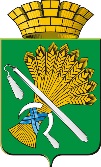 ДУМА КАМЫШЛОВСКОГО ГОРОДСКОГО ОКРУГА(седьмого созыва)РЕШЕНИЕот 20.12.2018г.   		№ 333                                                                     город КамышловВ соответствии со ст.11, 39 Федерального закона от 28 июня 2014 года   № 172-ФЗ «О стратегическом планировании в Российской Федерации», Федеральным законом от 06 октября 2003 года №131-ФЗ «Об общих принципах организации местного самоуправления в Российской Федерации, руководствуясь перечнем поручений Губернатора Свердловской области от 05.06.2017 года № 13-ЕК ПП; постановлением Правительства Свердловской области от 30.03.2017 № 208-ПП «О Методических рекомендациях по разработке (актуализации) стратегий социально-экономического развития муниципальных образований, расположенных на территории Свердловской области»; в соответствии с постановлением главы Камышловского городского округа от 27.09.2017 года № 888 «О порядке разработки Стратегии социально-экономического развития Камышловского городского округа», Уставом муниципального образования Камышловского городского округа, Дума Камышловского городского округаРЕШИЛА:1. Утвердить Стратегию социально-экономического развития Камышловского городского округа (прилагается).2. Настоящее решение вступает в силу со дня принятия.3. Данное решение опубликовать в газете «Камышловские известия» и разместить на официальном сайте Камышловского городского округа в информационно-телекоммуникационной сети «Интернет».Председатель Думы Камышловского городского округа                                    Т.А. ЧикуноваГлава Камышловского городского округа                                    А.В.ПоловниковнСтратегия социально экономического развития Камышловского городского округаВведениеСтратегия социально-экономического развития Камышловского городского округа (далее – Стратегия) разработана в соответствии с Федеральным законом от 28.06.2014 № 172-ФЗ «О стратегическом планировании в Российской Федерации», постановлением Правительства Свердловской области от 30.03.2017 № 208-ПП «О Методических рекомендациях по разработке (актуализации) стратегий социально-экономического развития муниципальных образований, расположенных на территории Свердловской области», постановлением главы Камышловского городского округа от 27.09.2017 №888 «О порядке разработке Стратегии социально-экономического развития Камышловского городского округа».Основной принцип, примененный в процессе разработки: Стратегия – это «документ общественного согласия». Документ, который разрабатывали все те, кто живет, работает и управляет на территории муниципального образования. Согласно постановлению главы Камышловского ГО от 05.09.2017 № 828 создан Координационный совет стратегического развития округа и сформированы экспертные советы «Власть», «Бизнес», «Общественность», «СМИ», «Наука». Главная задача – вовлечение в процесс разработки максимального количества широких слоев населения, представителей бизнеса, общественных институтов. В рамках реализации механизма обратной связи администрацией округа на официальный сайт Камышловского городского округа направлена информация для населения о направлении предложений и комментариев по разработке Стратегии социально -экономического развития Камышловского ГО. Отличительной особенностью данной Стратегии стало то, что она разработана на единой для Свердловской области методологической основе, что позволяет провести интеграцию целевых ориентиров с показателями на уровне Свердловской области.Раздел 1. Концептуальные основыГлава 1.Основные сведенияСогласно Федеральному закону от 28.04.2014 № 172-ФЗ «О стратегическом планировании в Российской Федерации» - «Стратегия социально-экономического развития муниципального образования - документ стратегического планирования, определяющий цели и задачи муниципального управления и социально-экономического развития муниципального образования на долгосрочный период».Стратегия содержит анализ текущего социально-экономического состояния округа, цели и задачи долгосрочного развития, краткое описание стратегических приоритетов и перспективы пространственного развития округа, выбор механизмов реализации Стратегии.Стратегия ориентирована на долгосрочную перспективу и гибкий подход к достижению поставленных целей в зависимости от социально-экономических условий. Основные принципы стратегического планирования в округе:- интеграция развития муниципального образования в социально-экономические и социокультурные процессы, протекающие в Свердловской области, Российской Федерации;- ориентация не на совокупность отдельных мероприятий, а на системный характер планируемых преобразований, сохраняющий целостный образ округа и предполагающий выбор наиболее эффективных альтернатив из всего многообразия потенциальных вариантов достижения поставленных целей;- учет интересов различных категорий населения во избежание потенциальных конфликтов;- предоставление возможности населению, всем общественным силам, представителям всех хозяйствующих структур принимать участие в выборе стратегических, то есть объединяющих для всех решений и их успешной реализации;- стремление к оптимальному сочетанию экономической эффективности и социальной направленности приоритетных направлений развития округа.Разработанная Стратегия не является статичной, отдельные ее положения и ориентиры в процессе реализации могут корректироваться с учетом изменений, происходящих во внешней и внутренней среде.Глава 2. Миссия, цели и задачи СтратегииКамышловский городской округ - это муниципальное образование Свердловской области, обладающее высоким инвестиционным и культурным потенциалом с относительно благополучной экологической обстановкой. Территория, на которой расположился город, находится на юго-западной окраине пологоволнистой Туринской равнины на живописном возвышении левобережья реки Пышмы при впадении в нее малой речки Камышловки. Географические особенности, рельеф местности определили ландшафтно-архитектурную уникальность города. Уникален наш город не только благодаря известным памятникам, уникальная архитектура никого не оставляет равнодушным.Примерно 135 млн. лет назад в крае, представленном морскими бассейнами, сильное развитие получили диатомовые водоросли - микроскопические организмы, размеры которых достигали 1-2 мм, покрытые кремнистой раковиной. Учеными было доказано, что два раза в году - весной и осенью - наблюдался их бурный рост и развитие. Раковины диатомовых водорослей дали впоследствии мощные залежи диатомита и трепела. Одно из крупнейших месторождений диатомита в Зауралье находится, и разрабатывается в городе Камышлове. На территории Камышлова производится разработка диатомитов, глин, песков, которые используются предприятиями города в качестве сырья для выпуска продукции. Одним из промышленных предприятий города создано ООО «Уральская диатомитовая компания» (бывший Камышловский кирпичный завод), реализация продукции которого проводится по всей Свердловской области и других регионах, что способствует в перспективе развитию предприятия. Особенность города в сохранении и использовании культурно-исторического наследия, осуществлении целенаправленной системы культурных акций, способствующих развитию интереса и любви населения к истории своего города, развитие культуры города, в т.ч. проведение дня города Камышлов, со ставшими для города традиционными фестивалями - международный джазовый фестиваль «UralTerraJazz», фестиваль «Земляничный джем» и фестиваль скульптур из песка «Kamyshlov-art-Sand».По большинству основных социально-экономических показателей развития Камышловский городской округ занимает стабильное положение среди других муниципальных образований Свердловской области. При определении миссии Камышловского городского округа за основу были приняты выявленные в результате анализа социально-экономического развития точки роста и точки развития, существующие возможности и возможные угрозы. Миссия Камышловского городского округа – современная территория, сохраняющая богатое культурно-историческое наследие и развивающая туристский потенциал, с благоприятными условиями для развития экономики, с высокой инвестиционной привлекательностью города, создающая комфортную среду для жизнедеятельности населения.Главная цель развития округа – рост благосостояния и качества жизни населения на основе функционирования конкурентоспособной экономики, развития предпринимательства, социальной инфраструктуры, повышения инвестиционной и туристской привлекательности.Результатом реализации главной цели развития Камышловского городского округа будет являться достижение современных стандартов оказания услуг в сферах образования, культуры, здравоохранения, социальной политики, жилищно-коммунального хозяйства, повышение качества их доступности, обеспечение материального и духовного благополучия населения города, создания благоприятной среды для развития туризма, предпринимательства и привлечения инвестиций в экономику, обеспечение безопасности для населения.Для достижения главной цели предполагается решение следующих стратегических подцелей и задач:	1.Подцель – развитие человеческого потенциала.Задачи:- Организация и проведение совместно с муниципальными организациями физкультуры и спорта мероприятий для детей, учащихся, молодежи, направленных на профилактику вредных привычек в целях формирования здорового образа жизни.- Повышение социального благополучия семей с детьми и отдельных категорий граждан.- Обеспечение государственных гарантий прав граждан на получение общедоступного качественного бесплатного дошкольного и общего образования в муниципальных дошкольных общеобразовательных учреждениях.- Реализация мероприятий, направленных на обеспечение доступности и повышения качества предоставления услуг в сфере образования, культуры и искусства;- Реализация мероприятий по устойчивому и динамичному развитию муниципальной системы физической культуры и спорта, формирования здорового образа жизни и потребностей у населения.- Реализация мероприятий по благоустройству территорий города и улучшению качества среды проживания.Стратегическая программа «Здоровый город»Задачи:- Проведение профилактических мероприятий по ВИЧ – инфекциям;- Проведение профилактических мероприятий по снижению потребления наркотических и психотропных веществ, табака;- Популяризация здорового образа жизни.Проекты: «Стоп-ВИЧ»«Город без наркотиков»«Скажи алкоголю –НЕТ»Стратегическая программа «Город комфортной социальной среды»Задачи:- Реализация мероприятий, направленных на улучшение уровня жизни всех социальных слоев и категорий населения, развитие и совершенствование благоприятной социальной инфраструктуры, системы адресной поддержки населения.- Создание условий для активного, независимого образа жизни лиц с ограниченными возможностями здоровья, а также толерантного отношения к ним.Проекты: «Активное старшее поколение»«Доступная среда»Стратегическая программа «Образование – основа развития, залог успеха»Задачи: - Организация предоставления общедоступного, качественного и бесплатного дошкольного, общего и дополнительного образования.- Взаимодействие образовательных учреждений города с заводами, технопарками и прочими организациями, для проведения мастер-классов и экскурсий для школьников. - Выявление и развитие потенциала лучших педагогов, своевременное обеспечения исполнения требований к обучению педагогов.Проекты:«Качество образования, как основа благополучия»«Уральская инженерная школа»«Педагогические кадры XXI века»Стратегическая программа «Город для культуры»Задачи:- Реализация мероприятий, направленных на обеспечение доступности и повышения качества предоставления услуг в сфере культуры;- Обеспечить свободный доступ горожан ко всем изданным, издаваемым и хранящимся в фондах российских библиотек изданиям и научным работам, — от книжных памятников истории и культуры, до новейших авторских произведений;- Развитие музейных экспозиционно-выставочной деятельности, обеспечение функционирования системы обменных и передвижных музейных выставок, создание виртуальных музеев.- Развитие сети учреждений культуры (предоставление отдельно стоящего здания для МАОУ ДОД КГО «Детская хореографическая школа» и строительство Центра культурного развития). Проекты:«Модернизация сети учреждений культуры»«Кадры в культуре»Стратегическая программа «Спортивный город»Задачи:- Создание условий для взаимодействия дошкольных и образовательных учреждений с семьей, ориентированных на сохранение и укрепление здоровья.- Привлечение детей и подростков к занятиям физической культурой и спортом. Проведение различных воспитательных мероприятий: спортивно-массовых мероприятий, конкурсов, выставок, уроков, викторин, классных часов и других форм работы.-Создать условия для систематических занятий спортом населению всех категорий и не зависимости от возраста.Проекты «Сохраним здоровье вместе»«Займись спортом! Навстречу комплексу ГТО»«Спорт для всех»Стратегическая программа «Город доступного и комфортного жилья»Задачи:- Удовлетворение потребностей разных групп населения в современном жилище и связанными с ним объектами обслуживания в соответствии с их образом жизни и финансовыми возможностями; комплексное освоение территорий для застройки.- Благоустройство территорий города с вовлечением в процесс населения: благоустройство придомовых территорий, создание и благоустройство скверов, зон общественного отдыха, проведение иных мероприятий, направленных на улучшение качества среды проживания.Проекты:«Город доступного и комфортного жилья»«Благоустройство общественных и дворовых территорий»2.Подцель: развитие экономического потенциала.Задачи:- Создание благоприятного инвестиционного климата и повышение инвестиционной привлекательности города;- Поддержка развития малого и среднего бизнеса, совершенствование механизмов поддержки субъектов малого и среднего предпринимательства;- Создание благоприятных условий для развития туризма в Камышловском ГО, а также реализация мероприятий, направленных на сохранение богатых историко-культурных традиций. Стратегическая программа: «Создание благоприятного инвестиционного климата»Задача:- Реализация проектов, предусматривающих реализацию инноваций; создания высокотехнологичных рабочих мест и формирование положительного инвестиционного имиджа города.Проект:«Реализация проектов ОАО ЭЛТЕЗА»Стратегическая программа: «Развитие малого и среднего бизнеса»Задача: - Реализация инвестиционных проектов, разрабатываемых субъектами малого и среднего предпринимательства, реализация мероприятий для повышения инвестиционной и деловой активности в сфере малого и среднего предпринимательства.- Реализация программ поддержки субъектам малого и среднего предпринимательства в Камышловском ГО, совершенствование механизмов поддержки субъектов малого и среднего предпринимательства.Проекты:«Реализация проектов ИП КГО»«Оказание поддержки субъектам МСП»Стратегическая программа «Развитие туристского потенциала»Задачи:- Создание благоприятных условий для развития туризма в разных направлениях.- Сохранение и гармоничное использование культурно-исторического наследия; повышение туристического потенциала города и, как следствие, увеличение туристского потока. Повышение доступности качественных культурных услуг, направленных на развитие духовности, нравственности, приобщение к культуре и истории города.Проекты:«Благоустройство города» «Камышлов – город туристов»3. Подцель: Город с комфортной средой для проживанияЗадачи:- Улучшение городской среды, устойчивое функционирование и развитие инфраструктуры и системы жизнеобеспечения города, позволяющих сформировать здоровую, безопасную, благоустроенную и стимулирующую среду обитания.- Вовлечение в процесс управления многоквартирными жилыми домами активной части граждан, формирование общественного контроля за деятельностью управляющих компаний.- Создание благоприятных комфортных условий проживания населения, в том числе за счет снижения негативного воздействия на окружающую среду в результате ликвидации несанкционированных свалок и организации системы сбора, транспортировки, обработки, утилизации, обезвреживания, захоронения твердых коммунальных отходов. Повышение экологической культуры населения.- Развитие объектов транспортной инфраструктуры, удовлетворяющих потребностям экономики Камышловского городского округа, отвечающей требуемым показателям надежности, безопасности и доступности для населения.Стратегическая программа «Развитие современных систем жизнеобеспечения»Задача:- Реализация мероприятий по развитию объектов жилищно-коммунальной инфраструктуры, удовлетворяющих потребностям населения и экономики Камышловского городского округа, отвечающей требуемым показателям надежности, безопасности, в том числе экологической.Проект:«ЖКХ-достойный уровень»Стратегическая программа «Совершенствование системы управления жилищным фондом»Задача: - Создание комфортной среды проживания за счет совершенствования системы управления жилищным фондом округа, качества оказываемых коммунальных услуг с реализацией механизма непосредственного и активного участия граждан и их объединенийПроект«Формирование собственника – потребителя ЖКХ»Стратегическая программа «Экологически чистый и благоустроенный город»Задача: - Организация участия населения в реализации федерального приоритетного проекта «Формирование комфортной городской среды» в части благоустройства парков и скверов на территории города.Проект«Формирование современной городской среды на территории Камышловского городского округа на 2017-2022 годы»Стратегическая программа «Город, удобный для автомобилистов, пассажиров и пешеходов»Задача:- Создание благоприятных условий, как для автомобилистов, так и для пешеходов, пассажиров.Проект«Открытие социального (кольца) маршрута общественного автотранспорта»4. Подцель: БезопасностьЗадача:- Создание безопасных условий для реализации человеческого потенциала города.Стратегическая программа «Безопасный город»Задачи:Реализация мероприятий, направленных на обеспечение общественной безопасности.Развитие и модернизация систем оповещения и видеонаблюдения.Проекты:«АПК Безопасный город»«Развитие системы 112»5.Подцель - развитие гражданского общества.Задачи:- Реализация мероприятий для формирования активности гражданского общества и развития городского местного самоуправления.- Создание условий для формирования общества знаний, развитие экономической, социально-политической, культурной и духовной сфер жизни общества, совершенствование системы муниципального управления на основе использования информационных и телекоммуникационных технологийСтратегическая программа «Гражданская активность в местном самоуправлении»Задача:- Создание условий для активного участия общественных формирований в решении социальных и иных вопросов на территории округа. Проект«Развитие общественной активности»Стратегическая программа «Развитие информационного общества»Задача:- Реализация мероприятий развития информационного общества: проведение мероприятий, направленных на обеспечение открытости и доступности информации о деятельности органов местного самоуправления, совершенствование системы обратной связи с населением, а также усовершенствование системы предоставления населению инфотелекоммуникационных услуг.Проект «Умный город»Глава 3. Период планированияСогласно Федерального закона от 28.04.2014 № 172-ФЗ «О стратегическом планировании в Российской Федерации», Областного закона от 21.12.2015 № 151-ОЗ «О стратегии социально-экономического развития Свердловской области на 2016 - 2030 годы», постановления Правительства Свердловской области от 30.03.2017 № 208-ПП «Методических рекомендациях по разработке (актуализации) стратегий социально-экономического развития муниципальных образований, расположенных на территории Свердловской области», период планирования установлен до 2030 года. По отдельным стратегическим направлениям социально-экономического развития установлены целевые показатели с ориентиром до 2035 года.Глава 4. Основные целевые показателиМероприятия, направленные на достижение поставленных целей, задач и целевых показателей Камышловского городского округа разработаны на основе программы «Пятилетка развития Свердловской области» на 2017-2021 годы.Реализация приоритетных стратегических направлений происходит в рамках стратегических программ и проектов. Ожидаемые результаты выражаются в количественных и качественных показателях, которые позволяют охарактеризовать степень достижения установленных целей и задач. Мониторинг значений показателей на всех временных периодах позволит определить, по какому сценарию развития происходит реализация Стратегии, установить причины и факторы, повлиявшие на фактическое исполнение запланированных проектов, внести соответствующие корректировки при необходимости. Показатели в Стратегии сформированы по приоритетным направлениям развития и с учетом запланированных сценариев развития.Раздел 2. Социоэкономика Камышловского городского округаГлава 1. Анализ социально-экономического состояния Камышловского городского округаПри проведении анализа социально-экономического состояния муниципального образования, основных тенденций, внешних и внутренних факторов, определяющих развитие, необходимо в первую очередь подвести итоги реализации Стратегии, социально-экономического развития, утвержденной постановлением администрации КГО от 03.03.2009 №330.Целью Стратегии 2020 являлось повышение благосостояния и качества жизни населения за счет устойчивого и динамичного развития и повышения конкурентоспособности экономики Камышловского городского округа.На реализации Стратегии 2020 отразилось развертывание финансово – экономического кризиса 2008 - 2010 годов, введение во второй половине 2014 года экономических санкций против Российской Федерации.Общероссийские тенденции экономического развития повлекли за собой ухудшение экономической ситуации в Камышловском городском округе.Динамика показателей сочетает позитивные и негативные тенденции, которые оказали влияние на значение показателей, характеризующих достижение стратегической цели.Стратегия была разработана в 2009 году с учетом двух сценариев развития (инерционный и инновационный (базовый) и трех временных периодов: 2008-2010; 2011-2015; 2016-2020. Анализ реализации двух сценариев развития, предложенных в Стратегии 2020 показывает, что по факту произошла реализация по инновационному (базовому) сценарию, который характеризуется усилением инвестиционной направленности экономического роста. Сценарий опирается на создание современной транспортной инфраструктуры и конкурентоспособного сектора производств и экономики. При данном сценарии сложившаяся динамика основных показателей экономического развития округа существенно изменилась. Согласно проведенного анализа по фактическим показателям основных показателей Камышловского городского округа с 2008 года по состоянию на 01.01.2018 года, можно сделать следующий вывод:Значительно увеличился оборот организаций и розничной торговли, возрос объем инвестиций в основной капитал, выполнены целевые показатели по обеспечению жителей жильем, а также по среднемесячной заработной плате одного работника по кругу крупных и средних организаций.Информация об итогах реализации Стратегии социально- экономического развития Камышловского городского округа до 2020 года представлена в таблице № 1.Таблица №1Динамика основных параметров макроэкономических показателей  Стратегии социально-экономического развития муниципального образования Камышловского городского округа на период до 2020 года(итоги реализации на 01.01.2018г.)*фактический показатель включается в сценарий развития, наиболее приближенныйУчитывая информацию, которая размещена в официальных источниках, учитывая принцип достоверности исходной информации, при проведении анализа исходной социально-экономической ситуации в Камышловском городском округе были использованы данные с 2000 года. Динамика показателей социально-экономических развития Камышловского городского округа представлена в таблице №2.Таблица № 2ОСНОВНЫЕ ПОКАЗАТЕЛИ СОЦИАЛЬНО-ЭКОНОМИЧЕСКОГО РАЗВИТИЯ                                                                                                                                                                                                                 Камышловского городского округа за период с 2000 г. по 2017г.Глава 2. Анализ внешней среды (Внешние факторы)Во внешней среде можно выделить макросреду, т.е. факторы, влияющие на деятельность Камышловского городского округа, проявляющиеся в масштабах региона. К ним относят экономические, социальные, политические, технологические, и другие факторы.Сравнение с аналогичными муниципальными образованиями в Свердловской областиДля определения эффективности реализации существующих возможностей и ресурсов для развития округа проведен сравнительный анализ показателей СЭР КГО и двух муниципальных образований:Камышловский муниципальный район;Муниципальное образование город Ирбит.Муниципалитеты выбраны как аналоги в связи с выгодным географическим расположением; по территории проходят транзитные региональные либо федеральные трассы; проходит транссибирская магистраль на участке Екатеринбург –Тюмень; численность населения и объем инвестиций в основной капитал также являются сопоставимыми с Камышловским городским округом. МО Ирбит является округом с пересечением Камышловского и Ирбитского трактов. Картографический материал представлен в Приложении № 1.На выбранных для сравнения территориях, до настоящего времени сохраняется богатое культурное и историческое наследие, насыщенная культурная жизнь – потенциал для развития туристского кластера с инфраструктурой, включающей в себя развитие гостиничных услуг, услуг общепита. Муниципалитетами осуществляется традиционное проведение ярмарок, в которых участвуют производители, занимающиеся выращиванием сельскохозяйственной продукции, в широком ассортименте реализуются продовольственные товары, продукты питания, продукция пчеловодства, кондитерские и хлебобулочные изделия, молочная продукция, а также изделия народных промыслов и многое другое. Ярмарки стали прогрессивным явлением, выполняющим функцию как по объединению, так и по конкуренции между анализируемыми округами. В данном направлении, согласно проведенного анализа, можно сделать вывод, что между представленными муниципалитетами для сравнения, ведется конкуренция за участников проводимых ярмарок. В то же время, имеются предпосылки для формирования туристского кластера между Камышловским городским округом, МО Ирбит и Камышловского муниципального района, который поможет привлечь инвестиции и повысить эффективность экономики муниципалитетов, что будет являться межмуниципальным взаимодействием.Информация о показателях социально-экономического развития за 2017 год в отношении всех трех муниципальных образований представлена в Приложении №2.В результате проведенного сравнительного анализа выявлено, что Камышловский городской округ характеризуется: самой низкой общей площадью земель в границах муниципального образования (5406,7 га); средней бюджетной обеспеченностью (20995,20 руб./чел.). В округе самая меньшая доля протяженности автомобильных дорог общего пользования местного значения 30%, которые не отвечают нормативным требованиям.По статистическим данным среднемесячная заработная плата одного работника по крупному и среднему кругу организаций самая высокая (30525,6 рублей) среди анализируемых территорий. Доля населения с доходами ниже прожиточного минимума самая низкая среди муниципалитетов. В КГО фиксируется самый низкий уровень безработицы (2,10%). В тоже время в Камышловском городском округе максимально высокий объем жилищного строительства–9,817 тыс.кв.м. Малый и средний бизнес представлен в среднем количестве, по сравнению с другими муниципалитетами. СМП традиционно работают в сфере торговли и общепита. По обороту розничной торговли в округе также средние показатели.Таким образом, среди муниципалитетов аналогов Камышловский городской округ по определенным показателям показывает лучшие результаты.Соответственно Камышловскому городскому округу с целью эффективного использования своих сильных сторон и возможностей необходима разработка Стратегии социально-экономического развития направленной на развитие города.Анализ Камышловского городского округа и Камышловского муниципального районаВ границах Камышловского городского округа находится населенные пункты Камышловского муниципального района, таким образом, можно провести сравнительный анализ.Рядом расположенные муниципальные образования являются одновременно не только прямыми конкурентами за трудовые ресурсы, бизнес, инвестиции, но и могут сотрудничать взаимно дополняя друг друга. С целью выявления конкурентных преимуществ КГО проведен сравнительный анализ с МО Камышловский муниципальный район. За основу были приняты показатели социально-экономического развития за 2017 год (Приложение № 3), информация получена из инвестиционных паспортов.По результатам анализа выявлены следующие основные угрозы расположения в границах доступности МО Камышловский муниципальный район:1.Доля численности населения в трудоспособном возрасте в общей численности в Камышловском районе выше. Кроме того, в связи со сложностью в трудоустройстве, горожане уезжают работать в населенные пункты Камышловского муниципального района (ООО ППР «Свердловский» - д.Баранникова; ФКУ ИК 52, 45 п.Восточный; ООО «Обуховские минеральные воды» - с.Обуховское; «ОГУП санаторий «Обуховский» - с.Обуховское; АО «Свинокомплекс «Уральский» - п.Октябрьский; ООО СПП «Надежда» - д.Шипицына; в дошкольные и общеобразовательные учреждения). Налог на доходы с работающих поступает в бюджет сельских поселений Камышловского района.2.Отрицательное сальдо миграции КГО связано с внутренним перемещением граждан в Камышловский район. Данный показатель зависит от нескольких факторов. В большей части, это переезд граждан в район. За последние несколько лет сельское хозяйство получило серьезный импульс для развития со стороны государства. В перспективе импортозамещение является одним из ключевых и наиболее актуальных направлений развития сельского хозяйства. В профессиональных учреждениях КГО молодое поколение получают профессии, связанные с развитием сельского хозяйства, по окончании уезжают работать в Камышловский муниципальный район.Также, в связи с ухудшением экономической ситуации на предприятиях города, горожане вынуждены переезжать в другие населенные пункты в поиске работы, но официально остаются зарегистрированными в КГО.3.Уровень зарегистрированных преступлений на территории КГО выше. МО МВД России «Камышловский» проводятся профилактические мероприятия, направленные на раскрытие преступлений всех категорий. Однако, принятые меры в целом не позволили стабилизировать состояние оперативной обстановки на территории г.Камышлова, она остается сложной.4. Существующие места отдыха в Камышловском районе, которые являются препятствием для развития туристского бизнеса в КГО. Единственным вариантом может быть межмуниципальное взаимодействие в реализации совместных туристских проектов.В результате проведенного анализа Камышловского городского округа и Камышловского района, также необходимо отразить основные угрозы расположения в границах доступности с городом Екатеринбург: 1. Наличие трудовой миграции. Наиболее квалифицированные трудовые кадры выезжают на работу в город Екатеринбург. Налог на доходы физических лиц поступает в бюджет города Екатеринбург.2. Увеличение численности населения, которое постоянно проживает в индивидуальных жилых домах на территории округа без регистрации по месту жительства. В результате официально происходит снижение численности населения и уменьшения объема поступающих дотаций на выравнивание бюджетной обеспеченности. В итоге наблюдается нарушение предоставления муниципальных и государственных услуг на территории города.3. Молодежь после окончания школы переезжает на учебу в город Екатеринбург и Тюмень, в которых сосредоточены образовательные учреждения высшего и средне - специального образования. После получения высшего или средне специального образования многие не возвращаются, так как отсутствуют вакантные места с достойной заработной платой. В результате наблюдается устойчивая тенденция старения населения. Уменьшается доля трудоспособного населения. Увеличивается доля социальных выплат в составе реальных денежных доходов населения.4. Субъекты предпринимательской деятельности города Екатеринбург обладают более высоким ресурсным потенциалом для развития бизнеса и инвестиций. При реализации проектов на территории округа, в большинстве случаев они остаются зарегистрированными в ином муниципальном образовании (далее –МО) и соответственно налоговые платежи не поступают в бюджет КГО. Также наблюдается тенденция регистрации ИП по месту прописки, осуществление своей деятельности в ином МО.5. Размещение на территории объектов торговли сетевого типа приводит к закрытию магазинов шаговой доступности, организованных местными субъектами предпринимательской деятельности (далее – СМП). Денежные средства населения выводятся из оборота на территории округа, не поступая обратно в виде местных налогов.6. В летнее время увеличение количества образования твердых коммунальных отходов (далее- ТКО) при отсутствии организованной системы сбора и транспортировки отходов за счет садоводов и выезжающих на отдых городского населения, приводит к такой экологической проблеме как образование несанкционированных свалок. Возможные стратегические преимущества Камышловского городского округа перед МО Камышловский муниципальный район:Проезд во многие населенные пункты Камышловского муниципального района возможен по территории Камышловского городского округа. Следовательно, существует потенциал для развития придорожной инфраструктуры.Развитие туристского кластера возможно в ограниченном варианте с учетом маршрутов, действующих или создаваемых, существующих мест отдыха в рядом расположенных МО.Экологически чистый город с большим количеством трудоспособного населения с высоким уровнем зарплат перспективен для строительства объектов, в том числе социальной направленности.Округ как селитебная территория привлекательна для жилищного строительства, в том числе индивидуальных жилых домов (т.е. это участки земли, которые могут быть использованы для размещения общественной, жилой и рекреационой зоны, а также некоторых отдельных элементов транспортной и инженерной инфраструктуры).Вывод: Разработка Стратегии социально-экономического развития является актуальной задачей для округа, позволяющая реализовать конкурентные преимущества и существующие угрозы, возникающие в связи с граничащим нахождением с МО Камышловский муниципальный район. Стратегия КГО должна быть направлена на достижение показателей социально-экономического развития средних по Свердловской области. Глава 3. Анализ внутренней среды (Внутренние факторы)Общие сведенияГород Камышлов – один из старейших городов Урала. Возникновение поселения Камышевская слобода на реке Пышма, при впадении в нее речки Камышенки, относится к 1668 году благодаря приказчику Пышминской слободы Семену Будакову. В 1687 произошло переименование в Камышловскую слободу.Когда через Слободу прошел Сибирский тракт - Екатеринбург-Тюмень, Слобода стала превращаться в довольно значительный населенный пункт, а в 1781 году была преобразована в город Камышлов и получила статус города Пермской губернии.В 1870 году в городе создается уездная земская Управа и город Камышлов становится уездным городом.Указом Президиума Верховного Совета РСФСР от 22 февраля 1946 года город Камышлов был выделен из состава Камышловского района Свердловской области и отнесен к категории городов областного подчинения.В состав территории городского округа входят город Камышлов, а также в соответствии с генеральным планом городского округа территории, предназначенные для развития его социальной, транспортной и иной инфраструктуры.Глава городского округа является высшим должностным лицом городского округа и наделяется согласно Устава Камышловского городского округа собственными полномочиями по решению вопросов местного значения, а также глава городского округа исполняет полномочия главы администрации городского округа.Географическое положениеКамышловский городской округ расположен в юго-восточной части Свердловской области, в зоне 3-4-часовой транспортной доступности от областного центра г. Екатеринбурга, занимает выгодное транспортно- географическое положение на железнодорожной магистрали и автодороге общегосударственного значения Екатеринбург-Тюмень, на пересечении Сибирского, Шадринского и Ирбитского трактов, обеспечивающих его внешние связи.Камышловский городской округ входит в состав Восточного управленческого округа Свердловской области. На севере округ граничит с Галкинским сельским поселением, на западе с Обуховским сельским поселением, на северо-востоке с Восточным сельским поселением и с Зареченским сельским поселением на юго-востоке.Город Камышлов расположен на левом берегу реки Пышма, на расстоянии 143.0 километра от областного центра – г. Екатеринбург.Связь с г. Екатеринбург осуществляется асфальтированной дороге сообщением Екатеринбург-Тюмень, которая проходит севернее города и посредством железной дороги Камышлов-Екатеринбург и станции Камышлов.Площадь земель в границах городского округа составляет 5406.7 гектара.Общая численность населения по статистическим данным на 01.01.2018 г. составила 26 444 человека.Вывод: Наличие удаленных на небольшие расстояния от Камышловского городского округа областных центров с высокой степенью экономического развития: на западе – г. Екатеринбург, на юге – г.  Челябинск, на востоке – г.Тюмень, создает возможность для развития торговли, общественного питания и бытовых услуг в Камышловском городском округе. Климатический потенциалКлиматические условия города Камышлов характерны для условий Среднего Урала. Лето теплое. Зима продолжительная, холодная; в весенний и осенний период погода неустойчива. Продолжительность зимнего периода около 5 месяцев, устойчивый снежный покров образуется в среднем 11 ноября. Среднее число дней со снежным покровом 158. Продолжительность периода с устойчивыми морозами около 127 дней. В среднем за зиму около 26 дней с метелью. Сход снежного покрова происходит в среднем 15 апреля. Последний заморозок наблюдается 22 мая. Лето продолжительностью 3.5 месяца. За эти месяцы выпадает около 50% осадков годового количества, частые ливни, сопровождаются грозами. Июль – самый дождливый месяц.Осень продолжительная. Температура опускается ниже 0° в среднем 2 октября.Средняя дата первого заморозка – 2 ноября. Продолжительность безморозного периода 115 дней.Ветровой режим характеризуется преобладанием в течение года юго-западных и западных ветров. Среднегодовая скорость ветра 3.6 м/сек. Более полные климатические характеристики приведены в таблице№1.Вывод: Климатические условия ограничивают ведение земледелия открытого грунта. Суровость климата в сочетании с сильными ветрами в свою очередь делает неизбежными дополнительные капитальные вложения при строительстве жилых и промышленных объектов. Частые и обильные снегопады, метели и заносы являются серьезным препятствием для работы наземного транспорта, эксплуатации трубопроводов, строительства промышленных и гражданских объектов и т.д.Сырьевой, природный потенциалВ гидрогеологическом отношении Камышловский городской округ расположен в пределах Тобольского артезианского бассейна и характеризуется развитием водоносных грунтов, приуроченных к различным толщам пород от четвертичного до мезозойского возрастов. На территории г.Камышлова находятся карьеры глубиной более  по разработке диатомитов, глин, песков, которые используются предприятиями города в качестве сырья для выпуска продукции. Выводы:1.Минерально-сырьевые ресурсы - важный потенциал для экономического развития предприятий в Камышловском городском округе. 2.Наличие в границах городского округа Генетического резервата лесообразующих пород является сдерживающим фактором пространственного развития округа, хозяйственной деятельности, так как существуют жесткие ограничения по использованию указанной категории земель, переводу в другую категорию, длительные бюрократические процедуры оформления любой разрешительной документации.Человеческий потенциалДемографияСводная информация и показатели, характеризующие демографическую ситуацию указаны в таблице №3, баланс трудовых ресурсов в Камышловском городском округе в период 2000 - 2017 гг., указаны в таблице №4.Таблица № 3. Значения показателей, характеризующих демографическую ситуацию1.Естественный прирост населения наблюдается с 2013 года и до 2016 года. Причем темпы роста незначительны и к 2016 году значительно замедляются (с 0,9 промилле до 0,1 промилле), но к 2017 году ситуация немного стабилизируется (1,02 промилле).2.Положительное миграционное сальдо в Камышловском городском округе фиксируется в 2000 и 2011 годах. Начиная с 2012 году наблюдается резкий спад, и далее отрицательная тенденция сохраняется. Данная ситуация связана с тем, что молодежь уезжает на учебу в крупные города, а затем не возвращается. В связи с ухудшением экономической ситуации и отсутствием свободных рабочих мест квалифицированные специалисты вынуждены ездить на работу в район, либо в другие близлежащие города. В связи с отсутствием вакансий, часть населения либо переезжает, либо ездит на работу в город Екатеринбург. Также зачастую население Камышловского муниципального района проживает на территории населенных пунктов, а на работу ездит в Камышловский городской округ.3.На рынке труда Камышловского городского округа также, как и во всех небольших по численности муниципальных образованиях характерной является тенденция уменьшения численности населения в трудоспособном возрасте. С 2000 года по 2016 год снижение по данному показателю произошло около 9%. Одновременно на 17% наблюдается рост численности населения моложе трудоспособного населения, за рассматриваемый период. В округе осуществляют свою деятельность 3 профессиональных образовательных учреждения: ГБПОУ СО Камышловский гуманитарно-технологический техникум; ГАОУ СП СО «Камышловский техникум промышленности и транспорта»; ГБПОУ СО «Камышловский педагогический колледж». Основные специальности по профессиональной подготовке: техническое обслуживание и ремонт автомобильного транспорта; право и организация социального обеспечения; товароведение и экспертиза качества потребительских товаров; повар; кондитер; парикмахер; машинист и помощник машиниста локомотива; преподавание в начальных классах; дошкольное образование. После окончания техникума многие выпускники уезжают работать в Камышловский муниципальный район и в другие муниципальные образования.  4.Ежегодно наблюдается рост численности населения старше трудоспособного возраста (в среднем на 0,07%) - тенденция «старения». Как результат – ежегодный рост до 5,9 % коэффициента общей демографической нагрузки (с 0,71 в 2011 году до 0,89 в 2016 году).5.Численность экономически активного населения является переменной величиной. Практически стабильной является численность, занятых в экономике, бюджетной сфере.6.Проводимые мероприятия, в рамках государственной программы Свердловской области «Содействие занятости населения Свердловской области до 2020 года», связанные с созданием и сохранением рабочих мест, организацией общественных работ позволили за истекший период улучшить ситуацию на рынке труда. Уровень официально регистрируемой безработицы снизился с 3,14% в 2010г. до 1,38% в 2014г. В 2017 году произошло увеличение уровня регистрируемой безработицы до 2,1%. Для сравнения по РФ уровень регистрируемой безработицы на конец 2017 года составил 5,1%, по Свердловской области на 01.01.2018г. – 1,2%.7.По статистическим данным среднемесячная номинальная начисленная заработная плата работников по кругу крупных и средних организаций Камышловского городского округа в 2017 году составила 30525,6 рубля, что на 20,9% выше показателей за 2012 год. По Российской Федерации 44907,0 рублей. По Свердловской области данный показатель составил –39125,0 рублей.8. С учетом данных сплошного наблюдения за деятельностью субъектов малого и среднего предпринимательства, размещенных в открытом доступе на официальном сайте Свердловскстата произведен расчет заработной платы по полному кругу организаций Камышловского городского округа за период 2015 – 2017г. Заработная плата по полному кругу организаций по Камышловскому городскому округу за 2015 год составила 26291,93 руб., за 2016 год – 27617,82 руб., за 2017 год - 28381,45 руб. 9.Одним из факторов, влияющих на рост заработной платы, является исполнение администрацией Камышловского городского округа социальных обязательств, установленных Указом Президента Российской Федерации от 07 мая 2012 года № 597 «О мероприятиях по реализации государственной социальной политики». 10.Несмотря на проведенную работу, уровень среднедушевых доходов населения Камышловского городского округа за 2017 год составил 12994,7 рублей, что выше величины прожиточного минимума на душу населения Свердловской области в среднем за 2017 год, которая составляет 10094 руб. Удельный вес населения с доходами ниже прожиточного минимума составил 9,21% (2436 человек) против 10,15% в 2012 году.  Тенденции, характеризующие рынок труда и занятости на территории Камышловского городского округа за период 2000 – 2017 гг.:1.Стабильный ежегодный рост численности населения моложе трудоспособного возраста при стабильном росте численности населения старше трудоспособного возраста.2.Снижение уровня официально регистрируемой безработицы с 3,14% в 2010 г. до 2,1% в 2017 году как результат активной работы администрации округа и территориального Центра занятости населения.3.Среднемесячная заработная плата одного работника по кругу крупных и средних организаций, по статистическим данным составляет 30525,6 руб., что значительно выше величины прожиточного минимума для трудоспособного населения Свердловской области за 2017 г.– 10773 рублей.Выводы:1.Необходимо развитие сектора экономики, проведение мероприятий по действующему бизнесу, привлечению инвестиций и реализации новых проектов, внедрение инноваций, создание необходимой транспортной, телекоммуникационной инфраструктуры, создание благоприятных условий для бизнеса, сбалансированного развития территорий округа.2.Как результат создание новых рабочих мест с достойной заработной платой, стимул жить и работать в городе. Особое внимание необходимо уделить разработке и реализации направления молодежной политики для решения проблемы снижения численности населения в трудоспособном возрасте за счет снижения оттока молодежи.3.Необходимо обновление структуры занятости, которая сегодня во многом неэффективна и архаична, дать людям хорошую работу, которая мотивирует, приносит достаток, позволяет реализовать себя, создать современные, достойно оплачиваемые рабочие места. Социальная сфераНа территории Камышловского городского округа осуществляет свою деятельность Управление социальной политики Министерства социальной политики Свердловской области по городу Камышлову и Камышловскому району (далее–УСП по г. Камышлову и району) и учреждения социального обслуживания населения.Социальная защита населения является неотъемлемой частью социальной политики администрации города, направленной на улучшение уровня жизни всех социальных слоев и категорий населения, развитие и совершенствование благоприятной социальной инфраструктуры, системы адресной поддержки населения, обеспечение экономических и правовых гарантий трудящимся. В Камышловском ГО выполняются все федеральные и местные программы по защите и поддержке ветеранов, инвалидов, участников ВОВ, многодетных семей, а также других социальных групп населения. Деятельность администрации Камышловского ГО направлена на реализацию гарантированных государством социальных, экономических и правовых мер, обеспечивающих населению города условия по преодолению бедности, улучшению качества жизни и демографической ситуации.Право на получение мер социальной поддержки имеют 5032 жителей Камышловского ГО, или 19% от общего числа жителей-это ветераны, инвалиды, многодетные и приемные семьи, дети, оставшиеся без попечения родителей, граждане, находящиеся в трудной жизненной ситуации и другие категории граждан.В рамках Муниципальной программы «Развитие социально-экономического комплекса Камышловского городского округа до 2020 г.» реализуется ряд мероприятий, в том числе:- Подпрограммой «Социальная поддержка отдельных категорий граждан на территории Камышловского ГО» предусмотрено предоставление гражданам и организациям, оказывающих отдельным категориям граждан услуги бань, субсидий и компенсаций расходов разных направлений, организация услуг по транспортировке граждан - больных гемодиализом. - Подпрограммой «Обеспечение жильем молодых семей» проводится финансирование на обеспечение жильем молодых семей.Важным направлением деятельности органов власти является реализация семейной политики.В КГО реализуются мероприятия, направленные на поддержку семьи и детей, такие как:- выдача сертификатов на областной материнский (семейный) капитал, средства которого можно направить на приобретение (строительство) жилого помещения, оплату платных образовательных и медицинских услуг, на приобретение садовых, огородных земельных участков, на подключение жилых помещений к газовым сетям и др.;- работа Школы приёмных родителей;- внедрение новых мер социальной поддержки семей, воспитывающих детей, детей-сирот и детей, оставшихся без попечения родителей, и семей, принявших данных детей на воспитание в свой дом;- работа по привлечению населения к участию в социальных акциях и мероприятиях с целью повышения значимости семьи, пропаганды ценности семьи и семейного воспитания, формирования принципа ответственного родительства;	- обеспечение детей, находящихся в трудной жизненной ситуации путевками в санаторий и оздоровительные лагеря.Ежемесячные пособия на воспитание ребенка получают 892 человека, ежегодные пособия на проезд получает 1477 человек.На территории Камышловского ГО по состоянию на 01.01.2018 года проживает 8231 человек пенсионного возраста, количество пенсионеров возрастает. Для данной категории населения организуются и проводится различные мероприятия. В рамках празднования Дня пожилого человека и месячника пенсионера проводятся благотворительные праздничные мероприятия, в том числе для ветеранов организаций города, ежегодно 1 октября проводится фестиваль творческой самодеятельности «Голова седая, да душа молодая».При участии специалистов ГАУ Комплексного центра социального обслуживания (далее - КЦСОН) города Камышлова и Камышловского района, на базе АМУК КГО «ЦКиД» и МБУК «Камышловская централизованная библиотечная система» создано и работают 11 любительских объединений и 8 клубов по интересам для творчески активных людей старшего поколения, в работу которых вовлечено 173 человека, проводится библиотечное обслуживание престарелых граждан и инвалидов на дому. МАОУ «Детско-юношеская спортивная школа» Камышловского ГО предоставляет помещение, на бесплатной основе, пожилым людям для проведения физкультурно-оздоровительных занятий.С 2012 года в КЦСОН организованы занятия по направлениям Школы пожилого возраста: активное долголетие, безопасная жизнедеятельность, компьютерная грамотность, творческая и прикладная деятельность, профессиональная ориентация, обучение навыкам ухода, правовая и экономическая культура, в 2013 году открыты новые направления: краеведение и социальный туризм, а в 2014 году садоводство и огородничество.С 2012 года в КЦСОН внедряются и совершенствуются такие формы социального обслуживания, как: 1) мобильная бригада; 2) социальное такси; 3) бригадный метод; 4) передвижная выставка, инфо- палатки: применяются в целях информирования населения о наличии технических средств реабилитации, их применения и о порядке выдачи. По направлению в сфере формирования доступной среды жизнедеятельности для инвалидов и других маломобильных групп населения на уровне муниципалитета создана комиссия по координации данного направления, утверждено положение о комиссии, разработан план мероприятий «дорожная карта» по повышению значений показателей доступности для инвалидов объектов и услуг в Камышловском ГО, определены приоритетные объекты.Сформирован реестр приоритетных объектов социальной, транспортной и инженерной инфраструктуры, средств транспорта, связи и информации, находящихся в ведении органов местного самоуправления Камышловского ГО, в него вошли 28 приоритетных объектов.На сегодняшний день все учреждения образования, культуры, спорта и досуга Камышловского городского округа оборудованы различными средствами в целях создания доступности для людей с различными ограничениями жизнедеятельности (пандусы, кнопки вызова специалиста и др.).Одним из немаловажных направлений деятельности муниципального образования является работа с лицами, отбывшими уголовное наказание, для работы в данном направлении постановлением главы Камышловского ГО создана и функционирует комиссия при администрации Камышловского ГО по вопросам социальной реабилитации лиц, отбывших уголовное наказание, утверждено Положение о комиссии, в состав которой входят многие структуры города, заседания комиссии проводятся ежеквартально.На заседания комиссии приглашаются лица, вернувшиеся из мест лишения свободы, с целью выявления проблем в их бытовом и трудовом устройстве и выработке практических мер по их решению.Тесное взаимодействие осуществляется с исправительными колониями Камышлова и Камышловского района, путем приглашения инспекторов группы социальной защиты осужденных лиц на заседания межведомственной комиссии, а также принятия участия членов МВК при проведении занятий в «Школе подготовки осужденных к освобождению», в результате данного взаимодействия процесс социальной адаптации заключается в следующих моментах:-проведение беседы с каждым осужденным, в ходе которой выясняется, где он намерен проживать работать или учиться после освобождения, имеется ли связь с родственниками, характер взаимоотношений с ними, его жизненные планы, готовность к обеспечению жизнедеятельности на свободе, с разъяснением целесообразности возвращения на место постоянного проживания и на предприятие, где он работал до осуждения.-получение письменных заявлений освобожденных с просьбой об оказании им помощи в бытовом и трудовом устройстве по избранному месту жительства.-рассмотрение заявлений и принятие соответствующих решений об оказании содействия в бытовом и трудовом устройстве.Члены межведомственной комиссии, совместно с администрацией в настоящее время одной из наиболее важных задач в данной области ставит трудоустройство лиц, отбывших уголовное наказание. В связи с этим взаимодействие происходит с ГКУ «Камышловский центр занятости», которое в свою очередь осуществляет взаимодействие по договорам, заключенным с ФКУ СИЗО-4 ГУФСИН России по СО, ФКУ «Исправительная колония №52» ГУФСИН России по СО, ФКУ «Колония - поселение №45» ГУФСИН России по СО.На каждого гражданина, освободившегося из учреждения исполняющего наказание заполняется социальная карточка для отслеживания проводимой работы с данной категорией граждан. Копии данных документов передаются ежеквартально в УСП по г. Камышлову и району.Ежемесячно предоставляются сведения в ОВД о количестве обратившихся лиц, отбывших уголовное наказание и условно осужденных в Центр занятости и сведения о количестве трудоустроенных.Также значительной поддержкой является определение пяти предприятий, руководители которых добровольно согласились оказывать помощь в трудоустройстве лиц, отбывших уголовное наказание и вернувшихся на постоянное место жительства в город Камышлов. При постановке на учет в Межмуниципальном отделе МВД России «Камышловский» лиц, освободившихся из мест лишения свободы, в обязательном порядке проводится направление в поликлинику для прохождения флюорографии и сдачи крови, для выявления и своевременной постановки на учет по туберкулезу, кроме того разъясняется необходимость прохождения тестирования на ВИЧ у врача инфекциониста путем сдачи крови.В целях адаптации граждан освободившихся из мест лишения свободы, проводится разъяснительная работа о возможности получения разных видов помощи в социальных и медицинских учреждениях, в том числе лица пенсионного возраста и имеющие группу инвалидности, также могут получить материальную помощь в КСЦОН города Камышлова и Камышловского района. Выводы:1. Учитывая большое количество проживающих на территории города инвалидов, необходимо на перспективу предусмотреть дополнительные меры социальной поддержки данной категории граждан за счет средств местного бюджета.2.Необходимо развитие системы профилактики материального и социального неблагополучия граждан и семей как инструмента повышения эффективности социальной поддержки отдельных категорий граждан, снижающего риски возникновения трудной жизненной ситуации и расходы на преодоление ее последствий;3. Приоритетными должны признаваться инвестиционные проекты, содержащие социальную направленность, в том числе обеспечивающие устройство на работу инвалидов;4. Необходимо продолжение систематической работы, путем взаимодействия всех структур и организации при осуществлении деятельности, направленной на социальную реабилитацию лиц, отбывших уголовное наказание;5. Необходимо приобретение транспортного средства для перевозки людей и (или) специального транспортного средства для перевозки инвалидов, передвигающихся на креслах-колясках, для обслуживания населения Камышловского городского округа, за счет средств федерального или регионального бюджета.Сводная информация и показатели, характеризующие социальную сферу в период 2000-2017гг., представлены в таблице № 5.Таблица № 5Охрана здоровья населенияЗдравоохранение Камышловского городского округа представлено лечебно-профилактическим учреждением областного подчинения – Государственное бюджетное учреждение здравоохранения Свердловской области «Камышловская центральная районная больница» (далее – ГБУЗ СО «Камышловская ЦРБ»).Камышловская ЦРБ оказывает следующую помощь:Скорую, в т.ч. специализированную (отделение скорой и неотложной медицинской помощи)Первичную медико-санитарную (первичную доврачебную, первичную врачебную и первичную специализированную). Медицинская помощь оказывается в амбулаторных условиях (взрослая и детская поликлиники, женская консультация), в условиях дневного стационара в плановой и неотложной формах, в стационарных условиях по 7 профилямПаллиативную медицинскую помощь в амбулаторных условиях.В трехуровневой системе оказания медицинской помощи населению ГБУЗ СО «Камышловская ЦРБ» является учреждением I уровня, работает в соответствии со стандартами и приказами по маршрутизации пациентов на II и III уровни медицинских организаций Свердловской области. Приоритетными направлениями в области охраны здоровья населения городского округа остаются профилактика, раннее выявление и эффективное лечение заболеваний.Проводятся следующие мероприятия:- диспансеризация взрослого населения – в 2017 г. проверено 8101 человек (100%), в том числе городского населения - 5057 человек;- профилактические осмотры детей города – в 2017 г. осмотрено 6391 ребенок (100,1%), охват диспансеризацией детей-сирот и детей, оставшихся без попечения родителей – 150 (100%);- осмотрено детей города в центре здоровья – в 2017 году 4027 чел.-для раннего выявления заболеваний (онкологические, туберкулез) проводятся флюорографическое исследование жителей города. С целью наиболее полного охвата неорганизованного населения флюорографическим обследованием, работает передвижной флюорограф. - проводятся исследования: ФГДС, маммография молочных желез, УЗИ брюшной полости, УЗИ малого таза, онкоцитология женских мазков, обследование мужчин на PSA, иригоскопическое исследование пациентов, колоноскопии, ректороманоскопий.По формированию здорового образа жизни и профилактики заболеваний в поликлинике открыто отделение профилактики. В поликлинике оформлены уголки здоровья, транслируются видеоролики профилактической направленности, организована раздача листовок. Организованы школы здоровья для больных с сахарным диабетом, для пациентов с артериальной гипертонией, для желающих бросить курить, больным перенесших инфаркт миокарда.Население Камышловского городского округа обеспечено объектами здравоохранения в соответствии с нормативной потребностью. Большая часть зданий требует капитального ремонта, более того наблюдается критический износ некоторых учреждений системы здравоохранения.Администрацией Камышловского городского округа, согласно утвержденной программы «Развитие образования, культуры, спорта и молодежной политики в Камышловском городском округе до 2020 года», посредством реализации подпрограммы «Профилактика ассоциальных явлений в Камышловском городском округе», проводятся мероприятия по пропаганде здорового образа жизни.В регулярном режиме на территории города проводятся мероприятия по направлениям:1) профилактика ВИЧ- инфекции: - организация и функционирование мультипрофессиональной команды.2) профилактика алкоголизма на территории Камышловского городского округа:- проведение Спартакиады для молодежи, акции «Патриоты России»;- проведение акций, направленных на профилактику алкоголизма на территории Камышловского городского округа;- изготовление и распространение печатной продукции, направленной на профилактику алкоголизма на территории Камышловского городского округа.3) профилактика наркомании на территории Камышловского городского округа:- проведение акций, направленных на профилактику злоупотребления наркотиками и их незаконного оборота на территории Камышловского городского округа;- проведение спартакиад и спортивных мероприятий;- изготовление и распространение печатной продукции, направленной на профилактику злоупотребления наркотиками и их незаконного оборота на территории Камышловского городского округа. Одной из приоритетных задач является укрепление физического и психологического здоровья, пропаганда здорового образа жизни. Реализация различных мер муниципальной политики в сфере физической культуры и спорта способствует расширению возможностей для занятий физической культурой и спортом жителей города, формированию здорового образа жизни.Также, в рамках проведения оздоровительной кампании, проводится организация и планирование оздоровительной работы в Камышловском городском округе. На каникулярный период планируется обеспечение отдыхом и оздоровлением за счет различных источников финансирования не менее 80 процентов детей школьного возраста, проживающих на территории Камышловского городского округа различными видами отдыха:- санаторно – курортный отдых;-загородные оздоровительные лагеря;-оздоровительные лагеря дневного пребывания;- прочие формы оздоровления.Выводы:Необходимо увеличение роли профилактики и ранней диагностики заболеваний, своевременное выявление на ранних стадиях и лечение сердечно-сосудистых и других заболеваний, формирование здорового образа жизни;Здоровье и хорошее самочувствие населения города должны обеспечиваться широким распространением принципов здорового образа жизни, занятий спортом и физической культурой, активного семейного отдыха, оздоровления, профилактики пьянства, наркомании и т.д.;Необходимо решение проблемы в системе здравоохранения города по укомплектованности врачебными кадрами;Продолжить работу по проведению оздоровительной кампании.Сводная информация и показатели, характеризующие сферу здравоохранения в Камышловском городском округе за период 2000-2017 гг., представлены в таблице №6.Таблица № 6ОбразованиеВ Камышловском городском округе на 01.01.2017 года функционирует 18 учреждений (юридических лиц), подведомственных Комитету по образованию, культуре, спорту и делам молодежи администрации Камышловского городского округа:- 10 дошкольных учреждений; - 6 общеобразовательных учреждений;- 2 учреждения дополнительного образования детей (Муниципальное автономное учреждение дополнительного образования «Детско- юношеская спортивная школа»; Муниципальное автономное учреждение дополнительного образования «Дом детского творчества»).Основные тенденции, сложившиеся в сфере образования на территории Камышловского городского округа за период 2000-2017 гг:Полностью закрыта потребность в увеличении числа мест в ДОУ детей от 3 до 7 лет, остается проблема с 1,5 до 3 лет (ранний дошкольный возраст).Наблюдается проблема недостаточности учебных площадей, сопровождающаяся ростом количества школьников.Ухудшение состояния зданий образовательных учреждений вследствие физического и морального износа, несоответствие части из них современным требованиям обучения.Расширяется спектр и доступность дополнительных образовательных услуг.В образовательных учреждениях проводится реализация федеральных образовательных стандартов. Доля обучающихся, освоивших образовательные программы среднего общего образования, доведена до 100%.Рост заработной платы педагогических работников в соответствии с «Дорожной картой» согласно Указов Президента РФ делает профессию очень привлекательной. В тоже время наблюдается отрицательная тенденция «старения кадров» в образовательных учреждениях.Растет удовлетворенность населения округа качеством дошкольного и общего образования детей. Детские сады и школы округа становятся конкурентно способными и привлекательными для жителей муниципалитета.Выводы:1. В качестве приоритета создания благоприятной и комфортной среды проживания для населения округа необходимо не только поддерживать на текущем высоком уровне, но и продолжать реализацию мероприятий, направленных на развитие системы образования в округе. 2. Соответственно первостепенными является проведение мероприятий по обеспечению содержания зданий и сооружений, проведение капитальных и текущих ремонтов, обустройство прилегающих территорий муниципальных учреждений городского округа в соответствии с требованиями федеральных государственных образовательных стандартов.3. С целью создания новых мест необходимо проведение реконструкции и модернизации действующих образовательных объектов (в т.ч. строительство пристроев к образовательным учреждениям), строительство новых объектов, приобретение нового оборудования и программного обеспечения.4.Необходимо дальнейшее расширение спектра дополнительных образовательных услуг, внедрения методик ранней профориентации школьников, дистанционного обучения, инклюзивного обучения.5.Необходимо продолжить проведение работы по обустройству образовательных учреждений с целью обеспечения их доступности для детей с ограниченными возможностями.6. Необходимо разработать мероприятия по привлечению на работу молодых специалистов, созданию условий для работы узких специалистов, меры мотивации для повышения уровня квалификации кадров.7. Необходимым является внедрение на уровнях основного общего и среднего общего образования новых методов обучения и воспитания, образовательных технологий, обеспечивающих освоение обучающимися базовых навыков и умений, повышение их мотивации к обучению и вовлеченности в образовательный процесс, а также обновление содержания и совершенствование методов обучения предметной области «Технология».8. Формирование эффективной системы выявления, поддержки и развития способностей и талантов у детей и молодежи, основанной на принципах справедливости, всеобщности и направленной на самоопределение и профессиональную ориентацию всех обучающихся.9. Создание условий для раннего развития детей в возрасте до трех лет, реализация программы психолого- педагогической, методической и консультативной помощи родителям детей, получающих дошкольное образование в семье.10. Продолжение деятельности по созданию современной и безопасной цифровой образовательной среды, обеспечивающей высокое качество и доступность образования всех видов и уровней.11. Внедрение национальной системы профессионального роста педагогических работников, охватывающей не менее 50 процентов учителей общеобразовательных учреждений Камышловского городского округа.12. Формирование системы непрерывного обновления работающими гражданами своих профессиональных знаний и приобретения ими новых профессиональных навыков, включая овладение компетенциями в области цифровой экономики всеми желающими.13. Формирование системы профессиональных конкурсов в целях предоставления гражданам возможностей для профессионального карьерного роста.14. Создание условий для развития наставничества, поддержки общественных инициатив и проектов, в том числе в сфере добровольчества (волонтерства).Сводная информация и показатели, характеризующие сферу образования в Камышловском городском округе за период 2000-2017гг., представлены в таблице №7.Таблица №7Физическая культура, спортОсновные тенденции, сложившиеся в сфере физической культуры и спорта на территории Камышловского городского округа за период 2000-2017 гг.:1. Недостаточный уровень финансирования сферы развития физической культуры и спорта. В связи с этим несоответствие действующих спортивных объектов современным требованиям, материально-техническая база спорт - сооружений не отвечает в полной мере задачам реализации задач физкультурно-спортивной сферы, не может удовлетворять потребностям растущего спроса различных категорий населения в занятиях физической культурой и спортом. 2. Активная работа по пропаганде физической культуры и спорта, сложившиеся традиции проведения спортивно-массовых мероприятий в итоге дают ежегодный рост доли населения, систематически занимающегося физической культурой и спортом (Численность занимающихся физической культурой и спортом составляет 9422 человек по состоянию на 31 декабря 2017 года. Доля занимающихся физической культурой и спортом составляет 35.63 %.). 3. С 2015 года внедрение ВФСК ГТО на территории города.Выводы:1. В качестве приоритета в создании комфортной и здоровой среды проживания для населения округа, в том числе молодежи должно быть не только сохранение, но и развитие системы физической культуры и спорта, в том числе на условиях софинансирования из регионального и федерального бюджета.2. Необходимо проведение работ по реконструкции действующих объектов и строительству новых спортивных сооружений, в т.ч. физкультурно-оздоровительного комплекса, переоснащение действующих объектов.3. С целью привлечения к занятиям физической культурой и спортом наибольшего числа жителей округа и увеличения доли населения, систематически занимающихся физической культурой и спортом, необходимо продолжать работу по внедрению ВФСК ГТО.4. Необходимо развитие системы дополнительного образования в сфере физической культуры и спорта, спортивных клубов, спортивных секций и команд для детей и взрослых.Сводная информация и показатели, характеризующие развитие сферы физической культуры и спорта на территории Камышловского городского округа за период 2000-2017гг, представлены в таблице №8.Таблица №8Историко-культурный потенциалИстория округа берет свое начало в 1668 году, когда, на живописном месте было решено воздвигнуть укрепленный острог для защиты русских селений от нападения кочевников, а также освоения территории Сибири. В 1745 году через Камышлов прошел Сибирский тракт, что дало существенный толчок к развитию, а в 1885 году через Камышлов была проведена железная дорога, омолодившая и принесшая новое слово техники в столетний тракт. Если Санкт-Петербург называют окном России в Европу, то Камышлов – это окно России в Сибирь. Возникший как оборонительный острог, сейчас город Камышлов самый восточный в Свердловской области культурный центр. В городе находится 35 объектов культурного наследия регионального значения, что ставит Камышлов на 7 место в рейтинге городов Свердловской области по количеству памятников.В соответствие с Методическими рекомендациями по развитию сети организаций культуры и обеспеченности населения услугами организаций культуры в Свердловской области, утвержденные постановлением Правительства Свердловской области от 27.12.2017 года №1039-ПП, сеть учреждений культуры на территории Камышловского городского округа состоит из 6 сетевых единиц, в том числе: 3 библиотеки, музей, центр культуры и досуга, кинозал.Несмотря на скромную сеть учреждений культуры в городе проводятся масштабные мероприятия, такие как - международный джазовый фестиваль «UralTerraJazz», фестиваль «Земляничный джем», фестиваль скульптур из песка «Kamyshlov-art-Sand», которые создают положительный имидж не только города, но и Свердловской области. Согласно данным статистической отчетности за 2017 год (форма №7-НК) каждый житель не менее трех раз посетил массовые мероприятия на территории города Камышлов – (90 538 посещений). В учреждениях культуры работают 64 специалиста. Согласно нормативу, утвержденного постановлением главы Камышловского городского округа от 28.04.2018 года № 387 «О внесении изменений в План мероприятий («дорожную карту») «Изменения в отраслях социальной сферы, направленные на повышение эффективности сферы культуры в Камышловском городском округе», 410получателей услуг приходится на 1 работника учреждения культуры. Тогда как средний показатель по Свердловской области – 292 (норматив, утвержденный постановлением Правительства Свердловской области от 26 февраля 2013 г. N 224-ПП «Об утверждении плана мероприятий «дорожной карты»» (в ред. от 18.05.2016 N 345-ПП)), что говорит о высокой нагрузке на работников культуры Камышловского городского округа. Данная тенденция говорит о потребности еще одной сетевой единицы культурно-досугового учреждения либо увеличения численности работников учреждений культуры.Развитие информационно-телекоммуникационной сети Интернет и распространение широкополосного доступа привело к изменению модели поиска информации и форматов взаимодействия с ней. Муниципальные библиотеки Камышловского городского округа активно участвует в оцифровке книжных фондов. Однако материально техническое оснащение, в том числе парк компьютеров, устаревает, книжный фонд пополняется не в полном объеме. В связи с чем, наблюдается отток аудитории и снижение интереса граждан. Требуется модернизация общедоступной библиотеки.Камышловский краеведческий музей ведет активную деятельность по привлечению посетителей, в том числе через организацию обменных выставок. Ежегодно проводятся ремонты выставочных и экспозиционных площадей для всестороннего и социально ориентированного представления зрителю культурного наследия. Однако необходимо внедрять новые информационные технологии, в том числе создание виртуальных выставок.В городе функционируют 3 учреждения дополнительного образования в сфере культуры, в которых обучаются 641 учащийся. Износ музыкальных инструментов и оборудования составляет от 70 до 80 %, натюрмортные, методические, библиотечные, нотные фонды десятилетиями не пополнялись новыми материалами. Требуется оснащение парка инструментов ДШИ.МАОУ ДОД КГО «Детская хореографическая школа» размещается в здании общеобразовательной организации. Ежегодно возникает проблема острой нехватки площадей для образовательных организаций. Выводы:1. Исторические предпосылки, удобное географическое расположение, высокий культурный потенциал говорят о благоприятной перспективе развития культуры в Камышловском городском округе.2.  Для организации достаточного уровня услуг в сфере культуры необходимо проведение работ по переоснащению материально-технической базы учреждений культуры и учреждений дополнительного образования в сфере культуры.3. Приоритетом должно стать не только сохранение, но и развитие существующей сети учреждений культуры (предоставление отдельно стоящего здания для МАОУ ДОД КГО «Детская хореографическая школа» и строительство Центра культурного развития). 4. Необходимо увеличение финансирования из средств местного бюджета, привлечение бюджетных средств регионального (федерального) уровня на создание «виртуальных выставок», пополнение книжного фонда, строительство Центра культурного развития, создание «модельной библиотеки».Сводная информация и показатели, характеризующие сферу культуры в Камышловском городском округе за период 2000-2017 гг., представлена в таблице № 9.					Таблица №9Молодежная политикаФормирование и последовательная реализация молодёжной политики должны стать важным приоритетом в деятельности администрации округа, обеспечивающим дальнейшее успешное развитие округа.Тенденции, сложившиеся в сфере реализации молодежной политики на территории Камышловского городского округа в период 2000 - 2017гг:1. Снижение численности молодежи вследствие снижения численности населения округа по причине естественной убыли и отрицательного миграционного сальдо.2. Отсутствие зарегистрированных молодежных общественных объединений при росте доли молодых граждан, принимающих участие в деятельности общественных объединений, различных формах общественного самоуправления. Наблюдается рост доли молодых людей, участвующих в патриотическом воспитании.3.Вопросы получения перспективной профессии, вопросы трудоустройства, получения достойной заработной платы, социальных гарантий, обеспечения жильем становятся все актуальнее с каждым годом. Отсутствие реальных перспектив их решения стимулирует молодое поколение к переезду в областной центр или другие муниципальные образования, где данные проблемы могут быть решены. В данном случае наблюдается отрицательный агломерационный эффект.4. Наблюдается негативное воздействие средств массовой информации, интернет ресурсов на формирование гражданской позиции молодой части населения.Выводы:1. Приоритетом должна стать разработка и реализация направления молодежной политики, направленной на формирование патриотического воспитания молодого поколения, их социальной адаптации и вовлечения в общественную деятельность. 2.Привлечение частных инвестиций в реализацию проектов, направленных на развитие и поддержку молодежи, мало перспективно в связи с низким уровнем доходов населения. Возможная реализация проектов на условиях социального партнерства.3. Целесообразно введение комплексного подхода с созданием Центра молодежи, на базе которого организовать работу патриотического центра, коворкинг центра, медиацентра. Данное учреждение станет координатором работы клубов молодых семей и молодежных клубов по месту жительства.4. Необходимо активное участие в региональных и федеральных проектах по поддержке молодежи, решение жилищных проблем молодых семей.5. Необходимо уделить особое внимание работе по формированию гражданской позиции молодежи, участию ее в общественных объединениях. Необходимо усилить работу по формированию активов молодежи, поддерживать инициативы молодежи, в том числе финансово на конкурсной основе в рамках муниципальной программы.6. Проводить профориентационную работу со школьниками города в соответствии с кадровыми потребностями территории и во взаимосвязи с учреждениями профессионального образования.Сводная информация и показатели, характеризующие данную сферу, представлена в таблице №10.Таблица №10Бюджет Камышловского городского округаОсновными приоритетами бюджета округа являются безусловное исполнение всех социальных обязательств, реализация «майских» указов Президента России, выполнение поручений Губернатора Свердловской области.Главной задачей, которая решалась в процессе исполнения бюджета, было повышение собственных доходов, результативности и оптимизации бюджетных расходов и совершенствование долговой политики.Бюджет городского округа по своей структуре имеет социальную направленность, более 80% от общего объема расходов бюджета направлено на социальную сферу.Сводная информация об исполнении бюджета Камышловского городского округа за период с 2000 года по 2017 год представлена в таблице № 11. Доходная часть.За период с 2000 года по 2017 год поступления доходов в бюджет округа увеличились с 77 757 тыс. руб. до 901 928 тыс. руб. или в 11,6 раз. Налоговые доходы за анализируемый период 	увеличились с 43 056 тыс. руб. до 269 490 тыс. руб. или в 6,3 раза. Основным источником налоговых доходов является налог на доходы физических лиц, который составляет более 80 % поступлений. Увеличение данного налога за анализируемый период произошло в 10 раз.В период 2000-2017 годов изменения налогового и бюджетного законодательства позволили скорректировать бюджет в сторону увеличения.С 2014 года в бюджет округа поступают акцизы за нефтепродукты по нормативу отчислений в зависимости от протяженности муниципальных автомобильных дорог, что позволило создать Дорожный фонд Камышловского городского округа. В 2017 году поступления акцизов составили 7 842 тыс. руб. данные средства направлены на содержание и ремонт автомобильных дорог. С 2016 года в бюджет города поступает по нормативу отчислений налог, взимаемый в связи с применением упрощенной системы налогообложения.Безвозмездные поступления из вышестоящих бюджетов увеличились с 32 796 тыс. руб. до 614 402 тыс. руб. или в 18,7 раза. Данный рост произошел в связи с увеличением объема переданных субъектом Российской Федерации полномочий, финансовое обеспечение которых поступает в бюджет города в виде субвенций, объем которых увеличился с 900 тыс. руб. до 346 815 тыс. руб. или в 385,4 раза.Расходная часть.За период с 2000 по 2017 годы расходы бюджета Камышловского городского округа увеличились с 76,9 млн. руб. до 1 036,6 млн. руб. или в 13,5 раза.Расходы бюджета Камышловского городского округа на социальную сферу составили 39,4 млн. руб. или 51% от общего объема расходов в 2000 году и 637,9 млн. руб. или 62% - в 2017 году, что говорит о социальной направленности бюджета на протяжении всего периода, и выросли в 18,5 раза.Наибольший удельный вес в бюджете Камышловского городского округа составляют расходы на: - образование 47,4% в 2017 году или 491,8 млн.руб. Расходы с 2000 года увеличились в 20,4 раза.- жилищно-коммунальное хозяйство 27% в 2017 году или 284,9 млн. руб. Расходы с 2000 года увеличились в 9,5 раза.- социальная политика 8,9% в 2017 году или 93,1 млн.руб. Расходы с 2000 года увеличились в 132,6 раза. Бюджет с 2000 по 2017 годы был сбалансированным. Размер дефицита бюджета не превышал предельного размера, установленного Бюджетным кодексом Российской Федерации.Выводы:Камышловский городской округ является высокодотационным, налоговые и неналоговые доходы составляют менее 30% общего объема доходов;Собственных доходных источников недостаточно для осуществления всех бюджетных полномочий определенных ст. 16 Федерального закона от 24.09.2013 №131 ФЗ «Об общих принципах организации местного самоуправления в Российской Федерации»;Основная доля собственных доходов – налог на доходы физических лиц, поэтому увеличение доходов в значительной мере зависит от роста численности работающих на предприятиях и в организациях, расположенных в округе, и величины оплаты труда;Бюджет является социально ориентированным (расходы на социальную сферу составляют более 80% общего объема расходов).Таблица №11Муниципальное имущество, земельные правоотношенияРеализация полномочий органов местного самоуправления в отношении муниципального имущества происходит в рамках муниципальной программы «Повышение эффективности управления муниципальной собственностью Камышловского городского округа до 2020 года».По данным на 01.01.2018 г. в реестре муниципальной собственности учтено 24 земельных участка и 2215 объектов недвижимого имущества, в том числе:- дорожное хозяйство - 306 (180 автодорог; 11 мостов; 115 сооружений для эксплуатации дорог: автобусные остановки, дорожные знаки, светофорные объекты);- теплоснабжение - 240 участков сетей теплоснабжения;- водоснабжение - 93 участка сетей водоснабжения;- водоотведение - 85 участков сетей водоотведения. Доходы от использования государственного и муниципального имущества составляют около 40% в неналоговых доходах бюджета Камышловского городского округа.Основные достижения в сфере управления муниципальной собственностью за период с 2000 года по 2017 год:1. Выявление и включение в реестр муниципальной собственности новых объектов, что позволяет начать оформление на них необходимой документации. 2. Вовлечение в хозяйственный оборот объектов муниципальной собственности за анализируемый период, позволило значительно повысить неналоговые доходы.3. Формирование нормативно-правовых документов на муниципальном уровне, регулирующих вопросы управления и распоряжения муниципальной собственностью, реализации действующего законодательства в сфере распространения рекламы.4. Разработка и утверждение административных регламентов предоставления муниципальных услуг в сфере управления и распоряжения муниципальной собственностью, в сфере реализации жилищной политики, в сфере реализации рекламной политики.5. Переход на предоставление муниципальных услуг в электронном виде посредством Портала государственных услуг. 6. Организация и проведение торгов в рамках реализации требований антимонопольного законодательства.7. Формирование реестра муниципальной собственности.Основные тенденции, сложившиеся в сфере управления муниципальной собственностью за период 2000 - 2017гг:1. В связи с недостаточным уровнем финансирования своевременно не проводилась работа по постановке на кадастровый учет объектов недвижимости.  Соответственно на данный момент значительная часть объектов недвижимости не может быть введена в оборот, что не позволяет оперативно принимать управленческие решения по распоряжению имуществом, а также проводить государственную регистрацию права собственности, и как следствие существуют затруднения в вопросах правовой защиты прав муниципальной собственности, законных интересов муниципального образования и увеличения доходов местного бюджета. 2. В отношении объектов жилищно-коммунальной сферы такая ситуация сложилась в результате того, что балансодержатели - муниципальные унитарные предприятия находятся в стадии банкротства. В результате возникают затруднения при учете муниципального имущества, передаче его в пользование. Передача в пользование данных сетей в долгосрочную аренду и на условиях концессионного соглашения позволило бы повысить эффективность их использования. Также это может повлиять на вопросы жизнеобеспечения населения ввиду невозможности оперативно распоряжаться объектами инженерной инфраструктуры.3. На территории города периодически выявляются бесхозяйные объекты недвижимости, которые необходимо ставить на учет и провести процедуры, необходимые для признания права муниципальной собственности.4. Отсутствие необходимых денежных средств для проведения работы по постановке на кадастровый учет всех объектов муниципальной собственности.5. Отсутствие денежных средств, необходимых для содержания и ремонта объектов муниципальной собственности, входящих в состав муниципальной казны.6. Выбытие из муниципальной собственности объектов, входящих в коммунальную инфраструктуру, в связи с банкротством муниципальных унитарных предприятий.7. Вследствие реализации преимущественного права на приватизацию арендованного имущества и приватизации на открытых торгах, выбытие из муниципальной собственности объектов недвижимости, переданных на праве аренды. Соответственно в перспективе будет происходить снижение неналоговых доходов местного бюджета от аренды и приватизации.8. Большинство муниципальных объектов недвижимости, свободных от прав третьих лиц, предлагаемых для целей аренды и (или) включенных в план приватизации находятся в неудовлетворительном техническом состоянии. Количество объектов незначительно. Учитывая их состояние, данные объекты не являются коммерчески привлекательными.9. На часть муниципального имущества (в том числе входящих в коммунальную инфраструктуру) наложен арест судебными приставами исполнителями в рамках сводного исполнительского производства, что не позволяет распоряжаться указанным имуществом в полном объеме.Выводы:1. Муниципальное имущество – ограниченный во времени ресурс для муниципалитета.2. В сфере управления муниципальной собственностью отсутствуют перспективы для увеличения неналоговых доходов. Постановка на кадастровый учет, регистрация права муниципальной собственности и вовлечение в хозяйственный оборот имеющихся объектов недвижимости приведет к кратковременному росту доходов без перспективы на будущее.3. Постановка на кадастровый учет, регистрация права муниципальной собственности на имеющиеся объекты недвижимости, выявление и регистрация права муниципальной собственности на бесхозяйные объекты приведет к росту расходных обязательств муниципалитета, связанных с содержанием и ремонтом.4. Возможно создание новых объектов недвижимости в рамках реализации региональных (федеральных) программ, концессионных соглашений при условии активной позиции администрации округа. Сводная информация и показатели исполнения полномочий в сфере управления муниципальной собственностью за период с 2000 года по 2017 год представлена в таблице №12.Таблица №12Тенденции в сфере реализации земельного законодательства на территории Камышловского городского округа за период 2000-2017 гг.:1. Формирование и вовлечение в оборот земельных участков в границах населенных пунктов, на межселенной территории.2. Проведение мероприятий муниципального земельного контроля и выявление неиспользуемых или используемых не по целевому назначению земельных участков, случаев самовольного захвата земель, случаев использования земельных участков под объектами недвижимости без оформления прав.3.Работа в рамках административных регламентов предоставления муниципальных услуг в сфере реализации земельного законодательства.4. Переход на предоставление муниципальных услуг в электронном виде посредством Портала государственных услуг. 5. Организация и проведение торгов в рамках реализации требований антимонопольного законодательства.6. Уменьшение задолженности по арендной плате за использование земельными участками.Выводы:1.На данный момент, земельные участки в границах населенных пунктов, на которые необходимо проведение работ по межеванию и постановке на кадастровый учет с последующей передачей или оформлением прав - основной ресурс для экономического, инвестиционного, пространственного развития округа.2.Земельные участки–ограниченный во времени ресурс для муниципалитета. Во-первых, полномочия по их распоряжению могут быть перераспределены в пользу субъекта Российской Федерации. Во-вторых, в результате активной работы по постановке на кадастровый учет земельных участков и предоставления их с торгов, уменьшается на будущее возможности по формированию новых в границах населенных пунктов и коммерчески привлекательных земельных участков на межселенной территории.3.Учитывая ограниченность ресурса необходимо проведение работы, направленной на повышение эффективности его использования за счет:4.Повышение доходов от использования земельных участков   возможно за счет активизации работы по взысканию долгов по арендной плате.5.Увеличение доходов от использования земельных участков, земельного налога возможно за счет активизации работы муниципального земельного контроля. 6.С целью выявления и введения в оборот земельных участков в границах населенных пунктов необходимо проведение комплексных кадастровых работ с финансированием из областного бюджета. Как результат возможно увеличение неналоговых доходов и поступлений от земельного налога, систематизация информации о земельных участках в границах населенных пунктов.7.Необходима активизация работы по изъятию неиспользуемых или используемых не по целевому назначению земельных участков.Сводная информация и показатели исполнения полномочий в сфере регулирования земельных правоотношений за период с 2000 года по 2017 год представлена в таблице № 13.Таблица №13Экономический потенциалЭкономика Камышловского городского округа представлена разными сферами деятельности: обрабатывающим производством, оптовой и розничной торговлей, сферой услуг и другие.Гистограмма №1: Сфера деятельности Камышловского городского округаСфера платных услуг населению занимает особое место на потребительском рынке Камышловского ГО (представлена на диаграмме №1 в разрезе по видам деятельности). Анализируя услуги, можно сделать вывод, что наибольшее развитие имеют – парикмахерские, косметические, услуги общественного питания, ремонт и обслуживание автомобилей, строительные и отделочные работы.	По статистическим данным на территории КГО за 2017 год юридическими лицами, без учета субъектов малого предпринимательства было оказано платных услуг населению на 320 млн. рублей. Сфера услуг на территории города представлена различными видами деятельности и на первый взгляд кажется достаточной, но уровень качества предоставляемых услуг, которым обладают крупные города, требует особого внимания.          Например, предприятий общественного питания в нашем городе достаточное количество, но отсутствуют специализированные закусочные: пельменные, детские кафе, кафе-мороженое, блинные и прочие объекты. Практически нет ресторанов, баров с оформлением интерьера, уровнем услуг и комфортности по высшему разряду. Диаграмма №1ПромышленностьУсловно в Камышловском городском округе промышленную зону можно разделить на четыре района: Северный, Южный, Центральная и Восточная.Северный промышленный район объединяет площадки завода ОАО «ЭЛТЕЗА»(на сегодняшний день Камышловский электротехнический завод является крупнейшим в России производителем релейной аппаратуры и напольного оборудования железнодорожной автоматики, телемеханики и связи. Его продукция обеспечивает более 30% российского рынка средств сигнализации, централизации и блокировки (СЦБ), а также страны СНГ и ближнего зарубежья); ОАО «Камышловский завод «Урализолятор» (один из крупнейших производителей в России электротехнического фарфора. Продукция завода поставляется в качестве комплектующих на крупные предприятия по производству высоковольтного оборудования, обеспечивающего передачу и распределение энергии на объекты «ФСК ЕЭС», ОАО «РЖД» по России и в страны СНГ); ООО «НЕО Консалтинг групп – проект» (производство изделий из бетона для использования в строительстве, розничная и оптовая торговля лесоматериалами, строительными материалами и санитарно-техническим оборудованием); площадка ООО «Уральская диатомитовая компания» (производство и реализация диатомитовой крошки и сорбента (СДА-Ф); железнодорожное хозяйство ОАО «РЖД».Южный промышленный район включает в себя ООО «Камышловский кожевенный завод» и ООО «Урал кожа» (одно из немногих в России производств в кожевенной отрасли. Производит и реализует следующие виды продукции: кожа хромовая дубленая для верха обуви, кожа для подкладки обуви, юфть термоустойчивую, кожа для одежды, мебели. Кроме того, производится кожа для низа обуви, краст и полуфабрикат «вет-блю»); площадка ООО «К-777» (в сферу деятельности предприятия входит производство: железобетонных плит; блоков укрепления откосов и дорожного полотна; изготовление различных видов кирпича и многое другое); деревообрабатывающие предприятия, мастерские, склады стройматериалов и предприятия по обслуживанию автомобильного транспорта и база по приему металлолома.В центральной части города располагаются ООО «Камышловский хлеб» (производство и реализация хлеба и мучных кондитерских изделий недлительного хранения);завод г.Камышлов ОАО «Полевского молочного комбината» (предприятие осуществляет выпуск кваса); Камышловский филиал ОАО «Каменск-Уральской типографии» (полиграфическое предприятие, специализирующееся на выпуске газет, книг, журналов, а параллельно изготавливает все, что можно сделать из бумаги и картона). Производственные объекты, расположенные в центральной части, имеют ограничения в развитии.В восточной части города располагается площадка ООО «Камышловский клеевой завод»(специализируется на выпуске клеевой продукции, которая изготавливается из натуральных компонентов и имеет гигиенические сертификаты) и склад стройматериалов. Северо-восточнее от ООО «Камышловского клеевого завода» находятся пилорама, склад пиломатериалов, мебельный цех, а также торговая база строительных материалов.Как и прежде авангардом промышленности города остаётся ОАО «ЭЛТЕЗА». Большие перспективы развития наметились на ООО «К-777», ООО «Уральская диатомитовая компания». Но в условиях общего экономического спада производства, деятельность предприятий не является стабильной.Проведя анализ существующих предприятий города на территории Камышловского городского округа, можно сделать следующий вывод. В связи с тем, что существующие основные промышленные предприятия расположены в селитебной территории и имеют санитарно-защитную зону, расширение производства не возможно. Для развития промышленного потенциала города, возможно только размещение предприятий, имеющих санитарно-защитную зону, так как свободные территории расположены в непосредственной близости к жилой застройке. К данным предприятиям можно отнести объекты по производству легкой и пищевой промышленности. Последствие создания предприятия и привлечения инвестиций положительно скажется на создании дополнительных рабочих мест и, как следствие, будет способствовать росту экономического потенциала Камышловского ГО и увеличению налоговых поступлений.Реестр основных предприятий промышленной сферы представлен в таблице №14.Таблица №14Малое и среднее предпринимательствоНаибольший удельный вес (38,0%) занимают субъекты, осуществляющие оптовую и розничную торговлю. Развитие малого и среднего предпринимательства способствует формированию конкурентной среды, насыщению рынков товарами и услугами, обеспечению занятости, увеличению налоговых поступлений в доходную часть местного бюджета. По данным на 01.01.2018г. на территории округа зарегистрировано 922 субъектов хозяйственной деятельности, в том числе юридических лиц – 314, индивидуальных предпринимателей – 608.Сводная информация и показатели малого и среднего предпринимательства за период с 2000 года по 2017 год представлена в таблице № 15.Таблица №15Тенденции, сложившиеся в экономике города в период с 2000 – 2017 гг:1.Прекращение неэффективных субъектов предпринимательской деятельности, уменьшение количества СМП.2. По видам экономической деятельности, наибольшее количество субъектов работает в сфере торговли.3. Пришедшие в городской округ сетевые компании: Магнит, Монетка, Пятерочка, Красное и белое подняли торговое обслуживание на более высокий качественный уровень, снизили цены на ряд социально-значимых товаров, но вместе с тем поставили местных предпринимателей в неравные конкурентные условия. В следствие чего, открытие сетевых магазинов приводит к ликвидации торговых точек, в которых работают местные предприниматели, и выводу оборотных средств с территории Камышловского городского округа. 4.В отношении принимаемых проектов нормативно правовых актов, а также действующих нормативно правовых актов Камышловского городского округа проводится оценка регулирующего воздействия, с целью выявления и недопущению возникновения новых и снижению действующих барьеров для ведения предпринимательской деятельности.Выводы:Приоритетом для развития экономики города остается развитие экономического потенциала. Соответственно актуальной остается работа по созданию благоприятного инвестиционного климата на территории Камышловского городского округа. Необходимо продолжение работы по улучшению инвестиционной привлекательности округа для сторонних инвесторов, создание инвестиционных площадок для развития инноваций, выявление новых точек роста.В связи с тем, что на территории округа достаточно хорошо развита предпринимательская деятельность, необходимо развитие и устойчивое обеспечение развития малого и среднего предпринимательства на территории. Необходимо активное участие в реализации федеральных и региональных программ по поддержке СМП.Определить приоритетный перечень видов экономической деятельности, которым необходимо создать благоприятные условия для развития в Камышловском городском округе.Приоритетными должны стать проекты, направленные на следующие направления:- строительство зданий для промышленного производства;- деятельность по предоставлению мест временного проживания;- производство и услуги обрабатывающей промышленности;- оказание бытовых услуг населению;- развитие сферы общественного питания;- развитие туристского потенциала.Потребительский рынок и торговое обслуживание населенияОборот розничной торговли Камышловского городского округа за период с 2011 года по 2017 год увеличился на 49,4% и составил 3747,0 руб. Товарооборот на душу населения в 2011 году в городском округе составлял 93,4 тыс. рублей, в 2017 году – 141,69 тыс.руб. Обеспеченность торговыми площадями возросла с 845,48 кв.м. на 1000 жителей в 2011 году до 994 кв.м. на 1000 жителей в 2017 году.Согласно установленным нормативам Министерства агропромышленного комплекса и продовольствия Свердловской области минимальная обеспеченность населения Камышловского городского округа торговыми площадями должна составлять 500,6 кв.м. на 1000 жителей. Превышение фактической обеспеченности торговыми площадями по сравнению с рекомендуемой составляет 131% или 493,4 кв.м. на 1000 жителей.Устойчивую работу потребительского рынка городского округа на 01.01.2018 года обеспечивает 271 магазин и 10 торговых комплексов.В настоящее время отмечается высокая концентрация торговых объектов в центральной части города и незначительная, а местами и полностью отсутствует, в отдаленных от центра микрорайонах города Насоново, Учхоз, Закамышловка.На территории Камышловского городского округа отмечаются позитивные изменения в развитии и размещении розничной торговой сети. Открываются магазины шаговой доступности, специализированные непродовольственные магазины, внедряются новые технологии обслуживания, следовательно, повышается культура обслуживания и более полно удовлетворяются потребности населения в тех или иных товарах, увеличивается обеспеченность населения торговыми площадями. Число объектов бытового обслуживания населения, оказывающих услуги в 2017 году увеличилось с 2011 года на 13, что составляет 116%. Также произошло увеличение количества мастерских по ремонту бытовой аппаратуры, изготовлению металлоизделий, салонов красоты.Сводная информация и показатели потребительского рынка и торгового обслуживания за период с 2011 года по 2017 год представлена в таблице № 16.Таблица №16Розничная торговля и общественное питаниеВ Камышловском городском округе разработан и утвержден План мероприятий, направленный на реализацию системы защиты прав потребителей до 2020 года. Планом предусмотрены мероприятия: - ведение мониторинга выявляемых нарушений в сфере потребительского рынка и доведение информации о нарушителях до потребителей через сайт Управления Роспотребнадзора по Свердловской области; - организация и обеспечение работы телефона «горячей линии» по вопросам защиты прав потребителей;   - проведение целенаправленной работы по ликвидации несанкционированной уличной торговли продовольственными и непродовольственными товарами   на территории Камышловского городского округа; - рассмотрение жалоб, заявлений потребителей, консультирование их по вопросам защиты прав потребителей, помощь в подготовке претензионного материала.Все эти мероприятия способствует повышению качества и безопасности предоставляемых услуг (общественного питания и бытового обслуживания).Выводы:1.Камышловский ГО занимает уверенное лидирующее место среди муниципальных образований Восточного управленческого округа по обеспеченности торговыми площадями.2.Необходима реализация мероприятий по повышению качества и безопасности предоставляемых услуг в общественном питании и бытового обслуживания (в пределах полномочий администрации).Развитие инженерной инфраструктуры и жилищно-коммунального хозяйстваТаблица 17. Характеристики источников теплоснабженияОсновной теплоснабжающей организацией города Камышлов является МУП “Теплоснабжающая организация”.Общий полезный отпуск тепловой энергии, произведенной МУП “Теплоснабжающая организация” – 97,58 тыс. Гкал, полезный отпуск тепловой энергии – 89,12 тыс. Гкал, потери тепловой энергии – 8,46 тыс. Гкал.Краткий анализ существующего состояния системы водоснабжения.Коммунальные услуги централизованного водоснабжения потребителей на территории г. Камышлов предоставляет Муниципальное унитарное предприятие «Водоканал Камышлов». Источниками водоснабжения города Камышлов в настоящее время являются два водозабора и отдельно стоящие скважины:Солодиловский водозабор расположен на склоне левого борта долины р. Пышма (в четырех километрах севернее русла реки), в междуречье рек Мостовка и Камышловка. На Солодиловском водозаборе забор воды производится из четырех скважин: № 2Э, № 3Э, № 4Э, № 5Э. Железнодорожный (Кировский) водозабор города Камышлова состоит из пяти скважин (№ 3664, № 6765, № 5006, № 5(не рабочая), № 6), расположенных в южной части города по ул. Кирова, 42, на левом берегу р. Пышма, в 200 метрах, на северо-восток в 300 метрах от Шадринского моста. Забор воды производится из скважин № 3664, № 6765, № 5006, № 6 обеззараживается и подается в разводящую сеть. Одиночные скважины:Скважина № 7268 «Камекс» обеспечивает водой часть микрорайона «Константиновка»;Скважина № 8440 «Закамышловская» обеспечивает водой район «Закамышловка»;Скважина № 5006 по ул. Энгельса, 125 обеспечивает водой часть района «Закамышловки»;Скважина №4755 используется для производственно-технического водоснабжения БОС.Источниками водоснабжения города Камышлов в настоящее время являются два водозабора и отдельно стоящие скважины, в совокупности 13 скважин. Водоснабжение г. Камышлов представляет собой комплекс инженерных сооружений и процессов.Краткий анализ существующего состояния системы водоотведения.Коммунальные услуги централизованного водоотведения на территории г. Камышлов предоставляет Муниципальное унитарное предприятие «Водоканал Камышлов». Очистные сооружения г. Камышлов предназначены для приема и очистки хоз. бытовых сточных вод. Очистные сооружения эксплуатируются с 1975 года. Проектная мощность городских очистных сооружений биологической очистки сточных вод г. Камышлов составляет 19 тыс.м3/сутки. Фактическая производительность - 10 тыс.м3/сутки Состав   очистных сооружений:КНС (решетки)песколовки - 2 шт.первичные отстойники - 8 шт.аэротенки -2 шт.вторичные отстойники - 2 шт.контактные резервуары - 2 шт. песковые площадки – 2 шт.иловые карты - 8 шт.хлораторнаяСточные воды   поступают в приемный резервуар насосной станции БОС на территории очистных сооружений и проходят через решетку, где улавливаются все крупные загрязнения.  Очистка решеток производится   вручную, мусор собирается в контейнер и вывозится на свалку.  Очистка стоков проходит две стадии:механическая (грубая очистка с выделением песка и крупных взвесей);биологическая (удаление тонкой суспензии, коллоидных и растворенных загрязнений на аэротенках).Осадок, поступивший из первичных отстойников, и избыточный ил   вторичных отстойников направляются на иловые карты, где обезвоживаются в естественных условиях. Сточные воды перед сбросом в реку Пышма обеззараживаются. В качестве обеззараживающего реагента используется гипохлорит натрия марки «А».Хозяйственно-бытовые стоки центральной части г. Камышлова системой самотечно-напорных коллекторов собираются в главную насосную станцию перекачки, расположенную по ул. Пролетарской (между улиц Ленинградская и Максима Горького), и далее по напорному коллектору диаметром 1000 миллиметров подаются в главный самотечный коллектор города.Хозяйственно-бытовые стоки от застройки по улицам Загородная, Карловарская и Боровая отводятся в главный самотечный коллектор города с диаметром 1000 миллиметров.Хозяйственно-бытовые стоки восточной части г. Камышлов системой самотечных коллекторов диаметров 150, 200, 350 миллиметров также отводятся в главный самотечный коллектор города. Протяженность сетей водоотведения составляет 64 км. Износ сетей водоотведения составляет 85%. Промышленно-ливневая канализация отсутствует.На балансе МУП «Водоканал Камышлов» имеются 5 канализационных насосных станций сведения по которым приведены в таблице Таблица 18.Таблица 8. Характеристики канализационных насосных станций ГО КамышловХозяйственно-бытовые стоки промышленных предприятий, а также промышленные стоки после очистки на локальных очистных сооружениях частично сбрасываются в систему хозяйственно-бытовой канализации города.Для утилизации хозяйственно-бытовых стоков промышленных предприятий, необеспеченных централизованным хозяйственно-бытовым водоотведением, используются выгребные ямы.Тенденции, сложившиеся в сфере развития инженерной инфраструктуры и жилищно-коммунального хозяйства за период 2000-2017 гг:Низкий уровень энергетической эффективности источников тепловой энергии и тепловых сетей. Техническое состояние всей инженерной инфраструктуры является критическим. Негативные факторы - малое количество потребителей, высокие тарифы на коммунальные услуги, низкая платежеспособность населения.Необходима реконструкция Солодиловского водозабора и очистных сооружений по ул. Боровая, 1.Строительство, реконструкция сетевых объектов осуществляется за счет субсидирования в рамках реализации федеральных, региональных программ или за счет резервного фонда Правительства Свердловской области. В связи с низким уровнем эффективности систем жилищно-коммунальной инфраструктуры, в связи с их большим износом, малым количеством конечных потребителей, их низкой платежеспособностью, муниципальные унитарные предприятия, создаваемые и действующие в данной сфере переходят в стадию банкротства и ликвидируются. Создаются новые, но ситуация с ними складывается аналогичным образом.Переход объектов в частную собственность в результате конкурсных процедур при банкротстве МУПов, не решает проблем, связанных с организацией оказания услуг по водоснабжению, водоотведению и теплоснабжению. Существующее состояние системы газоснабжения.На территории города зарегистрировано 1009 субъектов хозяйственной деятельности, в том числе юридических лиц – 395, индивидуальных предпринимателей – 614. Учитывая необходимость системного и комплексного подхода к перспективному развитию Камышловского городского округа необходимо обеспечить потребителей города дополнительными мощностями альтернативного вида топлива: природный газ.Территория Камышловского городского округа разделяется на микрорайоны, в соответствии с чем были разработаны расчетные схемы газоснабжения в период с 2010 до 2014 года. Такие микрорайоны как "Учхоз", "Константиновка", "р-н Насоново", "Закамышловка", "Стройматениалы", "Центральная часть города", "Урализолятор".Общая протяженность сетей газоснабжения на территории Камышловского городского округа - 114,89 км.В настоящее время газоснабжение Камышловского городского округа обеспечивает АО «ГАЗЭКС».	Газоснабжение города Камышлов осуществляется природным газом. Источником газоснабжения Камышловского городского округа является газораспределительная станция г. Сухой Лог. Подача природного газа осуществляется от газопровода высокого давления (1,2 МПа) через головной газорегуляторный пункт (далее ГГРП-1), расположенный на правом берегу реки Пышма, в южной части города (Шадринский мост).	От ГГРП-1 газ по газопроводу высокого давления 0,6 МПа подается к газорегуляторным пунктам шкафного типа (далее ГРПШ) и котельным.	Всего на территории городского округа размещены: 1 ГГРП и 38 ГРПШ в г. Камышлов. Перечень газорегуляторных пунктов предоставлен в таблице №1Таблица 19.Таблица 19. Перечень газорегуляторных пунктов Камышловского городского округаВ одноэтажной индивидуальной жилой застройке используется сжиженный углеводородный газ в баллонах.8. Краткий анализ существующего состояния системы электроснабженияЭлектроснабжение потребителей Камышловского городского округа обеспечивают следующие организации:Камышловский РЭС ПО Восточные электрические сети ОАО «МРСК Урала» филиал Свердловэнерго;Камышловский участок АО «Облкоммунэнерго».Таблица 20. Характеристики оборудования источников электроснабженияОт электроподстанций «Камышлов» и «Пролетарская» электроэнергия по воздушным и кабельным линиям 10 кВ подается к распределительному пункту и трансформаторным подстанциям для подачи потребителям. Всего на территории Камышловского городского округа размещен 1 распределительный пункт и 84 трансформаторные подстанции. Протяженность магистральных электрических сетей 0,4-10кВ согласно данным предоставленным ОАО «МРСК Урала» - 6,4 км, из них ВЛ-10кВ – 5,74 км, ВЛ-0,4кВ – 0,7 км.Потребителями электроэнергии Камышловского городского округа являются коммунально-бытовые и промышленные потребители. Общая протяженность электрических сетей составляет 181 км.Сводная информация и показатели, характеризующие данную сферу на территории Камышловского городского округа за период с 2000-2017гг., представлена в таблице№ 21.Таблица №21Выводы:Учитывая техническое состояние коммунальной инфраструктуры приоритетом для создания комфортной среды проживания для населения и экономически выгодных условий для ведения бизнеса, является реконструкция и строительство новых объектов, подключение их к газораспределительным сетям. Низкая инвестиционная привлекательность объектов жилищно-коммунального хозяйства для частных инвесторов. Но в тоже время в соответствии с действующим законодательством передача в пользование объектов коммунальной сферы возможна только в концессию по результатам конкурсных процедур. Приведение инженерной инфраструктуры коммунального хозяйства в состояние, соответствующее техническим нормативам, возможно только за счет участия в региональных, федеральных проектах и программах.Необходима подготовка проектно-изыскательской документации для участия реализации проектов по модернизации системы водоснабжения, водоотведения, электроснабжения и теплоснабжения.Необходима подготовка проектно-изыскательной документации для дальнейшего участия в региональных и федеральных программах (проектов)по строительству и реконструкции коммунальной инфраструктуры.Для решения вопросов эффективности требуется реконструкция систем теплоснабжения с уходом от централизованных источников теплоснабжения.Управление жилищным фондомТенденции, сложившиеся в указанной сфере управления жилищным фондом на территории Камышловского городского округа за период 2000-2017гг:Активность и заинтересованность населения в выборе управляющих компаний и обслуживании жилого фонда низкая.Только 74% земельных участков под многоквартирными домами поставлено на кадастровый учет.Практически все многоквартирные дома включены в программу капитальных ремонтов.В отношении многоквартирных домов с износом более 65% проводится работа по признанию их аварийными для последующего включения в региональную программу.Низкая платежеспособность и нежелание населения участвовать на условиях софинансирования в реализации программ по благоустройству придомовых территорий. Площадь муниципального жилого фонда Камышловского городского округа составляет 31 045,8 кв.м., из них: площадь муниципального аварийного жилого фонда – 6 315,25 кв.м., пригодного к проживанию- 24 730,6 кв.м.Всего общая площадь жилых помещений на территории Камышловского городского округа 642 700 кв.м., из них: площадь аварийного жилого фонда – 20 300 кв.м., площадь ветхого жилого фонда - 5 800 кв.м.Выводы:Неудовлетворительная платежная дисциплина делают управление многоквартирными домами убыточными для управляющих компаний, не дают возможности сформировать на данном рынке конкурентную среду и обеспечить качественное обслуживание многоквартирного жилого фонда.С учетом формирования бюджета округа как дотационной территории, решить вопросы переселения из аварийного жилья без финансовой поддержки со стороны бюджетов Свердловской области или федерального бюджета не представляется возможным.Учитывая требования, предъявляемые на региональном и федеральном уровне к заявкам на участие в отборе МО на получение субсидии для проведения работ по благоустройству придомовых территорий многоквартирных жилых домов, создания парков и скверов на территории округа, необходимо активизировать работу с управляющими компаниями и населением по постановке на кадастровый учет земельных участков под многоквартирными жилыми домами.Таким образом, приоритетом в совершенствовании системы управления жилым фондом должна стать активная информационно-разъяснительная работа с населением, работа по вовлечению советов общественности в процесс общественного контроля за деятельностью управляющих компаний.Сводная информация и показатели, характеризующие сферу управления жилищным фондом за период 2000-2017гг, указаны в таблице №22.Таблица №22Гистограмма №2 Распределение жилищного фонда по материалу стенТранспортная инфраструктураНа территории Камышловского городского округа 180 автомобильных дороги общего пользования местного значения, общей протяженностью 153,4 км.  Из них: II категория - 5,36 км; III категория - 19,25 км; IV категория - 14,98 км; V категория - 113,75 км. Из них поставлены на кадастровый учет и зарегистрировано право на 123, 8 км., что составляет 82% от общей протяженности.- 90 объектов дорожного хозяйства (автобусные остановки, дорожные знаки, светофорные объекты.Автомобильные дороги и объекты дорожного хозяйства обслуживаются Обществом с ограниченной ответственностью «СтройКонсалтинг», на основании муниципального контракта.В реестре муниципальной собственности Камышловского городского округа числится 153,4 км автомобильных дорог общего пользования местного значения, из них с твердым покрытием – 117,0 км, что составляет 81 % от общей протяженности автомобильных дорог общего пользования местного значения. В сравнении со статистическими данными за 2016 год в реестре числилось 151,9 км, в 2017 году увеличение на 1,5 км произошло из-за включения автомобильных дорог в микрорайоне Солнечный в реестр муниципальной собственности.В целях улучшения технического состояния улично-дорожной сети, снижения количества дорожно-транспортных происшествий на территории Камышловского городского округа реализуется мероприятия в рамках подпрограммы «Обеспечение мероприятий по повышению безопасности дорожного движения на территории Камышловского городского округа».Тенденции, сложившиеся в развитии транспортной инфраструктуры и организации пассажирских перевозок за период 2000 - 2017гг:Несоответствие дорог общего пользования местного значения установленным нормативам является критичным и является сдерживающим фактором социально-экономического развития округа (развитие бизнеса, транспортной мобильности населения), способствует повышению дорожно-транспортной аварийности.Формирование дорожного фонда с 2013 года позволяет планировать и постепенно проводить ремонты дорог местного значения. Низкий уровень субсидирования приводит к убыточности пригородных перевозок пассажирским транспортом, что является сдерживающим фактором для развития данного вида предпринимательской деятельности.Устаревшая сеть общественного транспорта.Выводы:Капитальный ремонт, реконструкция и новое строительство улично-дорожной сети должно стать приоритетом в развитии округа с учетом реализации Транспортной стратегии Свердловской области в части ремонта, реконструкции и строительства региональных дорог.Степень износа дорог общего пользования местного значения настолько значительна, что проведение работ по капитальному ремонту и реконструкции необходимо осуществлять поэтапно и с привлечением средств областного бюджета. Необходима разработка поэтапного плана - «дорожной карты».Требуется уделить особое внимание к работам по содержанию автомобильных дорог, включающих в себя своевременное устранение ямочности и других дефектов дорожных покрытий, нанесение дорожной разметки, установку и замену ограждений, устройство освещения и другие работы, связанные с обеспечением безопасности дорожного движения, удобства эксплуатации автодорог и увеличение срока службы их покрытий.Необходимо проведение работ по подготовке технической документации (в том числе паспортов) и постановке на государственный кадастровый учет дорог общего пользования местного значения.С целью улучшения пассажирских перевозок населения, оптимизации грузопотока необходимо внедрение технологий интеллектуальных транспортных систем на основе ГЛОНАСС и других инфокоммуникационных технологий, обеспечивающих повышение эффективности использования транспортного потенциала.Необходима модернизация сети общественного транспорта, а также создание социального маршрута, для обеспечения удобства в передвижении населению по социальным объектам.Информация о состоянии транспортной инфраструктуры, обеспечение транспортной доступности населенного пункта Камышловского городского округа представлена в приложении № 4.Информация и перспективах ремонта, реконструкции, строительства дорог общего пользования местного значения на территории Камышловского городского округа представлена в таблице №23.Таблица № 23Информация по организации пассажирских перевозок населения транспортом общего пользования и возможных перспективах развития представлена таблице №24.Таблица №24Экология, благоустроенная средаТенденции, сложившиеся в сфере экологии и обращения с отходами за период 2000 - 2017гг:1.Отсутствие в округе организованной системы сбора, транспортировки, обработки, утилизации, обезвреживания, захоронения твердых коммунальных отходов.2. Отсутствие полигонов ТКО, обеспечивающих прием всей генерации мусора на территории Камышловского городского округа.3. Низкая экологическая культура населения.4. Вывоз строительного и бытового мусора частными организациями. С каждым годом растет количество несанкционированных свалок вокруг территорий округа и на землях лесного фонда. Наблюдается ежегодный рост количества образованных, но не размещенных на объектах отходов.5. Наличие бесхозяйных свалок ТКО, в отношении которых существуют судебные решения о ликвидации или рекультивации.Выводы:Вопросы соблюдения экологического законодательства, сфера обращения с отходами должны стать приоритетными в развитии округа, создании экологически чистой и безопасной среды проживания для населения округа.Необходима подготовка документов и участие в региональной программе по мероприятиям, связанным с ликвидацией несанкционированных свалок.Необходима организация работы по привлечению на территорию округа субъектов предпринимательской деятельности, занимающихся вторичной переработкой ТКО, создание сети приемных пунктов по приему вторсырья.Необходимо организация работы по контролю за соблюдением правил благоустройства и санитарного содержания территории Камышловского городского округа. Необходима организация работы по воспитанию экологической культуры населения, по обучению субъектов предпринимательской деятельности по вопросам соблюдения экологического законодательства.Сводная информация и показатели, характеризующие экологическую обстановку на территории округа в период с 2000 по 2017 год, указана в таблице № 25.Таблица №25БезопасностьНа территории Камышловского городского округа деятельность в сфере обеспечения безопасности граждан и общественного порядка осуществляется Межмуниципальным отделом Министерства внутренних дел России «Камышловский». В целях решения вопросов профилактики преступлений, правонарушений и обеспечения общественной безопасности в Камышловского городском округе в рамках муниципальной программы «Развитие социально-экономического комплекса Камышловского городского округа до 2020 года» разработана подпрограмма «Обеспечение общественной безопасности на территории Камышловского городского округа».Межведомственное взаимодействие в сфере профилактики правонарушений осуществляется постоянно действующими межведомственными комиссиями Камышловского городского округа.Основной тенденцией, сложившейся в сфере общественной безопасности на территории Камышловского городского округа, это появление нового направления - развитие информационной безопасности. Сводная информация и показатели, характеризующие сферу общественной безопасности в период 2000-2017гг, указаны в таблице № 26.Таблица №26Для реализации полномочий в сфере ГО и ЧС действует в рамках муниципальной программы «Развитие социально-экономического комплекса Камышловского городского округа до 2020 года» подпрограмма «Обеспечение мероприятий по гражданской обороне, предупреждению чрезвычайных ситуаций природного и техногенного характера, безопасности людей на водных объектах на территории Камышловского городского округа».В Камышловском городском округе функционирует Единая дежурно-диспетчерская служба (далее – ЕДДС), которое является постоянно действующим органом Единой государственной системы предупреждения и ликвидации чрезвычайных ситуаций (далее – РСЧС). Учреждение ежегодно реагирует более чем на две тысячи заявлений и звонков граждан округа для оказания различных видов помощи, обеспечивает готовность органов местного самоуправления и служб округа к реагированию на угрозу или возникновение чрезвычайных ситуаций.Основные тенденции, сложившиеся в рамках реализации полномочий в сфере ГО и ЧС, развития системы РСЧС на территории Камышловского городского округа:Положительные тенденции в развитии системы РСЧС являются:- создание единой дежурно-диспетчерской службы и отдела гражданской обороны и пожарной безопасности в администрации Камышловского городского округа;- четкие и оперативные решения комиссии по чрезвычайным ситуациям и обеспечения пожарной безопасности;- областное финансирование мероприятий по предупреждению и ликвидации чрезвычайных ситуаций;- наличие на территории Камышловского городского округа пожарной части.Отрицательными тенденциями являются:- имеются территории неохваченных системой оповещения и видеонаблюдения;- недостаточная численность работников, отвечающих за сохранность лесного хозяйства и городских лесов;- финансирование бюджета с малой долей выделения средств на предупреждение чрезвычайных ситуаций; - недостаточность материально-технического обеспечения пожарной части;- отсутствие финансирования на строительство системы оповещения населения; - отсутствие муниципальной аварийно-спасательной службы.Сводная информация и показатели, характеризующие данную сферу в период 2000 – 2017 гг, указаны в таблице № 27Таблица №27Выводы:Приоритетом в развитии округа должно стать повышение уровня общественной безопасности до среднего (снижение количества преступлений, повышение их раскрываемости). Необходимо активное привлечение населения к охране общественного порядка (создание добровольных народных дружин).Актуальным для округа является вопрос по формированию системы комплексной социальной адаптации лиц, отбывших уголовное наказание.Необходимо активизировать работу по подготовке документов для участия в региональных, федеральных программах по направлению общественной безопасности. Одним из приоритетов может стать реализация проекта «Безопасный город».Требуется развитие муниципальной системы оповещения, создание муниципальной спасательной службы, оснащение добровольных пожарных дружин, установка камер и иных мероприятий, направленных на создание для населения округа комфортной и безопасной среды проживания.Развитие гражданского общества и местного самоуправленияТенденции, сложившиеся в сфере развития гражданского общества и местного самоуправления на территории Камышловского городского округа в период в 2000-2017гг:1. Общественная активность населения проявляется в подготовке и проведении мероприятий, коллективном благоустройстве округа, сборе средств, вещей для людей, попавших в тяжелое положение. 2. Менее активно общественность принимает участие в публичных слушаниях по вопросу внесения изменений в Устав МО и т.д.3. Деятельность общественных формирований способствует снижению уровня социальной напряженности, позволяет населению самостоятельно решать многие социальные проблемы через систему общественного контроля.4. В 2016 году наметился рост протестной активности населения. Появились достаточно массовые слои и группы, для которых приоритетами стали вопросы жилищно-коммунального хозяйства, газификации. 5. Неоднозначные подходы населения к решению данных проблем мотивируют органы местного самоуправления к принятию эффективных решений по решению вопросов местного значения.6. При возникновении внешних угроз (вопросы экологии) активизируется инициативная часть населения, которая при совместной работе с администрацией и Думой округа выходят с инициативой в исполнительные органы государственной власти по решению поставленных вопросов.7. Низкая динамика включения граждан в деятельность общественных организаций (объединений) патриотической направленности, оборонно-спортивных лагерей, военно-патриотических клубов.В рамках разработки Стратегии социально-экономического развития округа с целью выявления приоритетных направлений и проектов был создан экспертный совет «Общественность». Члены совета приняли активное участие в определении приоритетных направлений, социальных проектов, которые в перспективе помогут улучшить качество жизни и уменьшить отток населения из Камышловского городского округа.Для активизации участия общественности всем желающим предложено заполнение анкеты «Мнение населения по вопросам социально-экономического развития округа» Приложение №5. Выводы:	1.Учитывая, что одной из главных проблем, сдерживающих развитие в округе - низкая активность граждан в решении вопросов местного самоуправления, проведении общественного контроля, формирование потребительского отношения – приоритетом в развитии муниципалитета должна стать работа по развитию гражданского общества, гражданских инициатив, вовлечению населения в решение вопросов жизнедеятельности.2. Участие населения в решении вопросов создания комфортных условий проживания и решении вопросов местного значения является обязательным условием участия в федеральных и региональных проектах и программах.3. Необходимо проведение активной политики по патриотическому воспитанию молодежи, вовлечению ее в общественную деятельность, в том числе путем организации волонтерского движения.Телекоммуникационная инфраструктураКамышловский городской округ обеспечен услугами почтовой и сотовой связи.Количество организаций, предоставляющих услуги мобильной связи – 5.Наименование организаций, предоставляющих услуги мобильной связи – ООО «Т2-Мобайл», ОАО «Мегафон», ОАО «Мобильные ТелеСистемы», ООО «Екатеринбург-2000», ООО «ВымпелКом». Количество организаций, предоставляющих услуги доступа в Интернет–7. Наименование организаций, предоставляющих услуги доступа в Интернет - ПАО «Ростелеком», ООО «Т2-Мобайл», ОАО «Мегафон», ОАО «Мобильные ТелеСистемы», ООО «Екатеринбург-2000», ООО «ВымпелКом», ЗАО «Компания ТрансТелеКом».Основные тенденции, сложившиеся в период с 2000 по 2017 год:Увеличение зоны покрытия услугами сотовой связи. Расширения спектра предоставляемых услуг:- появление мультиуслуг: IP – телефония, IP – телевидение, интернет;- предоставление услуг цифрового телевидения;- появление сервисов: запись и хранение программ.3.Расширение спектра услуг происходит без увеличения абонентский платы.4.Снижение стоимости услуг, внедрение без лимитных тарифов. С 2015 года стоимость без лимитных тарифов в зависимости от провайдера от 300-650 рублей в месяц.5.Увеличение количества провайдеров.6. Обеспечен доступ населения к службе экстренных служб, создана единая диспетчерская служба Камышловского городского округа, в т.ч. по телефону с номером 112.Перспективы развития телекоммуникационной сети возможны только при наличии реализации на территории города федерального проекта «Устранение цифрового неравенства», в рамках которого планируется строительство многоканальных волоконно-оптических линий сети с целью предоставления услуг интернет, цифрового телевидения, IP телефонии.Привлечение частных инвестиций в данную сферу ограниченно экономическими факторами, так как самостоятельная прокладка волоконно-оптического кабеля является нерентабельной в связи с малой численностью абонентов и низким уровнем доходов населения. Градостроительство и землепользованиеТенденции, сложившиеся в сфере архитектуры, градостроительства и землепользования на территории Камышловского городского округа за период 2000-2017гг; -1 кв. 2018 г.:В округе подготовлены все основные документы, необходимые для реализации полномочий в сфере градостроительной деятельности, землепользования и застройки:1.1. Генеральный план развития Камышловского городского округа, утвержденный решением Думы Камышловского городского округа от 27.09.2003 года № 257, размещен в Федеральной государственной информационной системе территориального планирования (далее - ФНИС ТП) 20.09.2016 года.1.2. Правила землепользования и застройки Камышловского городского округа, утвержденные решением Думы Камышловского городского округа от 25.05.2017 года № 116, размещены в ФГИС 16.06.2017 года.1.3. Местные нормативы градостроительного проектирования, утвержденные решением Думы Камышловского городского округа от 23.04.2015 года №472, размещены в ФГИС 02.11.2016 года.1.4. Программа комплексного развития систем коммунальной инфраструктуры, утвержденная постановлением главы Камышловского городского округа от 21.03.2018 года № 253, размещена в ФГИС 29.03.2018 года.1.5. Программа комплексного развития транспортной инфраструктуры, утвержденная постановлением главы Камышловского городского округа от 05.03.2018 года №203, размещена в ФГИС 29.03.2018 года.1.6. Программа комплексного развития социальной инфраструктуры, утвержденная постановлением главы Камышловского городского округа от 21.09.2018 года № 821, размещена в ФГИС 25.09.2018 года.2. Разработаны и утверждены схемы инженерной инфраструктуры Камышловского городского округа:- схемы теплоснабжения Камышловского городского округа с учетом перспективной застройки, утверждена постановлением главы Камышловского городского округа № 2 от 12.01.2015 года;	- схемы водоснабжения, включая систему пожаротушения Камышловского городского округа с учетом перспективной застройки до 2032 года, утверждена постановлением главы Камышловского городского округа № 2047 от 04.12.2014 года;- схемы водоотведения Камышловского городского округа с учетом перспективной застройки, утверждена постановлением главы Камышловского городского округа № 1 от 12.01.2015 года.3. На все свободные от застройки территории разработаны проекты по планировке и рациональному использованию земель. 4. Динамичное развитие строительной отрасли. Ведется строительство не только индивидуального жилья, но и возводятся многоквартирные, многоэтажные дома для разных слоев населения, в.т.ч. жилье эконом-класса.В 2016 году установлена информационная система обеспечения градостроительной деятельности, для обеспечения физических и юридических лиц наиболее достоверной информацией для осуществления инвестиционной, хозяйственной и градостроительной деятельности.На территории Камышловского городского округа в целях улучшения инвестиционного климата сокращаются сроки представления разрешительных документов в сфере градостроительства, сводные данные приведены в таблице № 28Таблица №28В целях реализации постановления Правительства РФ от 30 апреля 2014 г. № 403 на официальном сайте Камышловского городского округа размещен реестр описаний процедур, включенных в исчерпывающий перечень процедур в сфере жилищного строительства. На его основе разработаны и утверждены административные регламенты оказания муниципальных услуг, регламентирующие перечень испрашиваемых документов, сроки оказания услуги, описание действий специалистов, а именно услуги:	-  по выдаче градостроительных планов земельных участков; - по предоставлению разрешения на строительство, продление срока действия разрешения на строительство, внесение изменений в разрешение на строительство;- по согласованию переустройства и (или)перепланировки жилых помещений;- по предоставлению разрешения на ввод объекта в эксплуатацию;- по принятию решения о переводе жилого помещения в нежилое и нежилого помещения в жилое помещение;- по присвоению, изменению и аннулированию адреса.- по предоставлению разрешения на осуществление земляных работ. - по предоставлению информации из информационной системы обеспечения градостроительной деятельности.- по предоставлению согласования предоставления земельных участков из состава земель, государственная собственность на которые не разграничена, и из земель, находящихся в собственности муниципального образования, на территории Камышловского городского округа.- по предоставлению разрешения на отклонение от предельных параметров разрешенного строительства.- по предоставлению разрешения на условно разрешенный вид использования земельного участка.- по выдаче документов, подтверждающего проведение основных работ по строительству (реконструкции) объекта индивидуального жилищного строительства, осуществляемому с привлечением средств материнского (семейного) капитала.В настоящее время ведется работа по внедрению процедуры предоставления муниципальных услуг в электронном виде, в том числе по выдаче градостроительных планов земельного участка и разрешений на строительство и ввод объектов в эксплуатацию.    С 2016 года муниципальные услуги стали предоставляться по принципу «одного окна» в государственном бюджетном учреждении Свердловской области «Многофункциональный центр предоставления государственных и муниципальных услуг». Ежегодно увеличивается доля муниципальных услуг полученных через Многофункциональный центр предоставления государственных и муниципальных услуг. Анализ приведен в таблице №29Таблица № 29В 2018 году планируется завершить работу по внесению сведений в ЕГРН о границах населенного пункта город Камышлов и границах территориальных зон Камышловского городского округа, установленных правилами землепользования и застройки Камышловского городского округа.Выводы:Необходимо завершить мероприятия по описанию границ муниципального образования, после передаче дополнительных земель в границы Камышловского городского округа, в целях увеличения земель пригодных для капитального строительства В целях развития жилищного строительства необходима своевременная подготовка документации по планировке и межеванию территорий, как одно из основных условий для формирования и предоставления земельных участков под объекты жилищно-гражданского строительства. Для обеспечения установленных параметров по вводу жилья в Камышловском городском округе документацию по планировке и межеванию территории необходимо подготовить на территорию площадью не менее 170,0 га.Осуществить внедрение информационной системы обеспечения градостроительной деятельности, для сокращения сроков по оказанию муниципальных услуг в сфере градостроительства. Необходимо провести актуализацию документов территориального планирования и градостроительного зонирования, в том числе в целях их перевода в цифровой (векторный) вид для размещения в государственной информационной системе обеспечения градостроительной деятельности Свердловской области.Необходимо проведение анализа существующей застройки городского округа в целях выявления объектов используемых не по целевому назначению, для обеспечения максимального рационального землепользования. С целью увеличения налогооблагаемой базы, необходимо проведение комплексных кадастровых работ.Требуется ускорить организацию процесса предоставления муниципальных услуг в электронном виде, в том числе по предоставлению градостроительных планов земельных участков и разрешений на строительство и ввод объектов в эксплуатацию.Сводная информация и показатели, характеризующие развитие сферы градостроительства, землепользования и жилищного строительства за период 2000-2017гг, представлены в таблице № 30.Таблица №30Глава 4. SWOT-анализАнализ социально-экономического положения Камышловского городского округа (в формате SWOT- анализа) позволил установить связь между сильными и слабыми сторонами, которые присущи городскому округу. При этом необходимо учитывать, что сильные стороны являются залогом успеха развития округа, слабые стороны обнаруживают уязвимые участки, а возможности и угрозы дают представление о влиянии на него внешнего окружения. Сопоставление внешних и внутренних факторов и внешних условий позволяет выявить те направления, отрасли и виды деятельности, где округ обладает значительным потенциалом развития, а также сформулировать конкретные результаты и меры, которые должны быть выполнены для реализации этого потенциала. В долгосрочной перспективе развитие Камышловского городского округа будет зависеть от совокупности экономических, социальных, культурных, природно-географических и ряда других факторов. Сводная информация SWOT-анализа, представлена в таблице № 31.Таблица №31Основные проблемы социально-экономического развития Камышловского городского округаТаким образом, на современном этапе к основным проблемам, тормозящим развитие Камышловского городского округа в долгосрочной перспективе, относятся:1. Ослабление экономического и, следовательно, налогового потенциала экономики городского округа в связи с со снижением оборота градообразующих предприятий, а также оборота малых и средних предприятий.2. Финансовая зависимость бюджета городского округа от поступлений общих и целевых трансфертов из бюджетной системы РФ, особенно бюджета Свердловской области, при этом сокращение в динамике дотаций и возрастание объема субвенций и субсидий, требующих особого оформления при подаче заявок и контроля за целевым и срочным использованием. Следует отметить, что большая часть муниципальной инфраструктуры строится и капитально ремонтируется за счет средств областного бюджета на условиях софинансирования.3. Значительная удаленность от регионального центра (г. Екатеринбург) и других крупных городов. 4.Отсутствие необходимых ресурсов для финансирования инвестиционных проектов.5. Высокий износ объектов коммунальной, транспортной, социальной инфраструктуры, что требует дополнительных расходов на текущий и капитальный ремонт, новое строительство, обновление и модернизацию основных фондов.6. Отсутствие инфраструктуры по сбору, переработке и захоронению бытовых отходов.Раздел 3. Стратегические направления развитияКамышловского городского округаАнализ существующего положения дел, преимуществ и ограничений Камышловского городского округа, сформированное видение образа будущего территории и сформулированная цель Стратегии социально – экономического развития Камышловского городского округа позволяют выдвинуть основные стратегические инициативы и проекты, позволяющие реализовать стратегические приоритеты развития территории. Эти направления развития, двигаясь по которым территория сможет выполнить намеченную цель Стратегии Камышловского городского округа. По каждому из стратегических направлений формулируются основные задачи, на решение которых они ориентированы, индикаторы, которые позволяют «измерить» успешность выполнения Стратегии Камышловского городского округа, а также предлагаются конкретные мероприятия в форме приоритетных проектов социально-экономического развития.Стратегические направления не охватывают абсолютно все сферы жизнедеятельности территории. Они указывают на главное – на наиболее актуальные сферы развития городского округа, способствующие достижению стратегической цели, запускающие механизмы реализации стратегических приоритетов. Стратегические направления не являются автономными, независимыми друг от друга, а тесно переплетаются. Это единый комплекс действий, ориентированный на реализацию стратегической цели. Реализация мероприятий по каждому из направлений затрагивает и другие направления, и естественно, что и задачи многих стратегических направлений совпадают.Стратегические направления Камышловского городского округа:Развитие человеческого потенциалаРазвитие экономического потенциалаГород с комфортной средой для проживанияБезопасностьРазвитие гражданского обществаСтратегические приоритеты синхронизированы со стратегическими приоритетами Стратегии развития социально-экономического развития Свердловской области на 2016-2030 годы и «Пятилетки развития» Свердловской области на 2017-2021 годы. Установленные стратегические направления Камышловского городского округа коррелируются с пятью основными приоритетами «Пятилетки развития»:Сохранение и развитие человеческого потенциала; Развитие экономики округа;Комфортная среда проживания;Развитие малого и среднего бизнеса;Развитие гражданского общества и местного самоуправления.Сценарии развития Камышловского городского округа:- Инерционный сценарий развития Камышловского городского округаИнерционный сценарий развития Камышловского городского округа исходит из предположения о том, что городу в силу низкой конкурентоспособности его экономики не удастся привлечь для своего развития крупные корпоративные инвестиции. Собственники предприятий города будут в основном поддерживать и частично модернизировать существующие производства, а в отдельных случаях закрывать явно убыточные или неперспективные. Источники финансирования, на которые следует рассчитывать при реализации инерционного сценария, ограничиваются в основном дотациями из областного бюджета (доходы местного бюджета не покрывают даже текущих расходов) и финансированием за счет целевых областных и федеральных программ. Так за счет осуществления приоритетных национальных проектов и дотаций из областного бюджета произойдет некоторое увеличение объемов жилищного строительства, улучшится ситуация в системах образования и здравоохранения. За счет реализации областных целевых программ получит развитие сфера культуры и туризма, будет оказана поддержка развитию малого бизнеса, что обеспечит повышение занятости и увеличение налоговых поступлений в местный бюджет. При поддержке областного бюджета могут быть осуществлены отдельные мероприятия по улучшению экологической ситуации, строительству объектов коммунальной инфраструктуры. Все это обеспечит повышение качества жизни населения. В то же время, основные проблемы города, выявленные в ходе анализа существующей ситуации, останутся неразрешенными. Сохранится тенденция старения основных производственных фондов промышленных предприятий Камышловского городского округа, снижение конкурентоспособности продукции, как по ценовым, так и по качественным параметрам в сравнении с другими предприятиями, расположенными, прежде всего, на территории Свердловской области. При снижении финансово-экономических показателей предприятий в условиях практически полной зависимости развития города от политики собственников может возникнуть вопрос об экономии ресурсов (в том числе свертывание экологических и социальных программ), о продаже предприятий, о сокращении отдельных нерентабельных производств, о ликвидации хозяйствующих субъектов. Это усилит неопределенность развития, уменьшит объемы поступления в бюджет, снизит возможности Камышловского городского округа в решении насущных проблем, усугубит социальные проблемы и увеличит нагрузку на бюджет города. Вместе с тем предприятия Камышловского городского округа могут столкнуться с серьезным дефицитом квалифицированной рабочей силы, а, следовательно, с ограничениями или полной невозможностью осуществления собственных стратегий развития. Недостаток рабочей силы может быть обусловлен снижением численности трудоспособного населения как результата демографических процессов: естественной и миграционной убыли, старения населения, высокой смертности в трудоспособном возрасте, низкой рождаемости. При неблагоприятных условиях развития экономики уровень и качество жизни населения не будут повышаться, но и, возможно, даже будут снижаться. Все это может создать условия для: увеличения миграционного оттока из Камышловского городского округа, что особенно важно - молодежи; усиления экономической дифференциации населения и обострения социальных проблем;замедления процессов модернизации и социальной инфраструктуры; снижения инвестиционной привлекательности Камышловского городского округа. При таком варианте развития Камышловского городского округа в долгосрочной перспективе вероятно снижение финансово-экономических показателей деятельности предприятий, постепенная потеря рынков продукции, спад и возникновение системных проблем в развитии города. Таким образом, инерционный сценарий развития является неперспективным и предполагает отставание развития экономики Камышловского городского округа от экономики других муниципальных образований Свердловской области. Следовательно, он не может стать стратегическим выбором.- Базовый (целевой) сценарий развития Камышловского городского округаПредпочтительней является реализация базового (целевого) сценария, рассчитанного на активизацию социально-экономического развития городского округа за счет реализации ряда приоритетных проектов, что позволит положительно повлиять на значения основных показателей, формирующих ключевые индексы развития городского округа (индекс качества жизни, индекс состояния городской среды, индекс развития экономики и бюджетный индекс), и, как следствие, на сводный индекс развития городского округа, снизив тем самым дисбаланс в развитии городского округа и градообразующих предприятий. В частности, произойдут следующие изменения:благодаря реализации инвестиционных проектов, возрастет количество новых высокооплачиваемых рабочих мест; увеличится доля экономически активного населения в общей численности населения, объем прибыли и средняя заработная плата по городскому округу, число субъектов малого и среднего предпринимательства и количество их работников; снизится уровень безработицы;использование промышленными предприятиями города инновационных разработок с применением энергоэффективных и экологически безопасных технологий позволит поддерживать статус экологически чистого города.Камышловский городской округ будет позиционироваться, как территория с комфортабельным жильем, удовлетворяющим потребности его жителей, с развитой инфраструктурой, ориентированными на высокий уровень комфортности и привлекательности проживания.Произойдет значительный миграционный прирост населения городского округа, сокращение миграционного оттока, в первую очередь молодежи, которое положительно скажется на динамике численности населения, а также положительно повлияет на динамику рождаемости.За счет эффективной реализации жилищной политики и вопросов благоустройства территории округа возрастут объемы ввода жилья, увеличится средняя обеспеченность населения общей жилой площадью. За счет ввода нового жилья и роста объемов капитального ремонта сократится средняя степень износа жилого фонда. Произойдет расширение налоговой базы и привлечение дополнительных средств бюджетов Российской Федерации и Свердловской области в целях софинансирования приоритетных инновационных и инфраструктурных проектов, которые обеспечат рост доходов местного бюджета Камышловского городского округа.Глава 1.Стратегическое направлениеРазвитие человеческого потенциалаОсновным стратегическим ресурсом Камышловского городского округа является человеческий потенциал, а рост численности населения – не только основное условие, но и ключевой индикатор социально-экономического развития Камышловского городского округа.Реализация стратегического направления социально-экономического развития Камышловского городского округа по созданию условий для накопления и сохранения человеческого потенциала осуществляется путем постановки и выполнения задач.Целевой векторСохранение и развитие физического и духовного здоровья населения округа на основе:дальнейшего развития системы дошкольного и среднего образования, переход на новые образовательные стандарты;реализации мероприятий по созданию для населения равных условий для доступа к культурным ценностям и услугам, и возможностей для творческой реализации, через модернизацию учреждений культуры;реализации мероприятий, направленных на формирование здорового образа жизни, обеспечение социальных гарантий и прав жителей города, сохранение человеческого потенциала;реализации мероприятий, направленных на создание условий для систематического занятия физической культурой и спортом;разработка и реализация молодежной политики, направленной на формирование патриотического воспитания молодого поколения, их социальной адаптации, ранней профориентации и вовлечения в общественную жизнь;обеспечения ускоренного развития человеческого потенциала на основе повышения качества жизни населения городского округа.Основные задачиК ним относятся:- Организация и проведение совместно с муниципальными организациями физкультуры и спорта мероприятий для детей, учащихся, молодежи, направленных на профилактику вредных привычек в целях формирования здорового образа жизни.- Повышение социального благополучия семей с детьми и отдельных категорий граждан.- Обеспечение государственных гарантий прав граждан на получение общедоступного качественного бесплатного дошкольного и общего образования в муниципальных дошкольных общеобразовательных учреждениях.- Реализация мероприятий, направленных на обеспечение доступности и повышения качества предоставления услуг в сфере образования, культуры и искусства;- Реализация мероприятий по устойчивому и динамичному развитию муниципальной системы физической культуры и спорта, формирования здорового образа жизни и потребностей у населения.- Реализация мероприятий по благоустройству территорий города и улучшению качества среды проживания.Стратегическое видение будущегоСоздание условий для развития способностей каждого человека, включающих возможность получения качественного образования, доступной и эффективной медицинской помощи, доступа к культурным ценностям, удовлетворения стремления к здоровому образу жизни, что позволит преодолеть негативные демографические тенденции, обусловленные тенденцией снижения рождаемости и ростом показателей смертности, отрицательным миграционным сальдо и эффектом старения населения.Своевременная диагностика позволит снизить смертность в трудоспособном возрасте, закрепить позитивную динамику в борьбе с болезнями сердечно-сосудистой системы, а также онкологических заболеваний.Анализ исходной ситуации Сильные стороныОбщие для всех сфер развития человеческого потенциала:наличие муниципальных программ и приоритетного финансирования;участие муниципального образования в реализации государственных программ и приоритетов на условиях софинансирования.Слабые стороныОбщие для всех сфер развития человеческого потенциала:высокая дотационность бюджета и недостаточность финансирования, сдерживающие факторы для развития;не востребованность платных услуг;устойчивая тенденция уменьшения численности населения и его старения.ВозможностиК ним относятся:участие округа в федеральных и региональных программах и проектах, реализуемых на территории Свердловской области;выгодное географическое положение для организации культурно-массовых мероприятий.УгрозыК ним относятся:снижение государственных инвестиций в социальную сферу, сферу здравоохранения, образования, культуры и спорта;увеличение доли платных услуг.Методы решения стратегических задач	К ним относятся:организационно-методологический подход включает активное привлечение граждан к решению вопросов, связанных с работой системы здравоохранения, социальной политики, системы образования, для проведения культурно-массовых мероприятий, спортивно-массовых мероприятий, проведение информационно-разъяснительной работы с населением;нормативно-правовой подход включает в себя подготовку нормативных, нормативно-правовых документов органов местного самоуправления в рамках своих полномочий в первую очередь в сфере образования; культуры, развития спорта и физической культуры, реализации молодежной политики, а также тех компетенций, которые реализуются на территории округа в сфере здравоохранении и социальной политики;финансово-кредитный подход включает планирование и расходование средств в соответствии с требованиями бюджетного и антимонопольного законодательства; привлечение бюджетных средств различных уровней для инвестиций в развитие человеческого потенциала; частные инвестиции, инициативное бюджетирование;информационно-управленческий подход –размещение всей необходимой информации на официальном сайте муниципального образования в средствах массовой информации; организация обратной связи с населением; проведение общественных обсуждений, опросов.Необходимо внедрение комплексного подхода к развитию человеческого потенциала во взаимосвязи всех сфер жизни.Ожидаемые результатыСохранение и динамичное развитие человеческого потенциала на основе создания условий для развития способностей каждого человека, повышения качества и условий жизни. Развитие такой сильной стороны муниципалитета как совершенствование системы образования и укрепление тех сфер, в которых у округа слабые изначальные позиции – это здравоохранение, культура, спорт, социальная сфера, молодежная политика, позволит изменить ситуацию в демографической составляющей – остановить отток населения и его старение.К ожидаемым результатам относятся:достижение показателя увеличение численности населения до 26,53 тыс. человек к 2024 году, до 26,6 тыс. человек к 2030 году и до 26,7 тыс. к 2035 году;увеличение рождаемости до 15,7 промилле к 2025 году, до 16,3 промилле к 2035 году;общая смертность к 2025 году не выше 14 промилле, к 2030 году не выше 12,75 промилле; удовлетворенность населения качеством дошкольного образования составляет 100%;увеличение на 15% числа посещений организаций культуры (к базовому значению 2017 года);увеличение числа обращений к цифровым ресурсам культуры в 5 раз (к базовому значению 2017 года);увеличение на 30% численности населения, для которого улучшено     качество культурной среды (к базовому значению 2017 года);увеличение доли жителей округа, регулярно занимающихся физической культурой и спортом, до 55% от общей численности населения к 2030 году и поддерживать уровень до 55 % к 2035 году;достижение планируемых показателей, указанных в Приложении № 6 и таблицах №32, 33.Перечень стратегических программЗдоровый городГород комфортной социальной средыОбразование – основа развития, залог успехаГород для культуры Спортивный городГород доступного и комфортного жилья.Стратегическая программаЗдоровый городКраткое описаниеСовременное качественное доступное здравоохранение – одно из условий развития общества и государства. Приоритетом государственной политики и стратегической программы «Здоровый город» является сохранение и укрепление здоровья населения на основе формирования здорового образа жизни и повышения доступности и качества медицинской помощи, в том числе путем создания новой модели медицинской организации, оказывающей первичную медико-санитарную помощь. В настоящее время важнейшее значение приобретает задача сохранения положительных тенденций в развитии человеческого потенциала (его здоровья, высокой физической и умственной работоспособности).В соответствии с полномочиями на муниципальном уровне приоритетом является профилактика ВИЧ - инфекции, снижение уровня потребления наркотических и психотропных веществ, табака и в свою очередь популяризация здорового образа жизни путем проведения профилактических акций, флэш- мобов, конкурсов, активное освещение данных мероприятий в средствах массовой информации.Механизмом координации работы по профилактике злоупотребления наркотиками и их незаконного оборота является антинаркотическая комиссия.В основе антинаркотической работы в Камышловском городском округе лежат три составляющие:- лечение и реабилитация (как медицинская, так и социальная) наркопотребителей;- противодействие незаконному обороту наркотиков;- профилактика наркопотребления и наркотизации.Тесное взаимодействие по данному направлению осуществляется всеми субъектами профилактики, заседания комиссии, проводимые в регулярном режиме способствуют выработке единых подходов и механизмов в профилактике употребления наркотических средств и их распространения на территории Камышловского городского округа.Механизмом координации профилактической работы по противодействию распространений ВИЧ-инфекции на территории Камышловского городского округа является межведомственная комиссия по ограничению распространения ВИЧ-инфекции. Основу работы данной Комиссии составляют следующие направления деятельности:- организация межведомственного взаимодействия;- противоэпидемические и профилактические мероприятия; - мероприятия по организации первичной профилактики ВИЧ-инфекции среди населения;- мероприятия по контролю за соблюдением санитарного законодательства в части выявления, лечения и профилактик ВИЧ-инфекции.На территории Камышловского городского округа создана и постоянно действует мультипрофессиональная команда (МПК), созданная с 2014 года, в состав которой входит равный консультант, медицинский работник, психолог.Функции и задачи МПК:1) осуществление патронажа к ВИЧ- инфицированным пациентам:- не наблюдающимся у врача- инфекциониста;- бросившим антиретровирусную терапию (далее АРВТ);- нуждающимся, но не принимающим химиопрофилактику и лечение туберкулеза.2) проведение мотивационного консультирования по снижению рискованного поведения и необходимости диспансерного наблюдения и лечения;3) проведение мотивационного консультирования по приверженности в приему АРВТ, химопрофилактике и лечению туберкулеза.4) обучение специалистов лечебно-профилактической организации выявлению факторов риска, методике до и послетестового консультирования, принципам профилактики ВИЧ- инфекции;5) проведение послетестового консультирования;6) оказание консультативной помощи пациентам по устранению факторов, противодействующих лечению: наркомании, алкоголизма.	С целью профилактики ВИЧ- инфекции, а также раннего выявления граждан с данным заболеванием, запланирована работа МПК по проведению в течение года (последняя пятница каждого месяца), а также проведение на мероприятиях с массовым участием людей в Камышловском городском округе (День города, День молодежи) мобильного экспресс- тестирования.В настоящее время свою деятельность также осуществляет кабинет «низкопороговой» помощи людям, страдающим ВИЧ- инфекцией. Сотрудники данного кабинета оказывают психологическую помощь данным гражданам, выходят на людей «группы риска», тем самым увеличивая долю охвата граждан тестированием и выявлением данного заболевания на ранних этапах.Ежегодно из бюджета Камышловского городского округа на данные профилактические мероприятия выделяются финансовые средства в рамках профилактики асоциальных явлений.Мероприятия в сфере здравоохранения для реализации целей и задач данного стратегического направления должны быть не обособленными, а взаимосвязаны, независимо от подведомственности.ЦельЦели и задачи коррелируются с программой «Пятилетка развития»Достичь поставленные цели можно за счет следующих составляющих: создание условий для формирования здорового образа жизни у граждан; оптимизации технологических процессов в поликлинике, исходя из потребности пациента; ведения активной, и даже агрессивной, информационной кампании по здоровому образу жизни и созданию условий для формирования здоровой средыЗадачиК ним относятся:- Проведение профилактических мероприятий по ВИЧ – инфекциям;- Проведение профилактических мероприятий по снижению потребления наркотических и психотропных веществ, табака;- Популяризация здорового образа жизни.Анализ исходной ситуации Сильные стороныК ним относятся:наличие мероприятий в сфере сохранения здоровья населения и профилактики ВИЧ-инфекции;включение в профилактические мероприятия по охране здоровья всех субъектов профилактики, а также работников учреждений культуры, образования, физической культуры и спорта.Слабые стороныК ним относятся:отсутствие у муниципалитета реальной возможности повлиять на качество и количество оказываемых медицинских услуг;ГБУЗ СО «Камышловская ЦРБ» остро нуждается во врачах необходимых специальностей;отсутствие действующих механизмов по закреплению врачей и среднего медицинского персонала в городе.ВозможностиК ним относятся:увеличение финансирования, за счет средств областного и федерального бюджетов; совершенствование законодательства в области сохранения и укрепления здоровья.УгрозыК ним относятся:снижение финансирования.Реализуемые программы, проектыВ рамках Подпрограммы «Повышение качества человеческого капитала», муниципальной комплексной программы повышения качества жизни населения Камышловского городского округа на период до 2018 года «Новое качество жизни жителей Камышловского городского округа».Муниципальная программа «Развитие образования, культуры, спорта и молодежной политики в Камышловском городском округе до 2020 года»».«Стратегия социально-экономического развития Камышловского городского округа на период до 2020 года».Региональный проект «Формирование здорового образа жизни».Программные мероприятияОрганизационно-методологическиеК ним относятся: взаимодействие органов местного самоуправления с органами государственной власти Свердловской области в сфере развития системы здравоохранения на территории города;межведомственное взаимодействие органов местного самоуправления, органов государственной власти, учреждений, предприятий и организаций, задействованных в мероприятиях по обеспечению санитарно-эпидемиологического благополучия населения, проводится в рамках работы санитарно-противоэпидемической комиссии Камышловского городского округа, межведомственной оздоровительной комиссии, антинаркотической комиссии Камышловского городского округа, комиссии по профилактике правонарушений, координационной комиссии по ограничению распространения ВИЧ-инфекции и других социально значимых заболеваний в Камышловском городском округе.Нормативно-правовыеК ним относятся:разработка и утверждение, корректировка нормативно - правовых органов местного самоуправления в рамках реализации полномочий в сфере охраны здоровья граждан.Организационно-управленческиеК ним относятся: участие в федеральных и региональных программах и проектах в сфере охраны здоровья граждан;реализация запланированных мероприятий.Финансово-кредитные мероприятияК ним относятся:планирование и расходование средств в соответствии с требованиями действующего законодательства на исполнение полномочий органов местного самоуправления в сфере охраны здоровья граждан;привлечение государственных инвестиций;привлечение частных инвестиций в процесс развития и создания частных объектов здравоохранения (открытие частных медицинских кабинетов, частных стоматологических клиник, развитие аптечных сетей).Информационно-управленческие мероприятияК ним относятся:размещение информации на официальном сайте округа о реализации на территории муниципального образования мероприятий по профилактике заболеваний и формированию здорового образа жизни;информирование населения муниципального образования, в том числе через средства массовой информации, о возможности распространения социально значимых заболеваний и заболеваний, представляющих опасность для окружающих, на территории муниципального образования на основе ежегодных статистических данных, об угрозе возникновения и о возникновении эпидемий в соответствии с настоящим законом;проведение мероприятий по популяризации и пропаганде здорового образа жизни в учреждениях образования, культуры, спорта.Ожидаемые результатыК ним относятся:снижение смертности трудоспособности населения от сердечно-сосудистых заболеваний;снижение распространения потребления табака среди взрослого населения;снижение потребления алкогольной продукции на душу населения.Выполнение комплекса мероприятий (при наличии активной поддержки инициатив и обращений от администрации Камышловского городского округа на уровне Свердловской области), позволит создать достойные условия для жизни населения. Профилактическая работа администрации в данном направлении – это возможность создать условия для изменения демографической ситуации за счет снижения уровня заболеваемости и как следствие снижение темпов роста показателей смертности.Список стратегических проектов:«Стоп-ВИЧ»«Город против наркотиков»«Скажем алкоголю –НЕТ»Стратегическая программаГород комфортной социальной средыКраткое описаниеРациональное решение социальных проблем на местном уровне обусловлено, прежде всего, непосредственным взаимодействием органов местного самоуправления с жителями данной территории, выявлением их социального статуса, привлечением местных жителей к решению социальных вопросов. Все вышеперечисленное даёт возможность органам местного самоуправления разработать социальную политику с учётом сложившихся условий и обстоятельств и эффективно ее реализовать. Целевым ориентиром стратегической программы «Город комфортной социальной среды» является создание условий для сохранения человеческого потенциала, обеспечения социальных гарантий населению муниципального образования.Реализация программы позволит создать условия для включения в активную жизнь населения города, а также лиц с ограниченными возможностями и граждан пожилого возраста. Учитывая, что доля населения старше трудоспособного возраста возрастает ежегодно, и по данным на 01.01.2018 г. составляет 25,96%; доля населения, имеющего доходы ниже прожиточного минимума на указанную дату составляет 9,31%, ситуацию с развитием мер социальной поддержки необходимо держать на контроле и использовать все открывающиеся возможности.ЦельСоздание комфортной среды для жизни и самореализации жителей Камышловского городского округа посредством их активного включения в общественную жизнь города. Повышение уровня социальной защищенности населения, вовлечение граждан к решению социально-значимых проблем.ЗадачиК ним относятся:- Реализация мероприятий, направленных на улучшение уровня жизни всех социальных слоев и категорий населения, развитие и совершенствование благоприятной социальной инфраструктуры, системы адресной поддержки населения.- Создание условий для активного, независимого образа жизни лиц с ограниченными возможностями здоровья, а также толерантного отношения к ним.Анализ исходной ситуацииСильные стороныК ним относятся:наличие муниципальной программы и финансирования дополнительных мер социальной поддержки для отдельных категорий  граждан;осуществление переданных государственных полномочий по предоставлению мер социальной поддержки в виде субсидий или компенсаций расходов на оплату жилого помещения и коммунальных услуг отдельным категориям граждан (предоставляется муниципальным казенным учреждением). Слабые стороныК ним относятся:отсутствие дополнительных мер социальной поддержки за счет средств местного бюджета;высокая численность количества инвалидов, проживающих на территории города;отсутствие транспортного средства для перевозки людей и (или) специального транспортного средства для перевозки инвалидов, передвигающихся на креслах-колясках, для обслуживания населения КГО.ВозможностиК ним относятся:участие округа в федеральных и региональных программах, проектах в рамках проведения государственной социальной политики на территории Свердловской области;при наличии официально зарегистрированных СОНКО – возможность участия их в конкурсах на предоставление субсидий для осуществления своей деятельности из областного и федерального бюджетов;создание условий для социальной адаптации и интеграции в общественную жизнь инвалидов, формирования моральной и физической поддержки, толерантного отношения общества к нуждающимся в социальной помощи гражданам, воспитание в обществе внимательного и заботливого отношения к данной категории лиц;решение проблем пожилых людей посредством формирования организационных, правовых, социально-экономических условий для улучшения положения и качества жизни пожилых людей, повышение степени их социальной защищенности, активизации участия пожилых людей в жизни общества.УгрозыК ним относятся:увеличение доли платных социальных услуг для населения;снижение финансирования учреждений социального обслуживания населения.отток населения в крупные города и более привлекательные регионы.Реализуемые программы, проектыМуниципальная комплексная программа повышения качества жизни населения Камышловского городского округа на период до 2018 года «Новое качество жизни жителей Камышловского городского округа».Муниципальная программа «Развитие образования, культуры, спорта и молодежной политики в Камышловском городском округе до 2020 года»».«Стратегия социально-экономического развития Камышловского городского округа на период до 2020 года».Комплексная программа Свердловской области «Доступная среда» на 2014 - 2020 годы», утвержденная Постановлением Правительства Свердловской области от 22.01.2014, утвержденная постановлением Правительства Свердловской области от 22.01.2014 № 23-ПП (ред. от 19.01.2017).Указ Президента РФ от 07.05.2012 № 597 «О мероприятиях по реализации государственной социальной политики».Указ Президента РФ от 7 мая 2018 г. №204 «О национальных целях и стратегических задачах развития Российской Федерации на период до 2024 года».Программные мероприятияОрганизационно-методологическиеК ним относятся: взаимодействие органов местного самоуправления с органами государственной власти Свердловской области по реализации социальной политики на территории округа;межведомственное взаимодействие органов местного самоуправления, органов государственной власти по координации деятельности в сфере формирования доступной среды жизнедеятельности для инвалидов и других маломобильных групп населения.Нормативно-правовые мероприятияК ним относятся:разработка и утверждение, корректировка нормативно - правовых или правовых актов органов местного самоуправления в рамках о реализации социальной политики на территории округа, по координации деятельности в сфере формирования доступной среды жизнедеятельности для инвалидов и других маломобильных групп населения.Организационно-управленческиеК ним относятся: участие круга в федеральных и региональных программах и проектах в социальной сфере;работа межведомственной комиссии по координации деятельности в сфере формирования доступной среды жизнедеятельности для инвалидов и других маломобильных групп населения;поддержка и признание приоритетными инвестиционные проекты, имеющие социальную ориентацию;реализация полномочий органов местного самоуправления в социальной сфере;активизация работы по созданию, регистрации и взаимодействию с СОНКО.Финансово-кредитные мероприятияК ним относятся: планирование и расходование средств в соответствии с требованиями действующего законодательства на исполнение полномочий органов местного самоуправления в социальной сфере;увеличение расходных обязательства (при наличии возможности) на оказание дополнительных мер социальной поддержки за счет средств местного бюджета;привлечение государственных, частных инвестиций.Информационно-управленческие мероприятияК ним относятся:размещение информации на официальном сайте округа о реализации на территории муниципального образования мероприятий по оказанию мер социальной поддержки;активная работа с общественными объединениями (совет ветеранов) по оказанию помощи гражданам, попавшим в трудную жизненную ситуацию.Ожидаемые результатыК ним относятся:увеличение доли доступных для инвалидов и других маломобильных групп населения приоритетных объектов социальной, транспортной, инженерной инфраструктуры в общем количестве приоритетных объектов в Камышловском городском округе;увеличение количества граждан старше трудоспособного возраста, привлеченных к решению социально-значимых проблем города;увеличение доли граждан старше трудоспособного возраста, участвующих в деятельности объединений, групп, клубов по интересам различной направленности, от общего числа граждан старше трудоспособного возраста.В результате реализации существующих и возникающих возможностей получится дополнительное усиливающее развитие слабой стороны муниципалитета, а именно создание условий для социальной адаптации и интеграции в общественную жизнь инвалидов, формирования моральной и физической поддержки, толерантного отношения общества к нуждающимся в социальной помощи гражданам, повышение уровня и качество жизни пожилых граждан, совершенствование системы профилактики безнадзорности и «социального сиротства», пропаганда семейных ценностей. Список стратегических проектов "Активное старшее поколение"«Доступная среда»Стратегическая программаОбразование – основа развития, залог успехаКраткое описание Программа направлена на совершенствование сферы образования Камышловского городского округа, а именно на позитивные и устойчивые количественные и качественные, структурные и функциональные изменения, способствующие максимально полному выполнению функций доступного качественного образования, так как это продолжает оставаться одной из наиболее важных жизненных ценностей граждан, решающим фактором социальной справедливости и политической стабильности. Сеть образовательных организаций системы образования Камышловского городского округа включает 18 образовательных организаций: 6 общеобразовательных организаций, 10 дошкольных образовательных организации, 2 организации дополнительного образования.Цель программыФормирование единого образовательного пространства Камышловского городского округа, гарантирующего вариативность и многообразие содержания и форм образования, которое обеспечит доступность непрерывного повышения человеком собственного образовательного уровня в соответствии с изменением его возрастных потребностей. Основные задачиК ним относятся: создание современной инфраструктуры системы образования Камышловского городского округа, обеспечивающей комфортные условия, безопасность образовательного процесса в учреждениях, возможность получения полноценного качественного  питания, медицинского обслуживания;совершенствование муниципальной системы оценки качества образования и повышению эффективности работы общеобразовательных учреждений по подготовке обучающихся к государственной (итоговой) аттестации;создания кадрового резерва работников образовательных учреждений, гибкой системы профессиональной подготовки, переподготовки и повышения квалификации педагогов по актуальным направлениям развития образования;организация сетевого взаимодействия образовательных учреждений по предпрофильной и профильной подготовке обучающихся;организация мероприятий по выявлению и распространению лучшего опыта педагогических работников;развитие образовательного, культурного и духовного потенциала граждан Камышловского городского округа на основе нового качества образования; организация непрерывного и мобильного образования, отвечающего запросам всех сфер экономики и социокультурных сфер Камышловского городского округа;создание условий для полноценного включения в образовательное пространство и успешной социализации детей с ограниченными возможностями здоровья (инклюзивное образование);развитие условий для выявления и поддержки одаренных детей и талантливой молодежи в целях адаптации к жизни в обществе и обеспечения гарантии их жизненного успеха;создание творческой среды для развития одаренных и талантливых детей через организацию обучения в различных формах;увеличение доли обучающихся, участвующих в конкурсах и олимпиадах различного уровня, в том числе - Всероссийской олимпиаде школьников.Анализ исходной ситуации Сильные стороныК ним относятся:квалифицированный педагогический состав с высоким уровнем профессиональной мотивации;          стабильная сеть учреждений образования (дошкольное, общее, дополнительное образование в том числе и взрослых);образовательные программы для учреждений образования разных типов и видов с различными сроками и формами обучения и планируемым уровнем образования выпускников;высокий уровень мотивации детей, подростков и их родителей, молодежи и взрослого населения на получение качественного образования;значительные основные фонды, учебно-материальная база и оборудование образовательных организаций;наличие лицензии (100% образовательных организаций), свидетельств об аккредитации в учреждениях общего образования (100%).активное внедрение информационно-коммуникационных технологий обучения и управления, информатизация образовательной среды на территории Камышловского городского округа;сохранение и развитие традиций в каждом образовательном учреждении и в системе образования в целом: учительские династии, конкурсы профессионального мастерства, система гражданско-патриотического воспитания.Слабые стороныК ним относятся:недостаточность молодых специалистов в образовательных  организациях, недостаточная  привлекательность  системы  образования  как работодателя  по отдельным педагогическим специальностям;наличие  общеобразовательных  организаций, осуществляющих обучение  в две смены, высокая степень износа части зданий образовательных  организаций;рост числа детей с ограниченными возможностями здоровья, требующих специальных методик развития и условий обучения, в том числе профессионального;недостаточный квалификационный потенциал определенной части  педагогических кадров для реализации образовательного процесса с использованием  современных образовательных технологий; слабая материальная – техническая база учреждений дополнительного образования (старые инструменты, недокомплект лыжного и футбольного инвентаря и др.)Возможностиполучение образовательными учреждениями дополнительных финансовых средств за счет грантовой поддержки в рамках региональных конкурсов;предоставление дополнительных платных образовательных услуг;УгрозыК ним относятся: непривлекательность педагогической карьеры  для наиболее одаренных абитуриентов  в связи с возможностью получения большего дохода в иных сферах деятельности; отсутствие отработанных механизмов  обеспечения жильем  молодых педагогов;старение педагогических кадров.Реализуемые программы, проектыМуниципальная программа «Развитие образования, культуры, спорта и молодежной политики в Камышловском городском округе до 2020 года» (с изменениями и дополнениями); Концепция «Пятилетка развития Свердловской области на 2017-2021 годы»;Государственная программа Свердловской области «Развитие системы образования в Свердловской области до 2024 года», утвержденная постановлением Правительства Свердловской области от 29.12.2016 № 919-ПП Стратегия социально-экономического развития Свердловской области на 2016-2030 годы;Федеральные приоритетный проект «Современная цифровая образовательная среда для школьников»;Концепция развития дополнительного образования детей в Свердловской области.Программные мероприятияК ним относятся:развитие нормативно-правовой базы в части образовательного пространства Камышловского городского округа, создание условий для его модернизации, реструктуризации;совершенствование механизмов, обеспечивающих рост и актуализацию профессионального потенциала системы образования;координация деятельности администрации Камышловского городского округа, Министерства общего и профессионального образования Свердловской области;строительство пристроев к зданиям МАОУ «Лицей №5»  на 150 мест, МАОУ «Школа №1» на 150 мест, МАДОУ «Детский сад №1» КГО, а также строительство нового здания школы на 1000 мест.техническое перевооружение (модернизация) учебной, материально-технической базы образовательных учреждений в соответствии с современными требованиями;развитие единого информационного пространства образовательной системы Камышловского городского округа, как условие успешной ее интеграции в региональную  систему образования;внедрение новых образовательных технологий, включая информационно-коммуникационные, обеспечивающих качество образования в соответствии с новыми государственными образовательными стандартами;устойчивое развитие особых условий в муниципальных образовательных учреждениях Камышловского городского округа для повышения адаптивности системы образования к уровням и особенностям развития и подготовки обучающихся (воспитанников),  переподготовка и повышение квалификации управленческого и педагогического состава системы образования;развитие системы дополнительного образования детей;развитие системы выявления и поддержки одаренных детей и талантливой молодежи, индивидуальная работа с ребенком, совместные поездки на слеты, форумы, работа через онлайн технологии; укрепление связей с учреждениями профессионального образования;формирование сети в рамках профильного обучения с участием всех уровней образования (сетевое взаимодействие).Ожидаемые результатыК ним относятся:           обеспечение доли обучающихся, успешно освоивших основные общеобразовательные программы основного общего и среднего общего образования, на уровне 98 процентов; увеличение доли общеобразовательных организаций, участвующих в независимой оценке качества работы государственных и муниципальных образовательных организаций, реализующих образовательные программы начального общего, основного общего и среднего общего образования, до 100 процентов;увеличение доли общеобразовательных организаций, реализующих образовательный процесс с применением дистанционных образовательных технологий до 35 процентов в 2035 году;увеличение доли детей в возрасте до 3 лет, получающих дошкольную образовательную услугу в общей численности детей до 3 лет до 100 процентов;         повышение степени удовлетворенности качеством дошкольного образования до 90 процентов;          повышение степени удовлетворенности качеством общего образования до 90 процентов;повышение степени удовлетворенности качеством дополнительного образования до 92 процентов.увеличение доли детского населения, получающего образовательные услуги в условиях, соответствующих их образовательным потребностям до 100%;увеличение числа молодежи, продолжающей обучение в системе профессионального образования;увеличение доли педагогических работников общеобразовательных организаций в возрасте до 35 лет от общего количества педагогических работников общеобразовательных организаций;поддержка зданий и территорий образовательных организаций в соответствии с требованиями СанПин, пожарной безопасности, антитеррористической защищенности;создание условий (приобретение оборудования) для реализации комплексной программы «Уральская инженерная школа»;создание в образовательных организациях условий для обучения детей – инвалидов (доступная среда);реализация инвестиционных проектов, перечень которых указан в таблице № 32:Таблица №32Стратегические проекты:«Качество образования, как основа благополучия»«Уральская инженерная школа»«Педагогические кадры XXI века»Стратегическая программаГород для культурыКраткое описаниеОсобенность культурной сферы Камышловского городского округа в том, что она обладает высоким потенциалом и способна изменить социально-экономическое состояние территории. В подтверждение тому – проведение имиджевых мероприятий: международный джазовый фестиваль «UralTerraJazz», фестиваль «Земляничный джем» и фестиваль скульптур из песка «Kamyshlov-art-Sand», аналогов которым в Свердловской области нет.Учреждения культуры используют информационные технологии: в Камышловском краеведческом музее действует виртуальный музейный проект – выставка исторической фотографии «Камышлов многоликий», благодаря государственной поддержке из бюджета Свердловской области; в Центральной библиотеке активно реализуется проект «Виртуальный концертный зал» в рамках сотрудничества со Свердловской академической филармонией. Целевой вектор стратегической программы «Город для культуры» сохранение и развитие человеческого потенциала города, создание условий для его творчества и самореализации как основы для развития человеческого и экономического потенциала территории.ЦельРеализация культурной политики в Камышловском городском округе через создание для населения равных условий для доступа к культурным ценностям и услугам, и возможностей для творческой реализации, а также усиление роли культуры в процессах социальных преобразований и экономического развития Камышловского городского округа.Задачи:К ним относятся:- Реализация мероприятий, направленных на обеспечение доступности и повышения качества предоставления услуг в сфере культуры;- Обеспечить свободный доступ горожан ко всем изданным, издаваемым и хранящимся в фондах российских библиотек изданиям и научным работам, — от книжных памятников истории и культуры, до новейших авторских произведений;- Развитие музейных экспозиционно-выставочной деятельности, обеспечение функционирования системы обменных и передвижных музейных выставок, создание виртуальных музеев.- Развитие сети учреждений культуры (предоставление отдельно стоящего здания для МАОУ ДОД КГО «Детская хореографическая школа» и строительство Центра культурного развития).Реализуемые программы, проектыМуниципальная программа «Развитие образования, культуры, спорта и молодежной политики в Камышловском городском округе до 2020 года», утвержденная постановлением администрации от 12.11.2013 №2008.Комплексная программа Камышловского городского округа «Новое качество жителей Камышловского городского округа на период до 2018 года», утвержденная постановлением от 12.11.2014 №1888.Программные мероприятияОрганизационно-методологическиеК ним относятся: взаимодействие органов местного самоуправления с органами государственной власти Свердловской области по реализации культурной политики на территории округа;поэтапное приведение порядка предоставления муниципальных услуг в сфере культуры, в соответствие с условиями обеспечения их доступности для людей с ограниченными возможностями;развитие системы дополнительного образования по разным направлениям искусств, обеспечение материально-технических и финансовых условий организации ведения обучения в образовательных организациях искусства по предпрофессиональным и общеразвивающим программам в соответствии с требованиями Законодательства Российской Федерации;развитие направления государственного и муниципального частного партнерства. Нормативно-правовые мероприятияК ним относятся:разработка и утверждение, корректировка нормативно - правовых органов местного самоуправления в рамках реализации полномочий в сфере культуры.Организационно-управленческиеК ним относятся: участие округа в федеральных и региональных программах и проектах в сфере культуры; развитие социального партнерства;модернизация и укрепление материально-технической и фондовой базы учреждений культуры, библиотек, музеев, детских школ искусств округа; ремонт, реконструкция и строительство объектов культуры;развитие системы поддержки творческих и педагогических работников, молодых специалистов, работающих на территории города, привлечение квалифицированных кадров в сферу культуры;создание условие для доступности посещения учреждений культуры населения с ограниченными возможностями.Финансово-кредитные мероприятияК ним относятся: планирование и расходование средств на исполнение полномочий органов местного самоуправления в сфере культуры; привлечение государственных, частных инвестиций.Информационно-управленческие мероприятияК ним относятся:размещение информации на официальном сайте округа и муниципальных учреждений сферы культуры о реализации на территории муниципального образования мероприятий в рамках культурной политики;развитие экспозиционной музейной деятельности, создание и расширение банков и баз данных по объектам культурного наследия, музейным коллекциям; создание электронных выставок, виртуальных музеев;внедрение информационно-коммуникационных технологий в деятельность учреждений культуры.Ожидаемые результатыК ним относятся:обеспечить долю учреждений культуры и организаций начального художественного образования, состояние которых является удовлетворительным, общего количества таких учреждений, находящихся в муниципальной собственности до 100% к 2030 году;улучшение условий доступности услуг для жителей территории, а также качество оказанных услуг с учетом нормативного уровня обеспеченности и модернизации инфраструктуры;динамика числа посещений выставочных площадей музея до 0,5 % к 2035 году по сравнению с 2017 годом;увеличение числа обращений к цифровым ресурсам культуры на 50% с 2035 году;темп роста количества посещений библиотек до 2,0 % к 2035 году по сравнению с 2017 годом;предоставление МАОУДО КГО «Детская хореографическая школа» собственных площадей (Таблица №33);увеличение сети учреждений культуры на 1 единицу (строительство центра культурного развития (Таблица №33);увеличение числа обращений к цифровым ресурсам культуры в 5 раз к 2024 году по сравнению с 2017 годом;увеличение доли от количества детей в возрасте от 5 до 17 лет включительно, обучающихся в ДШИ по дополнительным программам в области искусств (предпрофессиональным и общеразвивающим), от общего количества детей данного возраста в Камышловском городском округе до 12 %;увеличение на 30% численности населения, для которого улучшено качество культурной среды к 2024 году по сравнению с 2017 годом.Таблица №33Реализация программы позволит создать условия для включения в активную жизнь населения, активизации культурного потенциала, а также усилить роль культуры в процессах социальных преобразований и экономического развития Камышловского городского округа.Стратегические проекты:«Модернизация сети учреждений культуры»«Кадры в культуре»Стратегическая программаСпортивный городКраткое описаниеРазвитие физической культуры и спорта в настоящее время осуществляется с позиций улучшения качества жизни населения, его благосостояния, формирования здорового образа жизни, духовности, гражданственности и социальной активности населения, особенно подрастающего поколения.Разработка программы вызвана необходимостью устойчивого и динамичного развития муниципальной системы физической культуры и спорта, формирования здорового образа жизни и потребностей у населения в регулярных занятиях спортом, повышения эффективности использования возможностей физической культуры и спорта в укреплении здоровья и воспитании подрастающего поколения, профилактики негативных социальных проявлений, повышения конкурентоспособности российского спорта, что в целом будет способствовать социально-экономическому развитию и улучшению качества жизни жителей Камышловского городского округа. Внедрение всероссийского физкультурно - спортивного комплекса (далее ВФСК) ГТО является приоритетом в формировании здорового образа жизни горожан.ЦельСоздание условий, обеспечивающих возможность населению Камышловского городского округа вести здоровый образ жизни, систематически заниматься физической культурой и спортом.ЗадачиК ним относятся:- Создание условий для взаимодействия дошкольных и образовательных учреждений с семьей, ориентированных на сохранение и укрепление здоровья.- Привлечение детей и подростков к занятиям физической культурой и спортом. Проведение различных воспитательных мероприятий: спортивно-массовых мероприятий, конкурсов, выставок, уроков, викторин, классных часов и других форм работы.-Создать условия для систематических занятий спортом населению всех категорий и не зависимости от возраста.Анализ исходной ситуации Сильные стороныК ним относятся:участие муниципалитета в государственных программах по реализации мероприятий в сфере физической культуры и спорта;стабильное увеличение численности занимающихся физической культурой и спортом в Камышловском городском округе;высокие показатели, показываемые спортсменами округа в отдельных видах спорта (областной, всероссийский, международный уровни);проведение традиционных массовых мероприятий с развитием национальных видов спорта (борьба на поясах, лапта, русские шашки и т.д.);активное внедрение ВФСК ГТО.Слабые стороныК ним относятся:несоответствие уровня инфраструктуры современным задачам развития физической культуры и спорта в Камышловском городском округе;наличие физически и морально изношенных основных фондов учреждений физической культуры и спорта;отсутствие эффективной системы подготовки спортсменов высокого класса и спортивного резерва для сборных команд Свердловской области и России;отсутствие современных спортивных объектов (физкультурно-оздоровительного комплекса, стадиона, корта, ледового комплекса, лыжной базы).ВозможностиК ним относятся:участие округа в федеральных и региональных программах, проектах  в рамках проведения государственной политики в сфере физической культуры и спорта на территории Свердловской области;развитие социального партнерства.УгрозыК ним относятся:тенденция ухудшения здоровья, физического развития и физической подготовленности населения;низкий объем государственных и частных инвестиций в строительство, реконструкцию спортивных сооружений округа.Реализуемые программы, проектыМуниципальная программа Камышловского городского округа «Развитие образования, культуры, спорта и молодежной политики в Камышловском городском округе до 2020 года».Программные мероприятияОрганизационно-методологическиеК ним относятся: взаимодействие органов местного самоуправления с органами государственной власти Свердловской области по реализации государственной политики в сфере физической культуры и спорта на территории Камышловского городского округа.Нормативно-правовые мероприятияК ним относятся:разработка и утверждение, корректировка нормативно - правовых или правовых актов органов местного самоуправления в рамках реализации полномочий в сфере физической культуры и спорта на территории округа, по координации деятельности в сфере формирования доступной среды жизнедеятельности для инвалидов и других маломобильных групп населения.Организационно-управленческиеК ним относятся: участие округа в федеральных и региональных программах и проектах в  сфере физической культуры и спорта;участие в областных, всероссийских, международных  соревнованиях и иных спортивных мероприятиях;физкультурно-массовая работа со всеми возрастными группами населения; формирование паспортов доступности объектов физической культуры и спорта для инвалидов и маломобильных групп населения;развитие адаптивной физической культуры с проведением соответствующих ремонтных работ по увеличению доступности спортивных объектов для людей с ограниченными возможностями здоровья и появления групп адаптивной физической культуры;проведения капитальных ремонтов, строительства и реконструкции спортивных объектов, приобретение спортивного инвентаря и оборудования и иных мероприятий по улучшению материально-технической базы.Финансово-кредитные мероприятияК ним относятся:планирование и расходование средств на исполнение полномочий органов местного самоуправления в сфере физической культуры и спорта;привлечение частных инвестиций;привлечение государственных инвестиций за счет участия в федеральных и региональных проектах и программах.Информационно-управленческие мероприятияК ним относятся:размещение информации на официальном сайте о реализации на территории муниципального образования мероприятий по физической культуре и спорту, пропаганда здорового образа жизни.Ожидаемые результаты К ним относятся:	Реализация заявленных инвестиционных проектов, перечень которых указан в таблице № 34:Таблица №34увеличение доли жителей Камышловского городского округа, систематически занимающихся физкультурой и спортом, в общей численности населения до 55% в 2035 году;рост доли обучающихся, систематически занимающихся физической культурой и спортом, в общей численности обучающихся до 91,5% в 2035 году;доля граждан, выполнивших нормативы Всероссийского физкультурно-спортивного комплекса "Готов к труду и обороне" (ГТО), в общей численности населения, принявшего участие в сдаче нормативов комплекса в 2035 году, достигнет 40%;Также возможно проведение работ по капитальному ремонту, реконструкции и строительству иных спортивных объектов в рамках государственных, частных инвестиций.В итоге произойдет рост показателя обеспеченности населения объектами спортивной инфраструктуры, в том числе спортивными залами, плоскостными сооружениями; улучшение качества материальной базы, необходимой для эффективной подготовки спортивного резерва и сборных команд.Реализация программы позволит создать условия для включения в активную жизнь населения, формирование здорового образа жизни.Подготовка спортивного резерва и сборных команд, которые не просто участвуют на окружном, областном и всероссийском уровне, но и занимают призовые места – это цели, которые можно добиться при существующем потенциале при наличии государственных программ поддержки.Стратегические проекты: «Сохраним здоровье вместе»"Займись спортом! Навстречу комплексу ГТО""Спорт для всех" (общедоступность спортивных объектов)Город доступного и комфортного жильяКраткое описаниеГлавная цель Стратегии социально - экономического развития Камышловского городского округа - высокое и устойчивое повышение качества жизни нынешних и будущих поколений граждан. Эта целевая установка включает в себя возможность обеспечения человека качественным и современным жильем, соответствующим его потребностям, находящимся в комфортной градостроительной среде с безопасными условиями проживания, при которых созданы оптимальные параметры жизнедеятельности человека: озеленение, свободная территория, условия для пребывания детей, достаточный уровень обеспеченности элементами социальной и инженерно-транспортной инфраструктуры.Цель программыУдовлетворение потребностей разных групп населения в современном жилище и связанными с ним объектами обслуживания в соответствии с их образом жизни и финансовыми возможностями; комплексное освоение территорий для застройки.Основные задачиК ним относятся:- Удовлетворение потребностей разных групп населения в современном жилище и связанными с ним объектами обслуживания в соответствии с их образом жизни и финансовыми возможностями; комплексное освоение территорий для застройки.- Благоустройство территорий города с вовлечением в процесс населения: благоустройство придомовых территорий, создание и благоустройство скверов, зон общественного отдыха, проведение иных мероприятий, направленных на улучшение качества среды проживания.Анализ исходной ситуации Сильные стороныК ним относятся:наличие территориальных резервов для формирования земельных участков для жилищного строительства; разработка и утверждение в установленном порядке генерального плана города с расширением границ;разработка проектов планировки и межевания микрорайонов города.Слабые стороныК ним относятся:наличие ветхого жилья (по данным статистической отчетности по форме № 1-жилфонд на 01.01.2017г. - 0,9% (5,8 тыс.кв.м/642,7 тыс.кв.м*100%);наличие семей, стоящих на учете для улучшения жилищных условий (по данным на 01.01.2017 – 1 091 семья);уменьшение численности населения муниципального образования;изношенность систем инженерного обеспечения существующих жилых районов (по данным на 01.01.2017г. – 78%), отсутствие опережающего строительства инженерной инфраструктуры при освоении новых территорий;несоответствие практически всех дорог общего пользования местного значения установленным нормативам (по данным на 01.01.2017г. доля таких дорог- 55,56%).ВозможностиК ним относятся:внедрение стратегического планирования и проектного управления открывает возможности для эффективного использования имеющихся ресурсов;частные инвестиции, инициативное бюджетирование. создание в составе муниципального жилищного фонда наемных домов социального использования.УгрозыК ним относятся:изменения действующего федерального и регионального законодательства;снижение инвестиций.Реализуемые программы, проектыПодпрограмма 13 «Переселение граждан из аварийного жилищного фонда с учетом необходимости развития малоэтажного жилищного строительства в Камышловском городском округе»; Подпрограмма 20 «Переселение граждан из аварийного жилищного фонда в Камышловском городском округе» в рамках Муниципальной программы «Развитие социально-экономического комплекса Камышловского городского округа»;Муниципальная программа «Формирование современной городской среды на территории Камышловского городского округа на 2017-2022 годы»;Региональная программа «Переселение граждан из аварийного жилищного фонда»;Подпрограмма 1 «Стимулирование жилищного строительства», Подпрограмма 3 «Осуществление градостроительной деятельности» государственной программы Свердловской области «Реализация основных направлений государственной политики в строительном комплексе Свердловской области до 2024 года», утвержденной постановлением Правительства Свердловской области от 24.10.2013 № 1296-ПП.Приоритетный национальный проект «Доступное и комфортное жилье-гражданам России».Программные мероприятияОрганизационно-методологическиеК ним относятся:взаимодействие органов местного самоуправления с органами власти Свердловской области и территориальными органами федеральной власти в сфере жилищного строительства;участие в региональных, федеральных проектах в случае их принятия;организация последовательного технологического потока освоения территории для жилищного строительства подрядными строительными организациями;определение приоритетных зон для малоэтажной застройки;выработка принципов взаимодействия с частными инвесторами;эффективное внедрение систем энергосбережения при строительстве жилья;определение зон градостроительного развития территорий со сносом аварийного жилья;проведение конкурсных процедур в соответствии с требованиями действующего антимонопольного законодательства за исключением случаев, установленных законом;мониторинг строительства жилья.Нормативно-правовые мероприятияК ним относятся:внесение изменений в правила землепользования и застройки территории округа в части регламентации жилищного строительства по мере разработки проектов планировки и межевания территорий;создание нормативно-правовой базы привлечения инвестиций в жилищное строительство и инженерную инфраструктуру;разработка, корректировка и утверждение административных регламентов предоставления муниципальных услуг в сфере градостроительства, землепользования и жилищного строительства;разработка и утверждение, корректировка нормативно - правовых или правовых актов органов местного самоуправления в рамках реализации действующего законодательства в сфере градостроительства, землепользования и жилищного строительства. Финансово-кредитные мероприятияК ним относятся:планирование и расходование средств на осуществление градостроительной деятельности, управления собственностью, землепользования и реализации полномочий в сфере жилищного строительства в муниципальном образовании в соответствии с требованиями действующего законодательства;привлечение частных инвестиций в процесс подготовки проектов планировки и межевания для комплексного освоения территории (при наличии инвесторов);поведение работ по межеванию и постановке на кадастровый учет земельных участков с видом разрешенного использования для ИЖС, жилищного строительства заявителями в соответствии с требованиями Земельного кодекса РФ.Информационно-управленческиеК ним относятся:внедрение системы информационного обеспечения градостроительной деятельности;опубликование информации о разработанных проектах планировки и межевания, земельных участках, предназначенных для ИЖС, на официальном сайте муниципального образования;составление перечня перспективных территорий для жилищно-гражданского строительства.Ожидаемые результатыК ним относятся:рост объемов жилищного строительства;учитывая специфику муниципального образования (в основном малоэтажная жилая застройка) сохранение доли индивидуального жилищного строительства.увеличение показателя средней обеспеченности жилой площадью квадратного метра на человека;комплексная застройка новых жилых микрорайонов (в т.ч. блокированной жилой застройки), включающая обеспечение объектами социальной инфраструктуры, благоустройства, озеленения и инженерно-технического обеспечения;сокращение объема аварийного жилого фонда от общего количества домов; комплексная реконструкция сложившихся жилых микрорайонов, модернизация жилой застройки и инженерных систем жизнеобеспечения.Конечный результат – создание условий для комфортного проживания населения города, повышения привлекательности города для строительства жилья, в следствии чего, снижение оттока населения из населенного пункта.В результате реализации существующих и возникающих возможностей получит дополнительное усиливающее развитие муниципалитета и может косвенно повлиять на улучшение ситуации в демографической сфере. Слабая сторона станет сильной и соответственно выйдет из зоны риска зависимости от внешних угроз. Стратегические проекты: «Город доступного и комфортного жилья»«Благоустройство общественных и дворовых территорий»Глава 2.Стратегическое направлениеРазвитие экономического потенциалаЦелевой векторЦель – улучшение инвестиционной привлекательности Камышловского городского округа, сохранение и создание новых рабочих мест посредством реализации инвестиционных проектов, создание комфортных условий для развития бизнеса на территории городского округа.Основные задачиК ним относятся:- Создание благоприятного инвестиционного климата и повышение инвестиционной привлекательности города;- Поддержка развития малого и среднего бизнеса, совершенствование механизмов поддержки субъектов малого и среднего предпринимательства;- Создание благоприятных условий для развития туризма в Камышловском ГО, а также реализация мероприятий, направленных на сохранение богатых историко-культурных традиций. Стратегическое видение будущегоГород с благоприятным инвестиционным климатом, в котором активно развивается производство. Реализованы запланированные проекты по модернизации и развитию существующих производств, а также проекты субъектов малого и среднего предпринимательства города. Наличие на территории города предприятий, которые могут и привлекают инвестиционные средства для развития. Внедрение инноваций позволило повысить конкурентную способность продукции и эффективность производства. Развитие сферы услуг и реализации туристского потенциала. В результате реализации новых проектов и развития существующих созданы новые рабочие места с достойной заработной платой. Созданы условия для снижения оттока трудоспособной части населения. Тенденции развитияК ним относятся:важнейшей тенденцией, определяющей будущий экономический потенциал, станет развитие существующих и появление новых производств на территории Камышловского городского округа; увеличение объема продукции собственного производства;повышение качества и безопасности предоставляемых услуг;расширение процесса комплексности услуг, предоставляемых населению.Стратегические преимущества и угрозы Сильные стороныК ним относятся:богатое культурное и историческое наследие, насыщенная культурная жизнь – потенциал для развития туристского кластера с инфраструктурой, включающей в себя развитие гостиничных услуг, услуг общепита;благоприятный инвестиционный климат, наличие сформированных инвестиционных площадок и необходимых нормативно-правовых актов, активная инвестиционная политика администрации города;развитая транспортная инфраструктура внутри городского округа (улично-дорожная сеть обеспечивает транспортную связь между всеми районами городского округа);обеспеченность торговыми площадями.Слабые стороныК ним относятся:большая удаленность от центра Свердловской области;снижение объема инвестиций в основной капитал, сочетающееся с низким уровнем предпринимательской активности и снижением числа субъектов МСП;недостаточность инвестиций в городскую инфраструктуру;нехватка собственных финансовых ресурсов для развития экономики в городе, высокая дотационность местного бюджета;необходимость корректировки документов территориального планирования.ВозможностиК ним относятся:изменения в действующем законодательстве, которые открывают дополнительные возможности для развития, в том числе внедрение стратегического планирования и проектного управления на уровне РФ, Свердловской области;совершенствование антимонопольного законодательства;снижение темпов инфляции;снижение ключевой ставки;инвестиции (государственные, частные);внедрение инновационных технологий.УгрозыК ним относятся:изменения в действующем законодательстве, которые приводят к зависимости муниципалитетов от принятия решения на региональном и федеральном уровне, к ужесточению антимонопольных, экологических и иных требований, предъявляемых к хозяйствующим субъектам;снижение уровня безработицы как фактор увеличения конкуренции между муниципалитетами за трудовые ресурсы, в том числе угрозы, связанные с оттоком населения, в том числе наиболее квалифицированных кадров;внедрение инноваций – как фактор прекращения в результате усиления конкуренции деятельности неэффективного бизнеса, в том числе дальнейшего сокращения численности субъектов малого и среднего предпринимательства.Методы решения стратегических задачорганизационно-методологический подход включает:формирование инвестиционных площадок, создание благоприятного инвестиционного климата в городе;совершенствование механизмов и развитие инфраструктуры поддержки субъектов малого и среднего предпринимательства;упорядочение размещения объектов потребительского рынка, включая нестационарную торговую сеть, через схемы размещения нестационарных торговых объектов;упорядочение размещения рекламных конструкций в соответствии с утвержденной схемой.финансово-кредитный подход включает:создание условий для привлечения частных и государственных инвестиций, направленных на реализацию инвестиционных проектов в экономику округа.информационно-управленческий подход:размещение на официальном сайте округа информации о проводимых торгах для обеспечения доступности и открытости данных с соблюдением требований антимонопольного законодательства;обеспечение информационно-консультационной поддержки субъектов предпринимательской деятельности;в рамках созданного совета директоров при главе Камышловского городского округа,  необходимо провести  анализ существующих рынков сбыта производимой продукции, с использованием возможностей предприятий, организаций  и предпринимателей города. Согласно проведенного анализа, необходимо определить те приоритетные направления, позволяющие улучшить социально-экономическое положение Камышловского ГО, которые должны коррелироваться с приоритетными и ключевыми направлениями спроса рынка, определенными «Концепцией промышленного и инновационного развития Свердловской области до 2035 года» и составить план развития или перепрофилирования существующих организаций, привлечение инвесторов по видам деятельности, определенных приоритетными. Ожидаемые результатыК ним относятся:	Реализация заявленных инвестиционных проектов, перечень которых указан в таблицах №35, 36.В результате инвестиции в основной капитал (накопленный за период) составят до 900 тыс.руб. к 2030 году; 1 000 млн.руб. к 2035 году;оборот организаций (по кругу средних и крупных организаций), на конец периода до 5524,04 млн.руб. к 2030 году; 5634,52 млн.руб. к 2035 году;оборот розничной торговли до 4999,3 млн.руб. к 2030 году;число субъектов малого и среднего предпринимательства до 985 к 2030 году; достижение планируемых показателей, указанных в Приложении №7.Муниципальная программа:«Развитие социально-экономического комплекса Камышловского городского округа до 2020 года».Муниципальная программа«Развитие социально-экономического комплекса Камышловского городского округа»Реализация приоритета социально-экономического развития Камышловского городского округа «Развитие экономического потенциала» осуществляется путем постановки целей и выполнения задач в рамках следующих направлений:1. Создание благоприятного инвестиционного климата;2. Развитие малого и среднего предпринимательства;3. Развитие туристского потенциала.Цель программыОсновная цель муниципальной программы: повышение качества жизни и благосостояния населения на основе устойчивого роста экономики Камышловского городского округа. Задачи программыКлючевыми задачами социально-экономического развития Камышловского городского округа в направлении экономики являются:-создание благоприятного инвестиционного климата и повышение инвестиционной привлекательности города;- поддержка развития малого и среднего бизнеса;- создание благоприятных условий для развития туризма в Камышловском ГО.Подпрограммы:Создание благоприятного инвестиционного климатаРазвитие малого и среднего бизнесаРазвитие туристского потенциала.Подпрограмма«Создание благоприятного инвестиционного климата»Краткое описание программыПрограмма предусматривает развитие Камышловского городского округа на базе претворения в жизнь инвестиционных проектов, предусматривающих реализацию инноваций; создания высокотехнологичных рабочих мест и формирование положительного инвестиционного имиджа городского округа; задействовать меры поддержки инвестиционной деятельности, касающейся, в основном, создания благоприятного инвестиционного климата на территории.Цель программыСтратегической целью инвестиционной политики городского округа является создание максимально комфортных условий для начала и ведения бизнеса на территории городского округа, создание благоприятного инвестиционного климата, повышение инвестиционной привлекательности города, создание условий для мобилизации внутренних и увеличения притока внешних инвестиционных ресурсов и новых технологий в экономику города, а также реализации организационных мероприятий, необходимых для обеспечения экономического роста и повышения уровня жизни населения.Привлекаемые в экономику инвестиции должны быть направлены на достижение ориентиров долгосрочного социально-экономического развития городского округа:повышение уровня и качества жизни населения;развитие производственного капитала, развитие инвестиционной инфраструктуры, а также инфраструктуры, необходимой для реализации на территории городского округа инвестиционных проектов;сбалансированное территориальное развитие городского округа, основанное на эффективном размещении производительных сил и реализации экономического потенциала территорий, имеющих высокий производственный потенциал; развитие территорий, в частности, предусматривающее формирование производственных площадок, с учетом обеспеченности квалифицированными рабочими кадрами, мест расположения производственных площадок на свободных участках производственного назначения; создание эффективной системы взаимодействия органов местного самоуправления и инвесторов;повышение конкурентоспособности действующих промышленных предприятий городского округа;наличие доступной инфраструктуры для размещения производственных и иных объектов инвесторов, развитие инфраструктуры поддержки инвестиционных процессов;снижение затрат инвесторов на подключение к объектам инженерной инфраструктуры; развитие механизмов муниципально - частного партнерства.Задачи программыОсновная задача:- Реализация проектов, предусматривающих реализацию инноваций; создания высокотехнологичных рабочих мест и формирование положительного инвестиционного имиджа города.Дополнительные задачи:формирование инфраструктурных условий для привлечения инвестиций;обеспечение сопровождения инвестиционных проектов, которые реализуются (планируется реализовать) на территории Камышловского ГО;продвижение Камышловского ГО как инвестиционной привлекательной территории;актуализация, размещение необходимой информации на официальном сайте Камышловского городского округа в разделе «Инвестиционная деятельность»;поддержание в актуальном состоянии базы данных инвестиционных площадок и инвестиционных проектов, реализуемых на территории города;ведение единой базы инвестиционных проектов, которые реализуются (планируется реализовать) на территории Камышловского ГО.Стратегические преимущества и угрозы Сильные стороныК ним относятся:наличие необходимых нормативно-правовых актов;наличие сформированного перечня инвестиционных площадок и свободных земельных участков с коммерческим потенциалом.Слабые стороныК ним относятся:отсутствие собственных финансовых ресурсов для финансирования инвестиционных проектов;недостаточный для внедрения инновационных технологий уровень образования и квалификации трудовых ресурсов;большинство субъектов малого и среднего предпринимательства относятся к категории неэффективных и не готовы к внедрению инноваций (менталитет, финансовые средства).отсутствие участков для размещения инвестиционных объектов с подведенной инфраструктурой.ВозможностиК ним относятся:поддержка инвестиционных проектов с внедрением инноваций, нуждающихся в финансировании, со стороны государства.благоприятный инвестиционный климат Свердловской области.УгрозыК ним относятся:возможность снижения поддержки со стороны федеральных и региональной органов государственной власти в реализацию инвестиционных проектов;снижение инвестиций;отсутствие инвесторов.Программные мероприятияК ним относится:в рамках работы совета директоров, проведение работы по консолидации интересов предприятий и организаций Камышловского городского округа по обеспечению условий устойчивого социально-экономического развития города, объединению усилий для комплексного решения межотраслевых, городских и региональных проблем, созданию оптимальных условий для роста благосостояния горожан;информирование об инвестиционных возможностях городского округа и результатах работы инвесторов через официальный сайт и другие средства информирования;формирование инвестиционных проектов под существующие инвестиционные площадки в соответствии с приоритетами городского округа;заключение инвестиционных соглашений, в т.ч. соглашений муниципально-частного партнерства, концессионных соглашений;регулирование территориального размещения инновационной инфраструктуры с учетом приоритетов региона;создание подготовленных «промышленных площадок»: проведение комплекса землеустроительных работ, постановка сформированного земельного участка на государственный кадастровый учет, регистрация прав на земельный участок, подведение к земельному участку энергетической, инженерной, транспортной, телекоммуникационной и иной инфраструктуры.Ожидаемые результатыКамышловский ГО - это город устойчивого социально-экономического развития;увеличение численности занятых в экономике Камышловского ГО;создание и модернизация новых рабочих мест; повышение размеров поступлений в бюджеты различных уровней;увеличение объема инвестиций в основной капитал в промышленном комплексе городского округа;снижение уровня зарегистрированной безработицы.Проекты:Реализация на территории Камышловского городского округа инвестиционных проектов, указанных в таблице № 35:Таблица №35Подпрограмма«Развитие малого и среднего бизнеса»Краткое описание подпрограммыПодпрограмма предполагает развитие сферы малого и среднего бизнеса на основе приоритетов, определенных исходя из сложившейся социально-экономической ситуации на территории Камышловского городского округа и ориентированных на получение максимального эффекта при имеющихся ограниченных ресурсах.Повышение качества жизни населения Камышловского городского округа посредством наиболее полного удовлетворения спроса на потребительские товары, услуги общественного питания, развитие прочих услуг в широком ассортименте, по доступным ценам при гарантированном качестве и безопасности.Выполнение подпрограммы обеспечит выработку и реализацию программ поддержки субъектам малого и среднего предпринимательства в Камышловском городском округе, совершенствование механизмов поддержки субъектов малого и среднего предпринимательства, развитие инфраструктуры поддержки субъектов малого и среднего предпринимательства в городе. Цель подпрограммыСоздание условий для наиболее полного удовлетворения спроса населения городского округа на потребительские товары и услуги по доступным ценам при обеспечении качества и безопасности их приобретения и потребления; содействие развитию субъектов малого и среднего предпринимательства городского округа для повышения их конкурентоспособности, реализация мер поддержки субъектов малого и среднего предпринимательства.Задачи подпрограммыОсновные задачи:- Реализация инвестиционных проектов, разрабатываемых субъектами малого и среднего предпринимательства, реализация мероприятий для повышения инвестиционной и деловой активности в сфере малого и среднего предпринимательства.- Реализация программ поддержки субъектам малого и среднего предпринимательства в Камышловском ГО, совершенствование механизмов поддержки субъектов малого и среднего предпринимательства.Дополнительные задачи:совершенствование механизмов поддержки субъектов малого и среднего предпринимательства;формирование оптимального пространства размещения сети предприятий розничной торговли, общественного питания, услуг, обеспечивающего территориальную доступность товаров для населения, обеспечение условий для создания магазинов шаговой доступности; обеспечение населения качественными услугами торговли, общественного питания, бытового обслуживания, совершенствование форм обслуживания; 	содействие снижению расходов субъектов малого и среднего предпринимательства, связанных с прохождением административных процедур;повышение уровня обеспечения субъектов малого и среднего предпринимательства информацией, необходимой для их развития;сохранение существующей сети общественного питания, совершенствование организации питания учащихся образовательных учреждений всех уровней;утверждение перечня муниципального недвижимого имущества Камышловского городского округа, свободного от прав третьих лиц, для предоставление его во владение и (или) в пользование на долгосрочной основе (в том числе по льготным ставкам арендной платы) субъектам малого и среднего предпринимательства.Стратегические преимущества и угрозы Сильные сторонывысокая доля числа работающих в секторе малого и среднего предпринимательства от числа занятых в экономике округа;участие субъектов малого и среднего предпринимательства в условиях лояльности для разных слоев населения.Слабые сторонынедостаток собственных ресурсов у субъектов малого и среднего предпринимательства и ограниченность доступа к источникам финансирования, особенно на этапе старта;участие субъектов малого и среднего предпринимательства в решении социальных проблем;постоянный рост тарифов по оплате электроэнергии и коммунальных услуг;мобильность малого и среднего бизнеса, позволяющая перепрофилировать деятельность в соответствии с потенциальными точками экономического роста;динамика снижения числа МСП;конкуренция с федеральными сетями в сфере торговли;зависимость социально-экономического положения территории от градообразующих предприятий;устаревшие технологии и оборудование.Возможности:расширение финансовых механизмов поддержки малого и среднего бизнеса;снижение административных барьеров;организационная поддержка инвестиционных проектов малого и среднего бизнеса;информационная открытость системы поддержки малого и среднего предпринимательства;обучение руководителей и работников субъектов малого и среднего бизнеса, в рамках программы поддержки Свердловского областного фонда поддержки субъектов малого и среднего предпринимательства.Угрозыуход малых предприятий с рынка под действием крупных конкурентов;теневое развитие малых предприятий;усиление налоговой нагрузки;рост цен и тарифов;отток трудоспособного населения;сокращение объемов бюджетного финансирования мероприятий по развитию малого и среднего предпринимательства.Программные мероприятияоказание содействия субъектам малого и среднего предпринимательства и гражданам, желающим организовать собственное дело, в получении в короткие сроки разрешительной документации;формирование комплексной системы финансовой и имущественной поддержки субъектов малого и среднего предпринимательства;модернизация существующих и создание новых рабочих мест на территории (в том числе и для трудоустройства инвалидов и многодетных родителей); увеличение предложения качественных товаров и услуг, развитие новых форм и форматов обслуживания; создание инфраструктуры обслуживания и развития предпринимательской активности населения городского округа; формирование сети объектов розничного рынка, общественного питания, сферы услуг с целью обеспечения территориальной доступности для населения; повышение инвестиционной и деловой активности в сфере малого и среднего предпринимательства.Ожидаемые результатытрудоустройство населения, снижение уровня безработицы;выход потребительского рынка на более качественный новый, современный уровень развития;повышение размеров поступлений в бюджеты различных уровней;удовлетворение потребностей населения в товарах и услугах по приемлемой цене, без существенных затрат времени; увеличение числа субъектов малого и среднего предпринимательства в расчете на 10 тыс. человек населения округа;увеличение доли среднесписочной численности работников (без внешних совместителей) малых и средних предприятий в среднесписочной численности работников (без внешних совместителей) всех предприятий и организаций округа;реализация на территории Камышловского городского округа инвестиционных проектов, разрабатываемых субъектами малого и среднего предпринимательства (согласно таблицы №35), в т.ч.:1) В связи с планируемым развитием на территории Камышловского городского округа событийного туризма необходимо увеличение площадей средств размещения и точек общественного питания.Реализация инвестиционного проекта реконструкции «Гостиницы» по ул. Северная, 65 ИП Зверевым В.М. В Настоящее время идет процесс согласования проектно-сметной документации.Модернизация, создание и развитие необходимой инфраструктуры для дальнейшего управления гостиницей, с 20 номерами. Строительство кафе с современным оборудованием. Благодаря самому современному оснащению, предполагается что гостиница привлечет большое количество граждан. Также в связи с тем, что гостиница располагается на окраине города, территориально близко расположена к федеральной трассе Екатеринбург-Тюмень, гостиница предполагается будет предназначена и приспособлена для постояльцев, передвигающихся на автотранспорте. Гостиничный комплекс обязательно будет иметь хорошую, охраняемую парковку для автомобилей.2) В целях обеспечения сокращения объемов загрязнения окружающей среды Камышловского городского округа и расположенных поблизости населенных пунктов, ИП Пермяков А.А. планирует открыть бизнес по переработке отходов древесины, создание при этом продукции для отопления помещений и сооружений, а также производство гранулированного древесного наполнителя для туалетов животных.В будущем, при возможности дальнейшего постепенного расширения бизнеса, развивать направление по переработке отходов, с целью получения ценных фракций, которые пригодны для переработки. Таблица №36Стратегические проекты:«Инвестиционные проекты заявленные индивидуальными предпринимателями Камышловского городского округа», представлены в таблице №36.«Оказание поддержки субъектам МСП».Подпрограмма«Развитие туристского потенциала»Камышловский городской округ характеризуется богатым знаменательными событиями, историей, уникальными природными ландшафтами, сохранившимися крупными экологическим и культурно-историческими ансамблями в гармоничном сочетании архитектуры и природы. Положительное влияние на развитие событийного туризма оказывают проводимые в Камышловском городском округе международные и межрегиональные культурные мероприятия, фестивали, конкурсы, выставки.Основными стратегическими приоритетами развития туризма города являются:- развитие взаимодействия в сфере туризма, а также укрепление связей между Камышловским ГО и Чешской Республикой;- создание на территории города системы экологических, историко- культурных и музейных комплексов;- внедрение современных информационных технологий и создание электронных версий интересных проектов и материалов;- благоустройство города и развитие туристской инфраструктуры для привлечения туристов.Развитие внешнего туризма – это возможность расширения туристического направления, а также реализация совместных проектов в рамках туристско-рекреационного потенциала, что позволит улучшить социально – экономическое положение города.Развитие туриндустрии и экономики во многом зависит от эффективности поддержки бизнеса, в том числе – в части формирования четкой инвестиционной политики, поэтому создание благоприятного инвестиционного климата и развитие сферы туризма в Камышловском городском округе являются приоритетными направлениями.Внутренний туризм способствует развитию социальной и транспортной инфраструктуры, увеличению количеству мест размещения, рабочих мест, повышению благоустройству города, увеличению оборота розничной торговли, что в целом повысит имидж муниципального образования.Для создания условий роста туризма необходимо развивать туристскую инфраструктуру, включая гостиничный фонд, специализированный транспорт, объекты общественного питания, создать центры досуга и развлечений, познавательного, делового, оздоровительного, спортивного и иного назначения.Существенный вклад в туристско-рекреационный потенциал города внесло проведение на территории международного джазового фестиваля «UralTerraJazz» и фестиваля «Земляничный джем», что ведет к необходимости повышения качества городской среды и инфраструктуры.Согласно утвержденного постановления Правительства Свердловской области от 31.08.2009 г. №100 «Об утверждении Схемы территориального планирования Свердловской области» (с учетом внесенных изменений от 19.07.2018 г. №469-ПП) выделена зона отдыха «Прибрежная», которая размещается в южном районе города на правом берегу реки Пышмы на территории лесопарковой хозчасти. Леса преимущественно хвойные с некоторой примесью березы. Для организации туристского отдыха в городе не имеется достаточного количества природных, исторических и культурных достопримечательностей, поэтому туристические базы предлагается разместить за пределами района. Туристические маршруты выходного дня могут быть проложены по территории обширного правобережного лесопарка (пешеходный, велосипедный), вдоль реки Пышмы ниже города Камышлова (водный), из Камышлова в Богдановичский, Ирбитский, Пышминский районы (велосипедный, автомобильный), что может являться межмуниципальным взаимодействием.Для организации туристского отдыха в городе имеется достаточное количество природных, исторических и культурных достопримечательностей. В связи с этим можно организовать туристический велосипедный (спортивно-познавательный) маршрут «Камышлов – Ирбит», что также будет реализовано в рамках межмуниципального взаимодействия.Цель программыПрограмма предполагает создание благоприятных условий для развития туризма в разных направлениях в Камышловском ГО:1. внешний туризм (взаимодействие с Чешской Республикой);2. культурно-исторический туризм (познавательный туризм);3. событийный туризм: проведение на территории города фольклорных фестивалей, выставок, ярмарок, в том числе, международных;4.спортивно-познавательный туризм.В будущем планомерное развитие вышеуказанных направлений потребует строительства новых гостиниц, что будет являться средством привлечения дополнительных инвестиций в город.Задачи программы:Основные задачи:- Создание благоприятных условий для развития туризма в разных направлениях.- Сохранение и гармоничное использование культурно-исторического наследия; повышение туристического потенциала города и, как следствие, увеличение туристского потока. Повышение доступности качественных культурных услуг, направленных на развитие духовности, нравственности, приобщение к культуре и истории города.Для достижения поставленных приоритетов и поддержания туристской сферы будут решаться дополнительные задачи:Реализация механизмов частно-государственного партнерства;Проведение постоянной аналитической работы по туристским маршрутам Камышлова с целью выявления наиболее привлекательных объектов;Поддержания связей с туристическими фирмами Свердловской области для продвижения объектов туризма, где основной целью станет предложение готовых сформированных разнообразных маршрутов туристическим фирмами прямым туристам для разных возрастных категорий;Разработка и распространение «календаря» знаменательных для округа историко-культурных, спортивных и иных событий;Разработка и внедрение единой сети экологических маршрутов и троп по округу;Оснащение экологических маршрутов и троп соответствующим оборудованием (информационные щиты, указатели, смотровые площадки, беседки для отдыха, кемпинги);Строительство новых и благоустройство имеющихся мест   массового отдыха-парки, скверы, детские площадки,благоустроить зону «Прибрежная» (сделать набережную вдоль реки Пышма с тротуаром, лавочками и пляжем);установка указателей на важные туристические объекты;оказание помощи и содействия в получении грантов и субсидий по конкурсам для предпринимателей малого и среднего бизнеса в сфере туризма, продвижение их идей;в рамках межмуниципального взаимодействия рассмотреть Камышловско - Ирбитскую зону, как места связанные с деятельностью знаменитых Ирбитской и Камышловской ярмарок, для развития культурно-познавательного и событийного туризма (согласно утвержденной Схемы территориального планирования Свердловской области).Стратегические преимущества и угрозы Сильные стороныПроведение ярмарок 4 раза в год «Сретенская», «Тихоновская», «Покровская» и «Рождественская»;ежегодно в мероприятиях, посвященных празднованию Дня города в рамках событийного туризма проводятся: международный джазовый фестиваль «UralTerraJazz», фестиваль «Земляничный джем» и фестиваль скульптур из песка «Kamyshlov-art-Sand».С каждым годом количество участников, посещающих указанные мероприятия, значительно увеличивается;размещение информационных материалов о туристской привлекательности Камышлова в средствах массовой информации.Слабые сторонынеобходимо проведение работ по ремонту зданий и по переоснащению материально-технической базы учреждений культуры и учреждений дополнительного образования в сфере культуры;необходимо увеличение финансирования из средств местного бюджета, привлечение бюджетных средств регионального (федерального) уровня;слабо развитый туристско - рекреационный имидж городского округа;неготовность местного населения к работе с туристами;необходимо увеличение мест размещения номерного фонда;благоустройство города;развитие организаций общественного питания.Возможности:возможно привлечение частных инвестиций в развитие инфраструктуры внутреннего туризма;размещение информационных материалов о туристской привлекательности Камышловав средствах массовой информации, создания системы наружной рекламы возможностей туризма,возросший интерес граждан к историко-культурному наследию.Угрозыдефицит квалифицированных кадров в области организации современной культурно-досуговой занятости населения.риск снижения туристского потока;растущая конкуренция среди туристских округов Свердловской области.Программные мероприятия:организация и участие в специализированных выставках, форумах по туристской тематике на территории Свердловской области, Российской Федерации; изготовление и размещение информации о туристских возможностях на различных носителях,организация и проведение рекламных информационных туров для туроператоров и представителей средств массовой информации, потенциальных инвесторов и иных целевых групп;развитие туризма, основанного на продвижении исторического, ремесленного наследия Камышловского ГО, народных промыслов, его природных достопримечательностей (Государственная поддержка историко-культурных объектов (в части их реставрации) и привлечение частного капитала в создание соответствующей инфраструктуры, а также проведение фестивалей, ярмарок, конференций фольклорных мероприятий, использующих природный и культурный потенциал;продвижение и формирование туристической привлекательности Камышлова в информационно-телекоммуникационной сети «Интернет», социальных сетях и блогах.Ожидаемые результаты:  повышение привлекательности историко-культурного туризма города;увеличение количества участников мероприятий, способствующих привлечению туристских потоков;развитие социальной и транспортной инфраструктуры;увеличение рабочих мест;повышение благоустройства города;увеличение оборота розничной торговли;увеличение объема платных услуг коллективных средств размещения;увеличение объектов общественного питания.Стратегические проекты:«Благоустройство города»«Реконструкция парка»«Камышлов – город туристов»Глава 3.Приоритетное направлениеГород с комфортной средой для проживанияЦелевой векторОбеспечение населения комфортной средой проживания, повышение качества жилищно-коммунальных услуг, уровня безопасности жилищного фонда и инженерно-технической инфраструктуры, улучшение качества окружающей среды на территории округа. Обеспечение экологической устойчивости и повышения экологической безопасности систем жизнедеятельности, формирование у жителей экологического мировоззрения и культуры. Создание транспортной системы округа, удобной для жизни населения и ведения бизнеса в условиях высокого уровня автомобилизации на основе проведения транспортной политики, сбалансированной со стратегическими направлениями развития города.Основные задачиК ним относятся: - Улучшение городской среды, устойчивое функционирование и развитие инфраструктуры и системы жизнеобеспечения города, позволяющих сформировать здоровую, безопасную, благоустроенную и стимулирующую среду обитания.- Вовлечение в процесс управления многоквартирными жилыми домами активной части граждан, формирование общественного контроля за деятельностью управляющих компаний.- Создание благоприятных комфортных условий проживания населения, в том числе за счет снижения негативного воздействия на окружающую среду в результате ликвидации несанкционированных свалок и организации системы сбора, транспортировки, обработки, утилизации, обезвреживания, захоронения твердых коммунальных отходов. Повышение экологической культуры населения.- Развитие объектов транспортной инфраструктуры, удовлетворяющих потребностям экономики Камышловского городского округа, отвечающей требуемым показателям надежности, безопасности и доступности для населения.Стратегическое видение будущегоБлагоустроенная территория общего пользования со скверами, зонами культурного отдыха для детей и взрослых, созданы удобные и безопасные условия для движения пешеходов: пешеходных зон, пешеходных переходов на территории города. В жилищном фонде будут созданы условия для повышения комфортности и безопасности среды жизнедеятельности. Население получит качественные жилищные и коммунальные услуги в соответствии с нормами и правилами. Произойдет снижение тарифов на коммунальные услуги за счет использования современного энерго-эффективного оборудования, отвечающего требованиям безопасности, на большинстве объектов инженерной инфраструктуры и жилищного фонда. Комфортные и экологически безопасные условия для проживания. Создание комфортных условий для населения города в части обеспечения безопасного и удобного автомобильного доступа по дорогам регионального и местного значения как транспортом общего пользования, так и личным.  Тенденции развитияК ним относятся:повышение эффективности инфраструктуры жилищно-коммунального хозяйства;повышение платежеспособности населения, для снижения задолженности за уплату коммунальных услуг;строительство и реконструкция сетевых объектов осуществляется за счет субсидирования из областного бюджета;уменьшение количества несанкционированных свалок твердых коммунальных отходов;приведение в соответствии с национальными стандартами дорожной сети.Стратегические преимущества и угрозы Сильные стороныК ним относятся:активная позиция администрации округа в решении вопросов жилищно-коммунального хозяйства, и экологических вопросов;наличие муниципальной программы, направленной на развитие жилищно-коммунального хозяйства и повышение энергетической эффективности коммунальной сферы;участие в реализации на территории округа пилотного проекта по  модернизации системы теплоснабжения  по программе развития инженерной инфраструктуры Свердловской области;проведение работ по строительству газопровода в целях газификации;наличие красивых экологически чистых мест, особо охраняемых территорий – перспектива для развития туристского потенциала;наличие утвержденных правил благоустройства и содержания территорий города;своевременное проведение работ по включению в реестр муниципальной собственности дорог общего пользования местного значения;передача специализированному учреждению функции по реализации полномочий органов местного самоуправления в сфере осуществления дорожной деятельности в отношении автомобильных дорог местного значения в границах городского округа и обеспечение безопасности дорожного движения на них.Слабые стороныК ним относятся:дотационность бюджета; изношенность и неэффективность инфраструктуры жилищно-коммунального хозяйства в округе, малое количество потребителей приводит к формированию высоких тарифов на коммунальные услуги;низкая платежеспособность населения и долги за оплату коммунальных услуг;банкротство муниципальных унитарных предприятий, осуществляющих оказание  коммунальных услуг;низкая активность населения в выборе управляющих компаний;низкая инвестиционная привлекательность объектов жилищно-коммунального хозяйства для частных инвесторов;низкий уровень экологической культуры граждан;наличие большинства количества  несанкционированных свалок твердых коммунальных и жидким бытовых отходов;несоответствие состояния и темпов развития дорог местного значения современным требованиям и техническим нормам;все перевозки осуществляются субъектами предпринимательской деятельности, зарегистрированными в Камышловском муниципальном районе.ВозможностиК ним относятся:внедрение стратегического планирования и проектного управления, которые позволяет выделить приоритеты, цели и задачи, сконцентрировать свои ресурсы достижение установленных целей;участие округа в федеральных и региональных программах и проектах развития инженерной инфраструктуры Свердловской области, переселения граждан из аварийного жилья, капитального ремонта жилых многоквартирных домов, формирования комфортной городской среды, развития в сфере природопользования;частные инвестиции в рамках концессионных соглашений, государственно-частного партнерства, инициативного бюджетирования;участие города в федеральных и региональных программах развития транспортной системы Свердловской области.УгрозыК ним относятся:изменения в налоговом, бюджетном законодательстве, которые могут усилить зависимость муниципального образования от принятия решений на региональном и федеральном уровне;прекращение федеральных и региональных программ, или сокращение финансирования по мероприятиям, направленным на совершенствование жилищно-коммунальной сферы или проведение работ по благоустройству придомовых территорий или территорий общего пользования населенных пунктов;рост количества несанкционированных свалок коммунальных бытовых отходов;высокий уровень автомобилизации и соответственно быстрый износ дорожного полотна;разрушение дорожного полотна автотранспортом и спецтехникой организаций (в микрорайоне клеевого завода - бетонные машины) и сетевых супермаркетов (длинномеры сетевых магазинов, в т.ч. в спальном районе, где происходит разгрузка товаров в ночное время суток).Методы решения стратегических задачК ним относятся:организационно-методологический подход включает:активное привлечение граждан к решению вопросов жилищно-коммунального хозяйства, управления многоквартирными жилыми домами, решения вопросов благоустройства, а также участие в организации работы в сфере обращения с отходами; проведение информационно-разъяснительной и пропагандисткой работы с населением;реабилитация территорий, сохранение и восстановление лесов, парков, скверов и зеленых насаждений, взаимодействие с федеральными органами исполнительной власти и органами исполнительной власти субъектов Российской Федерации при осуществлении им функций контроля и надзора в сфере охраны окружающей среды; нормативно-правовой подход включает в себя: подготовку нормативных документов в сфере развития инженерной инфраструктуры и жилищно-коммунального хозяйства, регулирования вопросов управления многоквартирными жилыми домами, в сфере экологической безопасности и природопользования, благоустройства территории округа, в сфере обращения с твердыми коммунальными отходами, а также в сфере осуществления дорожной деятельности в отношении автомобильных дорог местного значения в границах городского округа и обеспечение безопасности дорожного движения на них; финансово-кредитный подход включает планирование и расходование средств в соответствии с требованиями бюджетного и антимонопольного законодательства; привлечение бюджетных средств различных уровней для инвестиций в развитие инженерной и транспортной инфраструктуры города; частные инвестиции, инициативное бюджетирование; информационно-управленческий подход – проведение опросов населения для определения степени удовлетворенности населения качеством услуг в округе, качеством дорог в городе, размещение всей необходимой информации на официальном сайте муниципального образования, проведение работы по экологическому просвещению и воспитанию, формированию экологической культуры.Ожидаемые результатыК ним относятся: обеспечение требуемого нормативными документами качества жилищно-коммунальных услуг, предоставляемых населению, в том числе:повышения эффективности коммунальной инфраструктуры за счет ввода в эксплуатацию до 2030 года 15 блочных придомовых газовых котельных и закрытие старых малоэффективных;снижение количества аварий на сетях за счет строительства новых сетей теплоснабжения (15 км к 2030 году и 18 км к 2035 году);обеспечение газификации большинства микрорайонов города до 2020года;выполнение мероприятий по благоустройству территорий города (более 15 дворовых территорий и 5 общественных территорий) до 2030 года;организация системы раздельного накопления твердых коммунальных отходов (включая опасные отходы (батарейки, ртутьсодержащие лампы), отдельные виды отходов (пластик, бумага));создание мест накопления (в том числе раздельного накопления) твердых коммунальных отходов;ликвидация несанкционированных свалок твердых коммунальных отходов на территории округа;улучшение показателей, характеризующих состояние экологической среды в округе;увеличение доли населения, потребляющего воду стандартного качества из источников нецентрализованного водоснабжения;увеличение доли населения округа, охваченной мероприятиями по повышению экологической культуры;существенное улучшение транспортного обслуживания населения;соответствие темпов развития транспортной инфраструктуры округа требованиям современного общества и бизнеса;темпы развития транспортной инфраструктуры соответствуют темпам социально-экономического развития округа на перспективу;создание комфортных условий для проживания, передвижения населения округа и ведения коммерческой деятельности представителям бизнеса;достижение планируемых показателей, указанных  в Приложении №8.достижение планируемых показателей, указанных в таблице №38.перечень объектов коммунальной инфраструктуры, планируемых к реализации на территории Камышловского городского округа, представлены в таблице № 37Таблица №37Перечень стратегических программ:Развитие современных систем жизнеобеспеченияСовершенствование системы управления жилищным фондомЭкологически чистый и благоустроенный городГород, удобный для автомобилистов, пассажиров и пешеходовСтратегическая программа Развитие современных систем жизнеобеспеченияКраткое описаниеПрограмма направлена на обеспечение развития и эффективного функционирования жилищно-коммунальной инфраструктуры Камышловского городского округа. Программа предусматривает развитие таких систем жизнеобеспечения как газоснабжение, теплоснабжение, водоснабжение и водоотведение.Цель программыРазвитие объектов жилищно-коммунальной инфраструктуры, удовлетворяющих потребностям населения и экономики Камышловского городского округа, отвечающей требуемым показателям надежности, безопасности, в том числе экологической. Основная задача- Реализация мероприятий по развитию объектов жилищно-коммунальной инфраструктуры, удовлетворяющих потребностям населения и экономики Камышловского городского округа, отвечающей требуемым показателям надежности, безопасности, в том числе экологической.Дополнительные задачи:	- Инженерно-техническая оптимизация систем коммунальной инфраструктуры Камышловского городского округа.	- Взаимосвязанное по срокам и объемам финансирования перспективное планирование развития систем коммунальной инфраструктуры.	- Разработка мероприятий по комплексной реконструкции и модернизации систем коммунальной инфраструктуры.	- Повышение надежности коммунальных систем и качества коммунальных услуг.	- Совершенствование механизмов развития энергосбережения и повышение энергетической эффективности коммунальной инфраструктуры.	- Повышение инвестиционной привлекательности коммунальной инфраструктуры.	- Обеспечение сбалансированности интересов субъектов коммунальной инфраструктуры и потребителей.	Анализ исходной ситуации Сильные стороныК ним относятся:Наличие и реализация муниципальной программы, направленной на развитие жилищно-коммунального хозяйства и повышение энергетической эффективности коммунальной сферы;участие в реализации на территории округа проекта по модернизации системы теплоснабжения;проведение работ по строительству газопроводов и газовых сетей в целях газификации микрорайонов города;участие в региональной программе газификации жилищно-коммунального хозяйства, промышленных и иных организаций Свердловской области на 2017–2021 годы, в рамках которого проходит реализация проекта строительства межпоселкового газопровода высокого давления р.п. Пышма - п. Первомайский – г. Камышлов. В настоящее время реализована I очередь межпоселкового газопровода высокого давления р.п. Пышма - п. Первомайский – г. Камышлов на участке от р.п. Пышма до п. Первомайский. Для обеспечения газом перспективных потребителей, расположенных на территории Камышловского городского округа требуется реализация II очереди межпоселкового газопровода высокого давления р.п. Пышма - п. Первомайский – г. Камышлов на участке от п. Первомайский до г. Камышлова. В настоящее время проектная и сметная документация по строительству газопровода разработана и принадлежит Министерству строительства и развития инфраструктуры Свердловской области.Объем финансовых средств областного бюджета на строительство 35 км газопровода высокого давления от п. Первомайский Пышминского городского округа до г. Камышлов составит порядка 350 млн. руб. Строительство II очереди газопровода на участке от п. Первомайский до г. Камышлова позволит снять часть существующих ограничений по лимитам газа (пропускная способность газопровода позволит протранспортировать объем около 11000 куб. м/час), обеспечить развитие территории и загрузку I очереди газопровода на участке от р.п. Пышма до п. Первомайский за счет перспективных потребителей, находящихся на территории в зоне прохождения межмуниципального газопровода, относящихся, как к предприятиям агропромышленного комплекса, так и объектам жилищно-коммунального хозяйства.ВозможностиК ним относятся:внедрение стратегического планирования и проектного управления, которые позволяет выделить приоритеты, цели и задачи, сконцентрировать свои ресурсы, достижение установленных целей;участие округа в федеральных и региональных программах и проектах развития инженерной инфраструктуры Свердловской области;частные инвестиции, инициативное бюджетирование.УгрозыК ним относятся:прекращение федеральных и региональных программ, или сокращение финансирования по мероприятиям, направленным на совершенствование жилищно-коммунальной сферы; ограничение роста тарифов на оказание коммунальных услуг;переход в частную собственность объектов теплоснабжения, водоснабжения и водоотведения, находившихся ранее в муниципальной собственности.Нормативно-правовые мероприятияК ним относятся:разработка и утверждение, корректировка нормативно - правовых или правовых актов органов местного самоуправления в рамках реализации действующего законодательства в сфере жилищно-коммунального хозяйства.Организационно-управленческиеК ним относятся: участие в федеральных и региональных программах и проектах развития жилищно-коммунальной инфраструктуры Свердловской области;организация поведения работ по реконструкции, модернизация систем коммунальной инфраструктуры теплоснабжения, водоснабжения и водоотведения;восстановление действующих и проектирование новых сетей и объектов инженерно-технического обеспечения;строительство современных блочных газовых котельных и закрытие старых неэффективных;строительство очистных сооружений с централизованной системой водоснабжения и водоотведения от многоквартирных жилых домов (при отсутствии систем очистки);строительство новых сетей водоснабжения и теплоснабжения.Финансово-кредитные мероприятияК ним относятся: планирование и расходование средств на осуществление мероприятий по развитию жилищно-коммунальной инфраструктуры в соответствии с требованиями действующего законодательства;привлечение частных инвестиций в процесс развития коммунальной системы посредством реализации на территории инвестиционных программ, заключения концессионных соглашений.Информационно-управленческие мероприятияК ним относятся:размещение информации на официальном сайте муниципального образования о существующих документах в сфере развития жилищно-коммунальной инфраструктуры;проведение опросов населения с целью  выявления уровня удовлетворенности жилищно-коммунальными услугами; организация обратной связи с населением посредством электронной приемной.Ожидаемые результатыК ним относятся:приведение в соответствие с нагрузкой существующих котельных, переход на индивидуальное отопление, в том числе поквартирное отопление в малоэтажных зданиях;закрытие неэффективных котельных, строительство 15 современных блочных и придомовых котельных к 2030году;снижение количества аварий на сетях за счет строительства новых сетей теплоснабжения (15 км к 2030 году и 18 км к 2035году) и водоснабжения (28 км к 2030году и 33 км к 2035году);обеспечение населения водой соответствующего качества из нецентрализованных источников водоснабжения за счет доведения количества вновь сооруженных источников водоснабжения (скважин) до 80 к 2030году и 85 к 2035году;количество территорий, в которых будут  проведены мероприятия по благоустройству территории достигнет 15 к 2035 году;реконструкция Солодиловского водозабора;строительство и реконструкция очистных сооружений и коллектора по ул. Боровая, 1.строительство ливневой канализации и набережной.В результате проведенных мероприятий уменьшится доля сетей теплоснабжения, нуждающихся в замене, до 45% к 2030году и до 40% к 2035году; доля сетей водоснабжения, нуждающихся в замене, снизится до 35% к 2030году и до 30% к 2035году.Строительство очистных сооружений и ливневой канализации – это решение не только вопросов жилищно-коммунальной сферы, но улучшение экологической ситуации на территории округа, реабилитации рядом расположенных водных объектов.Критерием эффективности реализуемых мероприятий станет - повышение качества жилищно-коммунальных услуг для населения округа. Вырастет инвестиционная привлекательность для развития бизнеса в связи с увеличением возможности для технического подключения вновь строящихся объектов. Рост энергоэффективности, внедрение современных технологий, установка инновационного оборудования приведет к снижению тарифов на потребляемые услуги.В результате реализации существующих и возникающих возможностей усилится развитие слабой стороны города в области современных систем жизнеобеспечения. Приведение системы жилищно-коммунального хозяйства до уровня, соответствующего современным требованиям эффективности, надежности и безопасности может стать дополнительным потенциалом развития для реального сектора экономики. В итоге в будущем снижается риск зависимости данной сферы от внешних угроз.Стратегический проект«Стратегический проект «ЖКХ достойный уровень»Стратегическая программа Совершенствование системы управления жилищным фондомКраткое описаниеПрограмма направлена на вовлечение в процесс управления многоквартирными жилыми домами активной части граждан, формирование общественного контроля за деятельностью управляющих компаний. Запуск механизма финансового участия граждан и территориального общественного самоуправления в решении вопросов благоустройства придомовой территории.Цель программы Создание комфортной среды проживания за счет совершенствования системы управления жилищным фондом округа, качества оказываемых коммунальных услуг с реализацией механизма непосредственного и активного участия граждан и их объединений.Основная задача- Сокращение количества граждан нуждающихся в улучшении жилищных условий.Дополнительные задачи:улучшение качества жилого фонда за счет переселения граждан из аварийного жилья;проведение работы по включению многоквартирных жилых домов в программу по капитальному ремонту;повышение уровня технической и экологической безопасности жилищного фонда;модернизация модели управления жилищным фондом на основе вовлечения в неё общественных объединений потребителей и производителей услуг; формирование механизма общественного контроля за управлением и развитием жилищного фонда;повышение уровня правовых и технических знаний населения (потребителей жилищно-коммунальных услуг);механизм финансового участия граждан и организаций в реализации мероприятий по благоустройству придомовых территорий.Анализ исходной ситуации Сильные стороныК ним относятся:наличие муниципальной программы, направленной на развитие жилищно-коммунального хозяйства и повышение энергетической эффективности коммунальной сферы; реализация программ по переселению из аварийного жилья, программ по капитальному ремонту многоквартирного жилого фонда.Слабые стороныК ним относятся:низкая активность граждан в выборе управляющих компаний;большая часть многоквартирных домов передано по постановлению главы Камышловского городского округа в ООО «Эстра-УК»;низкая платежеспособность населения и долги за оплату жилищно-коммунальных услуг являются сдерживающими факторами.ВозможностиК ним относятся:внедрение стратегического планирования и проектного управления, которые позволяют выделить приоритеты, цели и задачи, сконцентрировать свои ресурсы, достижение установленных целей;участие округа в федеральных и региональных программах и проектах, в том числе по переселению из аварийного жилья, формированию комфортной городской среды;участие населения в решение вопросов благоустройства дворовых территорий в рамках  инициативного бюджетирования.УгрозыК ним относятся:прекращение федеральных и региональных программ, или сокращение их финансирования.Реализуемые программы, проектыМуниципальная программа «Формирование современной городской среды на территории Камышловского городского округа на 2017-2022 годы»Федеральный приоритетный проект «Формирование комфортной городской среды»Программные мероприятияОрганизационно-методологическиеК ним относятся: взаимодействие органов местного самоуправления с органами власти Свердловской области в сфере совершенствования системы управления жилищным фондом;информационно-разъяснительная и пропагандистская работа с населением.Нормативно-правовые мероприятияК ним относятся:разработка и утверждение, корректировка нормативно - правовых или правовых актов органов местного самоуправления в рамках реализации действующего законодательства в сфере жилищно-коммунального хозяйства и участия в совершенствования системы управления жилищным фондом.Организационно-управленческиеК ним относятся: участие в федеральных и региональных программах и проектах;формирование механизма общественного контроля за управлением и развитием жилищного фонда;формирования механизма финансового участия граждан и их объединений в реализации мероприятий по благоустройству придомовых территорий.Финансово-кредитные мероприятияК ним относятся: планирование и расходование средств на осуществление  мероприятий на участие по совершенствованию системы управления жилищным фондом в соответствии с требованиями действующего законодательства;привлечение государственных инвестиций и средств граждан  в процесс реализации мероприятий по благоустройству придомовых территорий.Информационно-управленческие мероприятияК ним относятся:размещение информации на официальном сайте муниципального образования о существующих документах в сфере управления жилищным фондом;общественное обсуждение программ благоустройства придомовых территорий, создания парков и скверов;организация обратной связи с населением посредством электронной приемной.Ожидаемые результатыК ним относятся:Рост доли многоквартирных жилых домов, в которых собственники помещений выбрали и реализуют один из способов управления многоквартирными домами, в общем числе многоквартирных домов, до 100% к 2030 году. Активизация участия населения в решении вопросов благоустройства придомовых территорий. Формирования механизмов общественного контроля за деятельностью	управляющих компаний позволит повысить качество управления жилищным фондом, снизить жилищно-коммунальные платежи.Стратегический проект «Формирование собственника – потребителя ЖКХ»Стратегическая программа Экологически чистый и благоустроенный округКраткое описаниеПрограмма направлена на соблюдение требований, обеспечивающих рациональное и экологически безопасное природопользование на территории округа; развитие системы экологического образования и формирование экологической культуры населения.Программа предусматривает снижение негативного воздействия на окружающую среду и обеспечение чистоты территории города.Цель программыУлучшение экологической ситуации, создание благоприятных комфортных условий проживания населения, в том числе за счет снижения негативного воздействия на окружающую среду в результате ликвидации несанкционированных свалок и организации системы сбора, транспортировки, обработки, утилизации, обезвреживания, захоронения твердых коммунальных отходов. Повышение экологической культуры населения.Основная задача- Организация участия населения в реализации федерального приоритетного проекта «Формирование комфортной городской среды» в части благоустройства парков и скверов на территории города.Дополнительные задачи:снижение негативного накопленного экологического вреда;обеспечение участия округа в деятельности по осуществлению сбора (в том числе раздельного), транспортировки, обработки, утилизации, обезвреживания, захоронения твердых коммунальных отходов;повышение экологической культуры населения;создание и благоустройство территорий скверов в округе.Анализ исходной ситуацииСильные стороныК ним относятся:наличие утвержденных правил благоустройства и содержания территорий округа;активная позиция администрации округа в решении экологических вопросов.Слабые стороныК ним относятся:низкий уровень экологической культуры граждан;наличие большинства количества несанкционированных свалок твердых коммунальных  и жидких бытовых отходов;отсутствие организации сбора (в том числе раздельного), транспортировки, обработки, утилизации, обезвреживания, захоронения твердых коммунальных отходов.ВозможностиК ним относятся:внедрение стратегического планирования и проектного управления, которые позволят выделить приоритеты, цели и задачи, сконцентрировать свои ресурсы достижение установленных целей;участие округа в федеральных и региональных программах, проектах в сфере природопользования и жилищно-коммунальной сфере;частные инвестиции, инициативное бюджетирование.УгрозыК ним относятся:изменения в законодательстве в сфере обращения с отходами, экологического законодательства;рост количества несанкционированных свалок твердых коммунальных отходов;зависимость от решений, принятых на региональном уровне.Реализуемые программы, проектыМуниципальная программа «Формирование современной городской среды на территории Камышловского городского округа на 2017-2022 годы»;Муниципальная программа «Развитие социально экономического комплекса Камышловского городского округа до 2020 года»;Федеральный приоритетный проект «Формирование комфортной городской среды»;Государственная программа Свердловской области «Развитие жилищно-коммунального хозяйства и повышения энергетической эффективности в Свердловской области до 2024 года».Программные мероприятияОрганизационно-методологическиевзаимодействие органов местного самоуправления с органами власти Свердловской области в сфере природопользования и экологии, обращения с отходами; жилищно-коммунального хозяйства;взаимодействие с федеральными органами исполнительной власти и органами исполнительной власти Свердловской области при осуществлении ими функций контроля и надзора в сфере охраны окружающей среды;повышения культуры природопользования;организация участия населения в реализации федерального приоритетного проекта «Формирование комфортной городской среды» в части благоустройства парков и скверов на территории округа.Нормативно-правовыеразработка и утверждение, корректировка нормативно - правовых или правовых актов органов местного самоуправления в рамках реализации полномочий в сфере природопользования и экологии, обращения с отходами;корректировка правил благоустройства и содержания территорий округа с учетом изменения действующего законодательства.Организационно-управленческиеучастие в федеральных и региональных программах и проектах в сфере природопользования и экологии, обращения с отходами, благоустройства, реализуемых на территории Свердловской области;проведение экологических субботников и иных общественных мероприятий, направленных на охрану и защиту природных ресурсов;проведение мероприятий по благоустройству нецентрализованных  источников водоснабжения по областной программе «Родники»;организация участия граждан и организаций в реализации проектов по благоустройству мест общего пользования на территории округа.Финансово-кредитные планирование и расходование средств в соответствии с требованиями бюджетного и антимонопольного законодательства бюджетных средств на исполнение полномочий органов местного самоуправления в сфере рационального природопользования и экологии;привлечение государственных, частных инвестиций в процесс  создания на территории системы обращения с отходами, ликвидации несанкционированных свалок, благоустройства скверов и иных  территорий общего пользования.Информационно-управленческие информирование населения о состоянии экологической ситуации на территории округа;проведение общественных обсуждений по проектам нормативно-правовых актов в сфере благоустройства территорий, создания комфортной среды жизнедеятельности.Ожидаемые результатыК ним относятся:объем выброса загрязняющих веществ в атмосферный воздух до 0,1 тыс.тонн в год к 2030 году, 0,05 тыс.тонн в год к 2035году;снижение объема сброса сточных вод в поверхностные водные объекты  до 2,2 тыс. тонн в год  к 2030году до 2 тыс. тонн  в год к 2035 году;доли населения округа, охваченного мероприятиями по повышению экологической культуры, до 78,5% к 2030 году, до 79,5% к 2035году.В рамках реализации федерального приоритетного проекта «Формирование комфортной городской среды» планируется проведение работ по благоустройству скверов в пяти микрорайонах округа с численностью населения более 13 000 человек.Ликвидация 16 несанкционированных свалок твердых коммунальных отходов планируется провести в рамках реализации государственной программы Свердловской области «Развитие жилищно-коммунального хозяйства и повышения энергетической эффективности в Свердловской области до 2024 года». Введение процесса переработки вместо стандартного захоронения соответствует новациям времени и требованиям экологического законодательства.В результате реализации существующих и возникающих возможностей получит дополнительное усиливающее развитие слабая сторона муниципалитета. В итоге в будущем снижается риск зависимости данной сферы от внешних угроз.Стратегический проект«Формирование современной городской среды на территории Камышловского городского округа на 2017-2022 годы»Стратегическая программа Город, удобный для автомобилистов, пассажиров и пешеходовКраткое описаниеПрограмма направлена на обеспечение развития и эффективного функционирования транспортной инфраструктуры Камышловского городского округа.  Ею определяются показатели эксплуатации всей транспортной инфраструктуры, возможности и затраты времени на передвижение по городу, их соответствие градостроительным нормативам.Программа предусматривает улучшение эксплуатационного состояния муниципальных дорог местного значения до уровня, соответствующего требованиям технических регламентов и безопасности. Увеличение на территории округа объёма дорог с твёрдым покрытием за счет реконструкции существующих и строительства новых. Для улучшения условий движения пешеходов предусматривается строительство пешеходных переходов и пешеходных зон.Цель программы Развитие объектов транспортной инфраструктуры, удовлетворяющих потребностям экономики Камышловского городского округа, отвечающей требуемым показателям надежности, безопасности и доступности для населения и субъектов предпринимательской деятельности округа. Создание благоприятных условий, как для автомобилистов, так и для пешеходов, пассажиров.Основная задача- Создание благоприятных условий, как для автомобилистов, так и для пешеходов, пассажиров.Дополнительные задачи:- постановка на кадастровый учет всех дорог местного значения, подготовка технической документации;- улучшение транспортно-эксплуатационного состояния существующей сети дорог местного значения и улично-дорожной сети города путём организации проведения реконструкции и капитальных ремонтов;- повышение транспортной доступности мест работы, объектов медицины, образования;- повышение комплексной безопасности дорожного движения для участников дорожного движения и для населения;- первоочередными являются задачи приведения в соответствие требованиям безопасности школьных маршрутов.Анализ исходной ситуации Сильные стороныК ним относятся:создание Дорожного фонда;приобретение в муниципальную собственность четырех единиц дорожно-строительной техники;передача специализированному учреждению функции по реализации полномочий органов местного самоуправления в сфере осуществления дорожной деятельности в отношении автомобильных дорог местного значения в границах городского округа и обеспечение безопасности дорожного движения на них.Слабые стороныК ним относятся:большинство автомобильных дорог общего пользования относится к низкой категории;большинство автомобильных дорог общего пользования не соответствуют установленным требованиям качества и безопасности (преобладает наличие грунтовых дорог с неусовершенствованным покрытием).ВозможностиК ним относятся:внедрение стратегического планирования и проектного управления, которые позволят выделить приоритеты, цели и задачи, сконцентрировать свои ресурсы достижение установленных целей;участие округа в федеральных и региональных программах, проектах развития транспортной системы Свердловской области;частные инвестиции, инициативное бюджетирование.УгрозыК ним относятся:высокий уровень автомобилизации и соответственно быстрый износ дорожного полотна;разрушение дорожного полотна автотранспортом и спецтехникой проходящей транзитом по автомобильным дорогам местного значения.Реализуемые программы, проектыПрограмма комплексного развития транспортной инфраструктуры Камышловского городского округа на 2017-2032 годы».	Государственная программа Свердловской области "Развитие транспорта, дорожного хозяйства, связи и информационных технологий Свердловской области до 2024 года".Транспортная стратегия Свердловской области.Программные мероприятияОрганизационно-методологическиеК ним относятся: взаимодействие органов местного самоуправления с органами власти Свердловской области в сфере развития транспортной системы;согласование перспектив развития дорожной сети округа с  Камышловским муниципальным районом (в частности с Обуховским сельским поселением);участие в региональных, федеральных проектах в случае их принятия;использование механизмов государственно-частного партнерства для строительства и эксплуатации объектов инфраструктуры;выявление бесхозяйных дорог, подводящим к садово-огородническим хозяйствам, постановка их на кадастровый учет с оформлением права муниципальной собственности;разработка «дорожной карты» по ремонту, реконструкции и строительству автомобильных дорог общего пользования местного значения.Нормативно-правовые мероприятияК ним относятся:проведение кадастровых работ в отношении дорог местного значения;подготовка технической документации;корректировка реестра дорог общего пользования местного значения;разработка и утверждение, корректировка нормативно - правовых или правовых актов органов местного самоуправления в рамках реализации действующего законодательства в сфере осуществления дорожной деятельности в отношении автомобильных дорог местного значения в границах городского округа и обеспечение безопасности дорожного движения на них.Организационно-управленческиеК ним относятся: участие в федеральных и региональных программах и проектах развития транспортной инфраструктуры Свердловской области;поддержка и признание приоритетными инвестиционных проектов по строительству логистического центра и развитию придорожной инфраструктуры.Финансово-кредитные мероприятияК ним относятся: планирование и расходование средств на осуществление  в муниципальном образовании дорожной деятельности в отношении автомобильных дорог местного значения в границах городского округа и обеспечение безопасности дорожного движения на них в соответствии с требованиями действующего законодательства;привлечение частных инвестиций в процесс развития дорожной инфраструктуры (при наличии инвесторов).Информационно-управленческие мероприятияК ним относятся:размещение информации на официальном сайте муниципального образования о существующих документах в сфере развития транспортной инфраструктуры.Ожидаемые результатыК ним относятся:протяженность объектов капитального ремонта, реконструкции улично-дорожной сети достигнет к 2030 году – 60,9 км., к 2035 году – 71,0 км.строительство объектов улично-дорожной сети (нарастающим итогом) к 2030 году составит – 4,6 км, к 2035 году –8,8км.снижение доли протяженности автомобильных дорог общего пользования местного значения, не отвечающих нормативным требованиям, в общей протяженности автомобильных дорог общего пользования местного значения до 50,0% в 2030 году, до 48,0% в 2035 году.Критерием эффективности реализуемых мероприятий станет - повышение доступности и качества транспортных услуг для населения округа; повышение качества жизни населения за счет повышения транспортной мобильности населения.Вырастет инвестиционная привлекательность для развития бизнеса округа за счет улучшения качества транспортного сообщения, снижения транспортных издержек субъектов предпринимательской деятельности, уменьшение временных издержек при доставке грузов (товаров).  	В результате реализации существующих и возникающих возможностей получит дополнительное усиливающее развитие слабая сторона муниципалитета. В итоге в будущем снижается риск зависимости данной сферы от внешних угроз. Реализация проекта «Открытие социального (кольца) маршрута общественного автотранспорта», который проект охватит все социальные объекты, расположенные на территории города, с размещением дополнительных остановочных комплексов, где могут размещаться нестационарные торговые объекты для удобства жителей и гостей города.Стратегический проект«Открытие социального (кольца) маршрута общественного автотранспорта»Глава 4. Приоритетное направлениеБезопасностьЦелевой векторДостижение и поддержание необходимого уровня защищенности прав и свобод человека и гражданина, законных интересов организаций и общественных объединений от угроз криминального характера на территории Камышловского городского округа. Целевой вектор – создание общественно безопасной среды проживания, системный подход к решению вопросов предупреждения и ликвидации чрезвычайных ситуаций на территории округа, выполнению мероприятий по ГО, обеспечению пожарной безопасности.Основная задачаСоздание общественно безопасной среды проживания, системный подход к решению вопросов предупреждения и ликвидации чрезвычайных ситуаций на территории городского округа, выполнение мероприятий по гражданской обороне и обеспечению пожарной безопасности.Дополнительные задачи: обеспечение условий для снижения уровня преступности и укрепления общественной безопасности в городе;создание и развитие специализированных систем с использованием технических средств видеонаблюдения для обеспечения правопорядка и антитеррористической безопасности объектов социальной инфраструктуры;построение эффективной системы мер защиты населения от чрезвычайных ситуаций и обеспечения пожарной безопасности;выполнение необходимых мероприятий по ГО.Стратегическое видение будущегоГород безопасный и комфортный для проживания, ведения бизнеса. Тенденции развитияК ним относятся: появление нового направления - развитие информационной безопасности;создание единой дежурно-диспетчерской службы и отдела гражданской обороны и пожарной безопасности в Камышловском городском округе – как первый шаг к формированию системного подхода.Стратегические преимущества и угрозы Сильные стороныК ним относятся:снижение количества преступлений на территории округа, повышение их раскрываемости;межведомственное взаимодействие в сфере профилактики правонарушений осуществляется постоянно действующими межведомственными комиссиями Камышловского городского округа.Слабые стороныК ним относятся:отсутствие необходимого объема системы видеонаблюдения на территории округа.ВозможностиК ним относятся:внедрение стратегического планирования и проектного управления, которые позволяют выделить приоритеты, цели и задачи, сконцентрировать свои ресурсы достижение установленных целей;финансирование (софинансирование) мероприятий в сфере общественной безопасности из регионального (федерального) бюджета.УгрозыК ним относятся:сокращение штатной численности сотрудников полиции;возникновение экстремистских проявлений на территории города;чрезвычайные ситуации техногенного характера.Методы решения стратегических задачК ним относятся:организационно-методологический подход включает совершенствование системы комплексной профилактики правонарушений среди различных категорий населения;совершенствование системы защиты населения от чрезвычайных ситуаций и обеспечение противопожарной безопасности, выполнение мероприятий по ГО;нормативно-правовой подход включает подготовку нормативных документов в сфере общественной безопасности, реализации полномочий органов местного самоуправления для осуществления комплекса мер по защите от чрезвычайных ситуаций и предотвращения пожаров, ГО;финансово-кредитный подход включает планирование и расходование средств в соответствии с требованиями бюджетного и антимонопольного законодательства; привлечение бюджетных средств различных уровней;информационно-управленческий подход – развитие информационного обеспечения населения и органов местного самоуправления по вопросам общественной безопасности.Ожидаемые результатыК ним относятся: снижение уровня преступности на территории округа, в том числе на улицах и в общественных местах;	повышение раскрываемости преступлений;реализация комплекса мероприятий по защите населения от чрезвычайных ситуаций и обеспечения противопожарной безопасности;достижение планируемых показателей, указанных в Приложении №9.Стратегическая программаБезопасный городСтратегическая программаБезопасный городКраткое описаниеЦелевой вектор стратегической программы «Безопасный город» - создание безопасных условий для реализации человеческого потенциала округа. Обеспечение общественной безопасности является стратегическим и приоритетным направлением развития государства в целом и Камышловского городского округа в частности.Общественная безопасность в Российской Федерации обеспечивается органами государственной власти субъектов Российской Федерации и органами местного самоуправления, которые в пределах своей компетенции обеспечивают исполнение законодательства Российской Федерации в области обеспечения безопасности.ЦельСистемное обеспечение общественной безопасности муниципального образования. Развитие и внедрение системы мер по предупреждению и ликвидации чрезвычайных ситуаций, мероприятий по ГО, пожарной безопасности на территории Камышловского городского округа в соответствии с федеральными (региональными) стандартами и требованиями.Основные задачи:- Реализация мероприятий, направленных на обеспечение общественной безопасности.- Развитие и модернизация систем оповещения и видеонаблюдения.Дополнительные задачи:обеспечение условий для снижения уровня преступности;участие в профилактике терроризма и экстремизма, а также минимизации и (или) ликвидации последствий проявления терроризма и экстремизма в границах городского округа;формирование комплексной системы социальной адаптации и ресоциализации лиц, отбывших уголовное наказание;участие в предупреждении и ликвидации последствий чрезвычайных ситуаций в границах городского округа;обеспечение первичных мер пожарной безопасности в границах городского округа;создание, содержание и организация деятельности аварийно-спасательных служб и (или) аварийно-спасательных формирований на территории городского округа.Анализ исходной ситуации Сильные стороныК ним относятся:наличие муниципальных программ и финансирования по реализации мероприятий;отсутствие случаев террористических проявлений, межрасовой и межнациональной розни, нет экстремистских общественных организаций;межведомственное взаимодействие в сфере профилактики правонарушений осуществляется постоянно действующими межведомственными комиссиями Камышловского городского округа;создана и действует система РСЧС.Слабые стороныК ним относятся:высокая дотационность бюджета; слабая гражданская активность основной массы жителей, апатия и инертность отдельных возрастных групп в решении вопросов местного самоуправления.ВозможностиК ним относятся:внедрение стратегического планирования и проектного управления, которые позволят выделить приоритеты, цели и задачи, сконцентрировать свои ресурсы достижение установленных целей;финансирование (софинансирование) мероприятий в сфере общественной безопасности из федерального (областного) бюджета.УгрозыК ним относятся:сокращение штатной численности сотрудников полиции;возникновение экстремистских проявлений на территории округа;чрезвычайные ситуации техногенного характера.Реализуемые программы, проектыМуниципальная программа «Развитие социально-экономического комплекса Камышловского городского округа до 2020 года».Программные мероприятияОрганизационно-методологическиеК ним относятся: взаимодействие органов местного самоуправления с органами государственной власти Свердловской области по вопросам общественной безопасности;функционирование консультативно-совещательные органов, обеспечивающих взаимодействие и согласованную деятельность органов местного самоуправления, ведомств, организаций, учреждений независимо от форм собственности в решении проблем в сфере обеспечения общественной безопасности;совершенствование системы комплексной профилактики правонарушений среди различных категорий населения;	совершенствование системы защиты населения от чрезвычайных ситуаций и обеспечение противопожарной безопасности.Нормативно-правовые мероприятияК ним относятся:разработка и утверждение, корректировка нормативно - правовых или правовых актов органов местного самоуправления в сфере осуществления общественной безопасности.Организационно-управленческиеК ним относятся: участие округа в федеральных и региональных программах и проектах в сфере осуществления общественной безопасности;реализация аппаратно-программного комплекса «Безопасный город»;Финансово-кредитные мероприятияК ним относятся: планирование и расходование в соответствии с требованиями действующего бюджетного и антимонопольного законодательства бюджетных средств на исполнение полномочий органов местного самоуправления, направленных на обеспечение общественной безопасности.Информационно-управленческие мероприятияК ним относятся:размещение информации на официальном сайте округа;изготовление печатной продукции антитеррористической и антиэкстремисткой направленности.Ожидаемые результатыК ним относятся:снижение количества зарегистрированных преступлений до 385 в год к 2030 году;рост раскрываемости преступлений до 68% в 2030 году;на содержание и ремонт наружного пожарного водоснабжения будет вложение средств в сумме до 820 тыс.руб. к 2030 году, до 850 тыс.руб. к 2035 г.развитие систем оповещения и видеонаблюдения.В результате реализации существующих и возникающих возможностей город получит дополнительное усиливающее развитие слабой стороны муниципалитета. Слабая сторона станет сильной и соответственно выйдет из зоны риска в зависимости от внешних угроз. Стратегические проекты:«АПК Безопасный город»«Развитие системы 112»Глава 5. Приоритетное направлениеРазвитие гражданского обществаЦелевой векторРазвитие сообщества свободных, равных и активных граждан, объединенных общностью традиций, интересов и ценностей, формирование общественного согласия, создание эффективной модели местного самоуправления. Основные задачи- Реализация мероприятий для формирования активности гражданского общества и развития городского местного самоуправления.- Создание условий для формирования общества знаний, развитие экономической, социально-политической, культурной и духовной сфер жизни общества, совершенствование системы муниципального управления на основе использования информационных и телекоммуникационных технологий.Дополнительные задачи:создание правовых, информационных, организационных и прочих условий для развития гражданского общества;повышение активности граждан во всех сферах жизни, расширение форм и методов участия населения в решении вопросов местного значения;создание устойчиво функционирующей системы участия сообщества в процессах выработки, принятия, реализации и контроля значимых муниципальных управленческих решений; формирование у населения культуры социальной жизни, сохранение социального мира;создание и развитие информационного общества;создание общества знания;реализация положений Стратегии развития информационного общества в Российской Федерации: проведение мероприятий, направленных на устранение цифрового неравенства на территории округа, обеспечение открытости и доступности информации о деятельности органов местного самоуправления, совершенствование системы обратной связи с населением.Стратегическое видение будущегоПовышение уровня гражданской зрелости, социально ориентированной активности населения, создание эффективной системы местного самоуправления, базирующейся на принципах партнерства власти и сообщества. Активное участие населения в решения вопросов местного самоуправления.Тенденции развитияС точки зрения задач, решаемых данным направлением, наиболее важными тенденциями можно считать следующие:общественная активность направлена в основном на решение вопросов благоустройства территориального округа, экологии, поддержки граждан, попавших в трудную жизненную ситуацию;низкая активность граждан в решении вопросов местного самоуправления, проведении общественного контроля, формирование потребительского отношения;возникновение качественно новой информационно-коммуникативной среды, благоприятной для подъема гражданской активности населения и ее выражения в новых формах;работа структуры электронного муниципалитета, увеличение количества обратной связи с населением;работа портала муниципальных услуг, перевод большей части муниципальных услуг в электронный вид; необходимость создания системы социального партнерства власти и населения, развития гражданского общества и местного самоуправления.Стратегические преимущества и угрозы Сильные стороныК ним относятся:создана нормативно-правовая база для организации работы ТОС;общественная активность направлена на решение вопросов благоустройства округа, экологии, поддержки граждан, попавших  в трудную жизненную ситуацию;отсутствие случаев террористических проявлений, межрасовой и межнациональной розни.Слабые стороныК ним относятся:высокая дотационность местного бюджета;слабая гражданская активность основной массы жителей, апатия и инертность отдельных возрастных групп в решении вопросов местного значения;недостаточность знаний и слабое понимание гражданами принципов деятельности и полномочий различных ветвей власти.ВозможностиК ним относятся:развитие современной информационной и телекоммуникационной инфраструктуры, позволяющей удовлетворить потребности в информации, как внутренних потребителей информационных ресурсов, так и внешних, условия для возникновения качественно новых электронных форм и каналов взаимодействия власти и населения;внедрение стратегического планирования и проектного управления, которые позволяют выделить приоритеты, цели и задачи, сконцентрировать свои ресурсы на достижение установленных целей;участие округа в федеральных и региональных программах, проектах, направленных на развитие гражданского общества и местного самоуправления.УгрозыК ним относятся:нарастание социальной напряженности в случае принятия на муниципальном или ином уровне власти необоснованных  или непродуманных решений;отсутствие в настоящее время возможности подключения широкополосного доступа к информационно-телекоммуникационной сети «Интернет» в некоторых частях города.Методы решения стратегических задачК ним относятся:комплексный подход; внесение изменений в нормативно-правовую базу;развитие информационно-просветительской деятельности; осуществление поэтапного перехода органов местного самоуправления к использованию инфраструктуры электронного правительства;систематический контроль за ходом реализации программ и проектов направления.Ожидаемые результатыК ним относятся:достижение информационной открытости местного самоуправления, создание на основе современных электронных информационных технологий, новых каналов взаимодействия власти и гражданского общества;развитие разнообразных форм и видов гражданской активности граждан;формирование системы общественного согласия, отношений толерантности в обществе, развитие национально-культурных обществ;принятие необходимых нормативно-правовых актов, регулирующих функционирование и развитие гражданского общества и местного самоуправления;увеличение числа гражданских инициатив, рост организованных форм гражданской активности;достижение планируемых показателей, указанных в приложении № 10.Стратегическая программа«Гражданская активность в местном самоуправлении»Краткое описаниеЦелевой вектор стратегической программы «Гражданская активность в местном самоуправлении» - сохранение и развитие человеческого потенциала округа, повышение активности широких слоев населения, объединение усилий активных граждан, информированности населения, формирование гражданской ответственности, патриотизма. ЦельСоздание правовых, информационных, организационных условий для поддержки и развития форм общественного участия и самоорганизации граждан.Основная задача:- Создание условий для активного участия общественных формирований в решении социальных и иных вопросов на территории округа. Дополнительные задачи:развитие постоянно действующей системы социального и информационного партнерства власти и населения;повышение уровня доверия к информации о деятельности органов местного самоуправления у населения городского округа;системы круглосуточного и повсеместного доступа к информации о деятельности органов местного самоуправления; изменение практики работы муниципальной власти в сторону непременного привлечения общественности к управлению;вовлечение населения в поле принятия управленческих решений;приобщение молодежи, населения трудоспособного возраста, пожилых людей к процессам развития гражданского общества; в духовной и досуговой сферах – развитие разнообразных личных форм духовного творчества и художественной самодеятельности, физкультуры и спорта, участие населения в массовых культурно-спортивных мероприятиях;развитие активности населения – приобщение граждан по месту жительства к решению актуальных задач, связанных с созданием комфортной, благоустроенной среды проживания, развитие социального творчества семей, домохозяйств:совершенствование имеющихся и создание новых организованных форм активности граждан (обществ, организаций, объединений и пр.);в социально-демографической сфере – активизация и совершенствование деятельности организаций молодежи, пенсионеров, ветеранов, инвалидов, молодых семей и т.п.;развитие волонтерского движения;проведение работы по патриотическому воспитанию молодежи и формированию гражданской ответственности;популяризация среди населения принципов общественного согласия и толерантности как основы образа жизни и неприятия любых проявлений экстремизма;обеспечение диалога между представителями различных общественных, политических, национально-культурных и религиозных объединений для достижения реального взаимопонимания и сотрудничества в рамках сообщества; повышение уровня правовой грамотности и гражданской ответственности населения, в том числе организованной общественности и органов власти.Анализ исходной ситуации Сильные стороныК ним относятся:наличие муниципальных программ и финансирования по реализации мероприятий;высокая общественная активность направлена на решение вопросов благоустройства округа, экологии, поддержки граждан, попавших в трудную жизненную ситуацию;отсутствие случаев террористических проявлений, межрасовой и межнациональной розни.Слабые стороныК ним относятся:устойчивая тенденция уменьшения населения и его старения;проблемы занятости и трудоустройства молодежи;проблемы жилищно-коммунальной сферы;слабая гражданская активность основной массы жителей, апатия и инертность отдельных возрастных групп в решении вопросов местного значения;недостаточность знаний и слабое понимание гражданами принципов деятельности и полномочий различных ветвей власти.ВозможностиК ним относятся:участие округа в федеральных и региональных программах, проектах в рамках развития местного самоуправления и гражданского общества, формирования информационного общества;УгрозыК ним относятся:появление протестных групп населения, которые могут быть использованы как средство борьбы за власть;повышение пенсионного возраста граждан;нарастание социальной напряженности в случае принятия на муниципальном или ином уровне власти необоснованных или непродуманных решений.Реализуемые программы, проектыМуниципальная комплексная программа повышения качества жизни населения Камышловского городского округа на период до 2018 года «Новое качество жизни жителей Камышловского городского округа».Муниципальная программа «Развитие образования, культуры, спорта и молодежной политики в Камышловском городском округе до 2020 года».Программные мероприятияОрганизационно-методологическиеК ним относятся: взаимодействие органов местного самоуправления с органами государственной власти Свердловской области по вопросам местного самоуправления и развития гражданского общества на территории округа;организация и контроль работы за переводом большинства муниципальных услуг в электронный вариант.Нормативно-правовые мероприятияК ним относятся:разработка и утверждение, корректировка нормативно - правовых органов местного самоуправления в рамках реализации своих полномочий, развития гражданского общества, гражданских инициатив;корректировка административных регламентов оказания муниципальных услуг в соответствии с действующим законодательством.Организационно-управленческиеК ним относятся: участие округа в федеральных и региональных программах и проектах в сфере развития гражданского общества;развитие гражданской активности через участие в реализации приоритетных проектов и программ;активизация работы по патриотическому воспитанию молодежи;содействие в совершенствовании работы МФЦ на территории города;поддержка мероприятий, направленных на развитие толерантных отношений в обществе, поддержание межнационального и межконфессионального мира и согласия, разъяснение негативных последствий любых форм проявления экстремизма;организация образовательных мероприятий в дошкольных учреждениях, общеобразовательных школах, направленных на воспитание толерантности, взаимного уважения независимо от национальной, расовой, социальной и религиозной принадлежности;поддержка общественных инициатив, направленных на формирование межнационального и межконфессионального мира и согласия.Финансово-кредитные мероприятияПланирование и расходование в соответствии с требованиями действующего бюджетного и антимонопольного законодательства бюджетных средств на исполнение полномочий органов местного самоуправления, направленных на развитие гражданских инициатив.Информационно-управленческие мероприятияК ним относятся:размещение информации на официальном сайте округа о деятельности органов местного самоуправления, о гражданских инициативах и проводимых мероприятиях;эффективная система постоянного мониторинга общественного мнения, позволяющая объективно оценивать ситуацию, выявлять тенденции развития и предотвращать разрастание возможных конфликтов.Ожидаемые результатыК ним относятся:совершенствование нормативно-правовой базы в сфере развития местного самоуправления;достижение информационной открытости и доступности;перевод основной части муниципальных услуг в электронный вид;реализация принципа «одного окна» и содействие работе МФЦ;развитие разнообразных форм и видов гражданской активности населения;фактическое участие населения в работе совещательных органов и общественных экспертных советов;рост доли населения, вовлеченного в реализацию местного самоуправления;рост доли граждан старше трудоспособного возраста, участвующих в деятельности объединений, групп, клубов по интересам различной направленности, от общего числа граждан старше трудоспособного возраста;рост доли молодых граждан в возрасте от 14 до 30 лет, регулярно участвующих в деятельности общественных объединений, различных форм общественного самоуправления. Как результат удовлетворенность населения деятельностью органов местного самоуправления вырастет.Стратегический проект:«Развитие общественной активности»Стратегическая программаРазвитие информационного обществаКраткое описаниеЦелью формирования и развития информационного общества на территории муниципального образования является создание условий для формирования общества знаний, развитие экономической, социально-политической, культурной и духовной сфер жизни общества, совершенствование системы муниципального управления на основе использования информационных и телекоммуникационных технологий.ЦельУстранение цифрового неравенства на территории города, обеспечение открытости и доступности информации о деятельности органов местного самоуправления, совершенствование системы обратной связи с населением.Основная задача:- Реализация мероприятий развития информационного общества: проведение мероприятий, направленных на обеспечение открытости и доступности информации о деятельности органов местного самоуправления, совершенствование системы обратной связи с населением, а также усовершенствование системы предоставления населению инфотелекоммуникационных услуг.Дополнительные задачи:обеспечение работы в единой информационно-коммуникационной инфраструктуре Свердловской области, объединяющей территориальные подразделения федеральных органов государственной власти, исполнительные органы государственной власти Свердловской области, органы местного самоуправления муниципальных образований, расположенных на территории Свердловской области, а также государственные и муниципальные учреждения Свердловской области;повышение качества муниципальных услуг, в том числе обеспечение граждан доступом к получению муниципальных услуг по принципу «одного окна» по месту пребывания, в том числе в многофункциональных центрах предоставления государственных услуг и муниципальных услуг;формирование информационного пространства на территории Камышловского городского округа с учетом потребностей граждан в получении качественных и достоверных сведений;развитие информационной и коммуникационной инфраструктуры Камышловского городского округа;применение российских информационных и коммуникационных технологий;формирование новой технологической основы для развития экономики и социальной сферы;визуализация информационного пространства Камышловского городского округа, повышение доступности для граждан информации о деятельности органов местного самоуправления;повышение уровня информатизации органов местного самоуправления Камышловского городского округа.Мероприятия:содействие развитию инфраструктуры широкополосного доступа на территории Камышловского городского округа;повышение доступности для населения и организаций Камышловского городского округа современных услуг в сфере информационных и телекоммуникационных технологий;обеспечение эффективного межведомственного и межрегионального информационного обмена;развитие системы электронного документооборота;предоставление гражданам услуг с использованием современных информационных технологий;автоматизация функций органов местного самоуправления Камышловского городского округа, в том числе за счет использования федеральных и региональных информационных систем;реализация просветительских проектов, направленных на обеспечение доступа к знаниям, достижениям современной науки и культуры;обеспечение доступа пользователей к Национальной электронной библиотеки и иных государственных информационных систем, включающих в себя объекты исторического, научного и культурного наследия народов Российской Федерации;обеспечение совершенствование дополнительного образования для привлечения детей к занятиям научными изысканиями и творчеством, развития их способности решать нестандартные задачи;использование и развитие различных образовательных технологий, в том числе дистанционных, электронное обучение, при реализации образовательных программ;формирование и развитие правосознание граждан и их ответственное отношение к использованию информационных технологий, в том числе потребительскую и пользовательскую культуру;совершенствование механизмов ограничения доступа к информации, распространение которой в Российской Федерации запрещено федеральным законом, и ее удаления;Развитие современных информационных платформ для распространения достоверной и качественной информации российского производства;использование доступных, качественных и легальных медиапродуктов и сервисов российского производства;поддержка традиционных средств распространения информации (радио-, телевещание, печатные средства массовой информации, библиотеки).использование российских криптоалгоритмов и средств шифрования при электронном взаимодействии федеральных органов исполнительной власти, органов государственной власти субъектов Российской Федерации, государственных внебюджетных фондов, органов местного самоуправления между собой, а также с гражданами и организациями;замена импортного оборудование, программное обеспечения и электронной компоненты базы российскими аналогами;обеспечение комплексной защиты информационной инфраструктуры, в том числе с использованием государственной системы обнаружения, предупреждения и ликвидации последствий компьютерных атак на информационные ресурсы и системы критической информационной инфраструктуры;развитие и функционирование сетей связи государственных органов и органов местного самоуправления Свердловской области, а также интегрированной сети связи для нужд обороны страны, безопасности государства и обеспечения правопорядка;развитие технологий электронного взаимодействия граждан, организаций, государственных органов, органов местного самоуправления наряду с сохранением возможности взаимодействия граждан с указанными организациями и органами без применения информационных технологий.Ключевые показатели:количество пожилых граждан, охваченных проводимыми мероприятиями по выработке навыков пользования персональным компьютером и ресурсами сети «Интернет» в отчетном году;повышение доли автоматизированных функций органов местного самоуправления Камышловского городского округа;доля граждан, использующих механизм получения государственных и муниципальных услуг в электронной форме, до 90 %;уровень удовлетворенности граждан качеством предоставления муниципальных услуг;Количество приобретенных средств защиты информацииРеализация мероприятий программы позволит повысить эффективность муниципального управления, снизить административные барьеры, повысить качество межведомственного и межуровневого взаимодействия в электронном виде, привлечь дополнительные доходы в бюджет Камышловского городского округа, усовершенствовать систему предоставления населению инфотелекоммуникационных услуг.Стратегический проект«Умный город»Раздел 4. Стратегия пространственного развитияКамышловского городского округа4.1.Термины и определенияСтратегия пространственного развития – система планирования и реализации политики городского округа, основанная на ценностях, формулирующая принципы и приоритеты пространственного развития округа.Облик округа – сформированное наполнение (предметное) и содержание (функциональное и смысловое) городского округа, определяющее архитектурно – художественные особенности округа.Пространственный потенциал - пространственные характеристики территории, формирующие представление об их возможной наполняемости природными и искусственными ресурсами. Возможности развития территории и среды.Планировочный район – элемент планировочной структуры городского округа границы, которого определяются в соответствии с принципом деления территории на основании обеспечения трудового баланса и обслуживания населения с учетом искусственных и естественных рубежей. Размер планировочных районов, их функциональный состав и конфигурация в каждом конкретном случае определяются генеральным планом округа в соответствии с градостроительной ситуацией. Формирование планировочных районов и структура и структура округа разрабатываются одновременно и взаимосвязаны с построением системы транспортных магистралей и системы общественных центров округа.Связность – совокупность путей, обеспечивающих кратчайшее расстояние между любыми двумя местами в пространстве.4.2. Цель пространственного развития территории Камышловского городского округаЦель пространственного развития КГО заключается в обеспечении устойчивого и сбалансированного развития городского пространства, в целях создания повышения качества жизни горожан.Задачи:- повышение качества городской среды проживания;- обеспечение эффективного межмуниципального взаимодействия на основе совместного участия в проектах разных направлений;- обеспечение эффективного использования земель на территории городского округа;-обеспечение устойчивого социально-экономического развития городского округа, создание новых рабочих мест;- развитие и модернизация инженерной и транспортной инфраструктур; - развитие и равномерное размещение на территории города объектов разного назначения;- обеспечение экологической безопасности среды городского округа- обеспечить сохранение существующих и создание новых рабочих мест.4.3. Организационные условия реализацииСтратегия пространственного развития является частью, разрабатываемого нормативного документа «Стратегия социально – экономического развития Камышловского городского округа».Стратегия пространственного развития не предусматривает разработку проектных предложений по развитию отдельных (конкретных) территорий округа, но основывается на формулировании доходов, проектных предложений в отношении тех территорий, развитие, которых станет своеобразным «индикатором развития» или будет являться стратегически важным для округа в целом.При реализации предлагаемых в стратегии пространственного развития мероприятий могут возникнуть непредвиденные ранее результаты, полученные в ходе проведения мероприятий, зафиксированных в стратегических направлениях, или произойдет смена условий, которые послужат основанием для внедрения новых идей.Основные документы:- Правила землепользования и застройки Камышловского городского округа (утверждены решением Думы Камышловского городского округа от 25.04.2017 № 116 (с изменениями от 22.03.2018 года №233, 25.01.2018 года №218);- Генеральный план развития Камышловского городского округа до 2032 года, утвержден решением Думы Камышловского городского округа от 27.09.2013 года №257.4.4. Анализ территориального развитияГород Камышлов является административным центром Камышловского городского округа, расположенного в юго-восточной части Свердловской области, в зоне 3-4- часовой транспортной доступности от областного центра г. Екатеринбург. Город занимает выгодное транспортное географическое положение на железнодорожной магистрали и автодороге федерального значения Екатеринбург-Тюмень, обеспечивающее его внешние связи, представляет собой компактное образование.Камышловский городской округ окружает Камышловский район, а именно округ граничит на западе с Обуховским сельским поселением, на севере – с Галкинским сельским поселением, на северо-востоке – с Восточным сельским поселением, на юго-востоке – Зареченским сельским поселением.Между муниципальными образованиями Камышловский муниципальный район и Камышловский ГО имеется прямая транспортная доступность для жителей. Это позволяет обеспечить трудовыми ресурсами населенные пункты непосредственно примыкающие к Камышловскому ГО без длительных временных затрат на передвижение, используя как личный так и общественный транспорт. На территории двух МО единственным перевозчиком организован автобусный маршрут городского сообщения, позволяющий реализовать маятниковую миграцию «город Камышлов – Камышловский муниципальный район».Протяженность округа с севера на юг около 8,1 километра, с запада на восток – около 11,2 километра.Население города Камышлов по состоянию на 01.01.2018 – 26 444 тыс. человек.Протяженность города вдоль левого берега реки Пышма составляет 13,4 километра, максимальное удаление городской застройки от реки Пышма – 20,0 метров.Железнодорожная магистраль Екатеринбург-Тюмень делит территорию города на две части: северную и южную.Река Камышловка, впадающая в р. Пышма, разрезает город в меридиональном направлении. Русло реки Камышловка извилистое, берега крутые: левый берег возвышается над поймой на 10,0 метров, правый более пологий – до 5,0 метров.Граница муниципального образования Камышловский городской округ соответствует описанию границ Камышловского городского округа, утвержденные Законом Свердловской области от 20.07.2015 г. № 95-ОЗ «О границах муниципальных образований, расположенных на территории Свердловской области».Площадь в границах городского округа в настоящее время составляет 5406,7 гектар.Современное использование территорий Камышловского городского округа в настоящее время представлено в таблице №39.Таблица № 39Город представляет собой компактное образование, в планировочном отношении можно выделить следующие структурные районы: Западный, Северный, Северо-восточный, Центральный, Восточный.Рельеф территории имеет постепенное повышение от русла к северу и северо-востоку, с наличием холмов высотой от 1.0 до 4.0 метров. Перепад рельефа этой части города характеризуется абсолютными отметками 84.0-107.0 метров.Центральный жилой район расположен на территории между рекой Пышма и железнодорожной магистралью Екатеринбург-Тюмень. С запада район ограничен рекой Камышловкой, с востока – подъездной железнодорожной веткой к группе юго-восточных коммунально-промышленных предприятий. Данный район -  историческая часть города, была, в основном, сформирована до революции, характеризуется четкой планировочной структурой.Прямоугольная сетка улиц увязана с руслом реки Пышма. Меридиональные улицы имеют выход на акваторию реки, широтные повторяют начертания береговой линии. Застройка района характеризуется наличием большого числа исторической застройки – 1-2-3-этажных домов, выполненных из красного кирпича. Более современная жилая застройка района представлена 5-этажными домами. Усадебная одноэтажная застройка, в основном, капитальная, занимает 50% территории.Территория Восточного района ограничена: с запада подъездной железнодорожной веткой к кожевенному заводу и ряду промышленно-коммунальных территорий, с севера железнодорожной магистралью Екатеринбург-Тюмень, с юга – лесным массивом. Рельеф района носит равнинный характер.Прямоугольная сетка улиц является продолжением структуры Центрального района, вдоль направления железнодорожной магистрали Екатеринбург-Тюмень прямоугольная структура деформировалась в трапециевидную. Застройка района представлена: одноэтажными усадебными, в основном, некапитальными домами; кварталами 2-3 этажных жилых домов. В южной части района имеется капитальная застройка 5- этажными жилыми домами.Районы Северный и Северо-восточный отделены от Центрального и Восточного жилых районов железнодорожной магистралью Екатеринбург-Тюмень. Между собой районы разделяют территории заводов «Урализолятор», Камышловский электротехнический ОАО «ЭЛТЕЗА» и территории бывшего и действующего карьеров по добыче полезных ископаемых. Застройка этих районов, в основном, одноэтажная усадебная. Имеются кварталы 2-3 этажной капитальной жилой застройки. В жилом районе Северный имеется квартал капитальной 5-этажной жилой застройки.В северо-восточной части расположены земельные участки сельскохозяйственного назначения общей площадью 67 га. Данная территория принадлежит на праве собственности сельскохозяйственному предприятию в целях выращивания сельскохозяйственных культур, в том числе 53 га пашня. Земельный участок включен в границы муниципального образования Камышловский городской округ в соответствии с Законом Свердловской области от 20.07.2015 г. № 95-ОЗ «О границах муниципальных образований, расположенных на территории Свердловской области».Территория Западного района расположена на правом низком берегу реки Камышловка. Разница в отметках с прилегающим Центральным районом составляет 10.0 метров. Застройка района представлена в виде одноэтажной усадебной застройки. Учреждения культурно-бытового и социального обслуживания представлены, в основной своей части, в Центральном жилом районе. Большинство объектов обслуживания и учреждения размещаются в зданиях дореволюционной постройки и являются памятниками архитектуры.4.5. Необходимость и принципы развития территорииНеобходимость и значение Реализация Стратегии пространственного развития Камышловского городского округа: 1) позволит округу добиться устойчивого развития на основе комплексного освоения неэффективно используемых существующих пространств, обладающих потенциалом для преобразований, развития и обновления системы транспортных коммуникаций и других элементов инфраструктуры; 2) позволит сделать механизмы управления и планирования открытыми, даст возможность населению, общественным организациям и представителям различных профессиональных отраслей принимать участие в выборе стратегических решений и содействовать в их успешной реализации; 3) раскрывает основные цели и ориентиры пространственного развития округа на долгосрочный период, способствует повышению качества жизни населения и реализации всех запланированных пространственных преобразований городского округа; 4) содержит идеи, принципы пространственного развития, определяет места приложения внешних и внутренних инвестиций с учётом видения и перспектив пространственного развития округа. Основные принципы Основная черта современного качества планирования состоит в отказе от директивных методов, переходе к планированию, основанному на партнерских отношениях структур власти (в том числе органов регионального и муниципального управления) с различными субъектами хозяйствования на территории. Логика стратегического планирования опирается на определенные закономерности, получившие название принципов планирования. Принципы представляют собой свод правил, по которым будет осуществляться дальнейшее пространственное развитие Камышловского городского округа. Эффективное использование пространства. Ограничение строительства на свободных территориях и повышение эффективности использования застроенных территорий. Баланс транспортной доступности и интенсивности освоения территорий. Баланс социальных и экономических интересов. Экономическая обоснованность планировочных и объемно-пространственных решений. Учет интересов населения и бизнеса.4.5. Ожидаемые результаты реализации стратегии Социально-экономическая эффективность реализации стратегии социально-экономического развития Камышловского городского округа оценивается по степени достижения установленных целевых индикаторов к 2035 году:- создание эффективного производственно-хозяйственного комплекса на основе формирования интенсивно развивающейся, конкурентоспособной экономики;- увеличение объемов производства продукции, путем строительства новых объектов и применения на действующих предприятиях новых технологий производства, расширения рынка сбыта;- привлечение частных инвестиций;- укрепление и развитие социальной инфраструктуры;- увеличение доходной части бюджета и оптимизация расходной;- обеспечение социальной безопасности граждан, повышение уровня и качества жизни, доступности и гарантированности социальных благ;- реализация мер по формированию сознательного отношения населения к репродуктивной функции семьи;- создание условий для духовного и физического развития молодежи, ее социализации и включения в активную жизнь общества;- развитие потребительского рынка, обновление сферы торговли и услуг, повышение качества обслуживания населения;- реализация комплекса мероприятий направленных на развитие образования;- улучшение организации досуговой деятельности жителей города;- реализация жилищной политики направленной на качественное обслуживание населения в сфере коммунальных услуг, обеспечение населения доступным жильем;- решение экологических проблем;- увеличение числа мест дошкольных образовательных учреждений;- обеспечение эффективного уровня занятости трудоспособного населения;- улучшение качества автодорог;- развитие туристского потенциала города;- дальнейшее развитие малого предпринимательства.К 2035 году на территории КГО должны появиться проекты, которые могут оказать существенное влияние на социально - экономическое развитие Камышловского городского округа, в том числе в рамках межмуниципального сотрудничества.Перечень проектов, планируемых к реализации на территории Камышловского городского округа, представлены в таблице № 40Таблица 40Развитие транспортной и инженерной инфраструктур запланировано в документах территориального планирования Свердловской области по мероприятиям:- строительство автодороги федерального значения «Северный объезд города Камышлов»;- строительство по территории городского округа газопровода высокого давления, водопроводов от планируемых скважин в районе п. Калинина и п. Ялунина. 	Прогнозные показатели пространственного развития территории Камышловского городского округа приведены в приложении №11.Карта планируемого разделения районов Камышловского городского округа отражена в приложении №12.	Территориальная схема размещения по реализации запланированных проектов на территории Камышловского городского округа приведена в приложении №13.Информация о создании рабочих мест в рамках реализации стратегии социально-экономического развития Камышловского ГО, представлены в таблице № 41Таблица №41Согласно проведенного анализа о прогнозируемом создании рабочих мест в рамках реализации проектов стратегии социально-экономического развития Камышловского ГО, можно сделать вывод, что в период до 2035 года будет создано 1209 рабочих мест в том числе 481 временных мест, на период строительства и реконструкции планируемых объектов, а также 718 постоянных мест. Большую часть создаваемых мест планируется создать при строительстве и сдаче объекта строительства следственного изолятора на 1000 мест ГУФСИН РФ (456 постоянных мест работы), с привлечением жителей других территорий, что будет являться межмуниципальным взаимодействием.Раздел 5. Механизм реализации СтратегииКамышловского городского округаСтратегия социально-экономического развития Камышловского городского округа определяет лишь основные ориентиры развития и общие пути их достижения. Для воплощения в жизнь основных направлений социально-экономического развития используются следующие механизмы реализации:- механизм планирования;- нормативно-правовой механизм;- финансово-экономический механизм;-информационно-коммуникативный механизм;-организационно-управленческий механизм.Механизм планирования. Включает разработку и утверждение в установленном порядке пакета документов стратегического планирования.  План мероприятий по реализации Стратегии Камышловского городского округа с указанием этапов и стратегических проектов, которые являются основными инструментами достижения поставленных целей и задач. Каждый проект представляет собой совокупность мероприятий, направленных на решение какого-то частного или локального вопроса. Стратегические проекты условно делятся на поведенческие и поселенческие. Поселенческие проекты – это проекты, направленные на физическое изменение среды (строительство, реконструкцию или модернизацию объектов). Поведенческие проекты предполагают воздействие на восприятие жителей, формирование или положительное изменение жизненных ценностей или целевых установок. Ответственные за разработку, своевременную корректировку, подведение итогов реализации проектов назначаются согласно распоряжения администрации Камышловского городского округа. Муниципальные программы, разрабатываемые в рамках реализации стратегических проектов, также являются инструментом реализации Стратегии социально экономического развития Камышловского городского округа. Муниципальные программы принимаются и корректируются с учетом генеральной цели Стратегии, подцелей, задач, направлений их реализации. В рамках прогнозирования разрабатываются:- прогноз социально-экономического развития Камышловского городского округа на долгосрочный период;- бюджетный прогноз Камышловского городского округа;- прогноз социально-экономического развития Камышловского городского округа на среднесрочный период.Нормативно-правовой механизм. Для обеспечения реализации Стратегии администрацией округа проводится разработка и утверждение соответствующих нормативно-правовых и (или) правовых актов.Финансово-экономический механизм. Формирование бюджета на очередной период и планируемые периоды происходит с учетом поставленных стратегических задач, реализуемых стратегических проектов и муниципальных программ.Привлечение государственных, частных инвестиций для реализации проектов на территории города.Информационно-коммуникативный механизм. Информационное обеспечение реализации Стратегии КГО, в том числе с размещением необходимой информации и сведений на официальном сайте муниципального образования с организацией обратной связи с населением города.Организационно-управленческий механизм. Вовлечение в процесс реализации Стратегии Камышловского городского округа населения, представителей бизнеса и общественных организаций, в том числе через организацию работы экспертных советов «Общественность», «Бизнес», «Наука», «СМИ».Мониторинг реализации Стратегии социально-экономического развития и иных документов стратегического планирования Камышловского городского округа осуществляется администрацией муниципального образования. Итоговыми документами мониторинга являются:ежегодный отчет главы городского округа;сводный годовой доклад о ходе реализации и об оценке эффективности муниципальных программ Камышловского городского округа.В целях обеспечения гибкости Стратегии и ее соответствия возникающим вызовам социально-экономического развития предусмотрена возможность ее корректировки и актуализации. Корректировка Стратегии осуществляется в случае необходимости при изменении внешних и внутренних факторов, оказывающих существенное влияние на социально-экономическое развитие муниципального образования.Об утверждении Стратегии социально – экономического развития Камышловского городского округаУтверждена решением Думы Камышловского городского округаот 20 декабря 2018 года № 333Наименование показателяСценарии долгосрочного развитияСценарии долгосрочного развитияСценарии долгосрочного развитияСценарии долгосрочного развитияСценарии долгосрочного развитияСценарии долгосрочного развитияСценарии долгосрочного развитияСценарии долгосрочного развитияНаименование показателяИнерционныйИнерционныйИнерционныйИнерционныйИнновационныйИнновационныйИнновационныйИнновационныйНаименование показателя2008-2010 годы2011-2015 годы2016-2020 годы*фактна 01.01.20182008-2010 годы2011-2015 годы2016-2020 годы*фактна 01.01.2018123456789Численность населенияна конец года, тыс. человек28,3528,3528,3526,4428,3528,3528,3526,44Численность занятых в экономике на конец периода, тыс. человек12,512,512,512,412,512,512,512,4Оборот организаций (по крупному и среднему кругу) по видам экономической деятельности, всего на конец периода, млн.руб.1600170022002000220023305693,0Оборот организаций (по крупному и среднему кругу) по видам экономической деятельности на душу населения
на конец периода, тыс.руб.56,460,077,670,577,682,2215,28Оборот организаций (по кругу крупных и средних организаций) по видам экономической деятельности на одного занятого в экономике на конец периода, тыс. руб.128136176160176186,4459,11Оборот крупных и средних организаций (вид деятельности С, D, Е) на конец периода, млн. рублей1600170022002000220023303148,18- обрабатывающие производства (D) на конец периода, млн. рублей1550164921481949214822772893,58- производство и распределение электроэнергии, газа и водына конец периода, млн. рублей 505152515253254,60Степень износа основных фондов крупных и средних предприятий на конец периода %50,2505050,249,54949Инвестиции в основной капитал, всего (накопленные за период) млн. рублей150157,5170156170190444,32Инвестиции в основной капитал по кругу крупных и средних предприятий (накопленные за период)млн. рублей150157,5170156170190444,32Оборот розничной торговлина конец периода, млн. рублей 1650173018201800200022003747,0Обеспеченность жильем,на конец периода, кв.м общей площади на человека21,121,221,321,321,522,024,65Среднемесячная заработная плата одного работника по кругу крупных и средних организацийна конец периода, тыс. рублей16,017,519,018,020,022,030,53РазделПОКАЗАТЕЛИЕдиница измерения2000 год2005 год2010 год2011 год2012 год2013 год2014 год2015 год2016 год2017 год1ДЕМОГРАФИЯДЕМОГРАФИЯДЕМОГРАФИЯДЕМОГРАФИЯДЕМОГРАФИЯДЕМОГРАФИЯДЕМОГРАФИЯДЕМОГРАФИЯДЕМОГРАФИЯДЕМОГРАФИЯДЕМОГРАФИЯДЕМОГРАФИЯ1Общая численность населенияна конец года:Чел.305002860026839269832678226732265732656926538264441из них:1городскоеЧел.305002860026839269832678226732265732656926538264441родившихсяЧел.2323134073843824414274504014011умершихЧел.5614893973794094214054243983741Естественный прирост, убыльЧел.-329-176105-272022263271Сальдо миграцииЧел.+119-61-44139-174-70-181-30-34-981Общая численность экономически активного населенияТыс. чел.17,812,517,817,616,215,916,116,115,913,02ИНВЕСТИЦИИ В ОСНОВНОЙ КАПИТАЛИНВЕСТИЦИИ В ОСНОВНОЙ КАПИТАЛИНВЕСТИЦИИ В ОСНОВНОЙ КАПИТАЛИНВЕСТИЦИИ В ОСНОВНОЙ КАПИТАЛИНВЕСТИЦИИ В ОСНОВНОЙ КАПИТАЛИНВЕСТИЦИИ В ОСНОВНОЙ КАПИТАЛИНВЕСТИЦИИ В ОСНОВНОЙ КАПИТАЛИНВЕСТИЦИИ В ОСНОВНОЙ КАПИТАЛИНВЕСТИЦИИ В ОСНОВНОЙ КАПИТАЛИНВЕСТИЦИИ В ОСНОВНОЙ КАПИТАЛИНВЕСТИЦИИ В ОСНОВНОЙ КАПИТАЛИНВЕСТИЦИИ В ОСНОВНОЙ КАПИТАЛ2Объем инвестиции за счет всех источников финансирования в текущих ценах по кругу крупных и средних организациймлн. руб.12,0591,02111,3362,2431,88472,2948,61154,0520,89444,323РАБОТА ПРЕДПРИЯТИЙ, ОРГАНИЗАЦИЙРАБОТА ПРЕДПРИЯТИЙ, ОРГАНИЗАЦИЙРАБОТА ПРЕДПРИЯТИЙ, ОРГАНИЗАЦИЙРАБОТА ПРЕДПРИЯТИЙ, ОРГАНИЗАЦИЙРАБОТА ПРЕДПРИЯТИЙ, ОРГАНИЗАЦИЙРАБОТА ПРЕДПРИЯТИЙ, ОРГАНИЗАЦИЙРАБОТА ПРЕДПРИЯТИЙ, ОРГАНИЗАЦИЙРАБОТА ПРЕДПРИЯТИЙ, ОРГАНИЗАЦИЙРАБОТА ПРЕДПРИЯТИЙ, ОРГАНИЗАЦИЙРАБОТА ПРЕДПРИЯТИЙ, ОРГАНИЗАЦИЙРАБОТА ПРЕДПРИЯТИЙ, ОРГАНИЗАЦИЙРАБОТА ПРЕДПРИЯТИЙ, ОРГАНИЗАЦИЙ3Объем отгруженных товаров собственного производства, выполненных работ (услуг) по видам экономической деятельности по кругу крупных и средних организациймлн. руб.н/д1286,81575,32339,34211,83874,84535,04368,54762,35693,003Оборот розничной торговли во всех каналах реализации (в действующих ценах)млн. руб.95,25772,12026,92508,23027,53345,43622,533763695,2н/д3Оборот крупных и средних организаций по сферам деятельности:3Добыча полезных ископаемыхмлн. руб.----------3Обрабатывающие производствамлн. руб.430,21305,61575,32339,33212,02456,42766,92440,92513,462893,583Строительствомлн. руб.----------3Производство и распределение электроэнергии, газа и водымлн. руб.н/д28,290,6117,4222,5261,6279,6298,8338,93254,604ДОХОДЫ МЕСТНЫХ БЮДЖЕТОВДОХОДЫ МЕСТНЫХ БЮДЖЕТОВДОХОДЫ МЕСТНЫХ БЮДЖЕТОВДОХОДЫ МЕСТНЫХ БЮДЖЕТОВДОХОДЫ МЕСТНЫХ БЮДЖЕТОВДОХОДЫ МЕСТНЫХ БЮДЖЕТОВДОХОДЫ МЕСТНЫХ БЮДЖЕТОВДОХОДЫ МЕСТНЫХ БЮДЖЕТОВДОХОДЫ МЕСТНЫХ БЮДЖЕТОВДОХОДЫ МЕСТНЫХ БЮДЖЕТОВДОХОДЫ МЕСТНЫХ БЮДЖЕТОВДОХОДЫ МЕСТНЫХ БЮДЖЕТОВ4Поступило доходов (налоговых и неналоговых) с учетом межбюджетных трансфертов за отчетный период, всегомлн. руб.73,0197,8561,5735,1591,55882,78733,71790,51850,09901,934Обеспеченность доходами (налоговыми и неналоговыми) на одного жителяруб.2393,46916,120921,027243,0822087,633023,327611,129753,132032,934107,114Обеспеченность расходами на одного жителяруб.2521,37125,8721116,7825174,7422633,525742,928258,727726,330362,8730471,945ЖКХЖКХЖКХЖКХЖКХЖКХЖКХЖКХЖКХЖКХЖКХЖКХ5Доля сетей теплоснабжения, нуждающихся в замене%80,078,072,065,06058,863,162,562,528,355Доля сетей водоснабжения, нуждающихся в замене%88,085,078,076,0727272,969,269,248,106ЖИЛИЩНОЕ СТРОИТЕЛЬСТВОЖИЛИЩНОЕ СТРОИТЕЛЬСТВОЖИЛИЩНОЕ СТРОИТЕЛЬСТВОЖИЛИЩНОЕ СТРОИТЕЛЬСТВОЖИЛИЩНОЕ СТРОИТЕЛЬСТВОЖИЛИЩНОЕ СТРОИТЕЛЬСТВОЖИЛИЩНОЕ СТРОИТЕЛЬСТВОЖИЛИЩНОЕ СТРОИТЕЛЬСТВОЖИЛИЩНОЕ СТРОИТЕЛЬСТВОЖИЛИЩНОЕ СТРОИТЕЛЬСТВОЖИЛИЩНОЕ СТРОИТЕЛЬСТВОЖИЛИЩНОЕ СТРОИТЕЛЬСТВО6Площадь жилых домов, расположенных на территории округатыс. кв.м575,2586,5610,4613,4520,3624,4631,7634,9642,7651,96Объем жилищного строительства за счет всех источников финансирования, всеготыс.кв.м4,941,456,452,97,75,138,654,768,419,8176в т.ч.индивидуальное жилищное строительство (ИЖС)тыс.кв.м1,41,262,02,93,04,055,514,768,414,3856Ввод жилья на одного жителякв. м0,160,050,070,110,110,150,210,180,320,376Доля ИЖС в общем объеме жилищного строительства%28,3686,93410039,1678,9863,610010044,676Доля малоэтажного строительства в общем объеме жилищного строительства%10010010010010010043,910010044,676Общая площадь жилых помещений, приходящихся в среднем на одного жителякв.м.18,8620,522,722,723,1623,3623,7723,924,224,656Доля аварийного жилья в общей площади жилого фонда по итогам года%н/дн/д1,152,42,373,463,43,23,164,327ТРАНСПОРТТРАНСПОРТТРАНСПОРТТРАНСПОРТТРАНСПОРТТРАНСПОРТТРАНСПОРТТРАНСПОРТТРАНСПОРТТРАНСПОРТТРАНСПОРТТРАНСПОРТ7Протяженность автомобильных дорог общего пользования местного значениякм137,6137,6137,6137,6137,6137,6137,6144,3151,9153,357Доля протяженности автомобильных дорог общего пользования местного значения, не отвечающих нормативным требованиям%21,021,021,021,027,627,627,627,630,085,258ЭКОЛОГИЯЭКОЛОГИЯЭКОЛОГИЯЭКОЛОГИЯЭКОЛОГИЯЭКОЛОГИЯЭКОЛОГИЯЭКОЛОГИЯЭКОЛОГИЯЭКОЛОГИЯЭКОЛОГИЯЭКОЛОГИЯ8Объем выброшенных в атмосферу загрязняющих веществ, отходящих от стационарных источниковтыс. тонн1,21,11,00,90,90,80,70,750,70,78Сведенья об обращении с отходами производства и потребления8Размещено и временно складировано отходовтыс.тонн25,0224,322,821,420,3819,3719,3420,9620,1520,159ЗДРАВООХРАНЕНИЕЗДРАВООХРАНЕНИЕЗДРАВООХРАНЕНИЕЗДРАВООХРАНЕНИЕЗДРАВООХРАНЕНИЕЗДРАВООХРАНЕНИЕЗДРАВООХРАНЕНИЕЗДРАВООХРАНЕНИЕЗДРАВООХРАНЕНИЕЗДРАВООХРАНЕНИЕЗДРАВООХРАНЕНИЕЗДРАВООХРАНЕНИЕ9Количество медицинских организаций (самостоятельных медицинских организаций)Ед.11111111119Количество структурных подразделений в медицинских организациях (медицинских организаций)Ед.353432323230282525259Обеспеченность врачами на 10 тыс. населения (исходя из расчета населения Камышловского ГО и Камышловского МР -51,2 тыс. человек)Чел.8,68,98,88,78,310,010,210,510,010,010ОБРАЗОВАНИЕОБРАЗОВАНИЕОБРАЗОВАНИЕОБРАЗОВАНИЕОБРАЗОВАНИЕОБРАЗОВАНИЕОБРАЗОВАНИЕОБРАЗОВАНИЕОБРАЗОВАНИЕОБРАЗОВАНИЕОБРАЗОВАНИЕОБРАЗОВАНИЕ10Обеспеченность местами в дошкольных образовательных учреждениях (% от общего количества нуждающихся)%60,060,060,060,062,073,092,092,092,08210Потребность в увеличении числа мест в дошкольных образовательных организацияхмест940940940н/д86069569534534538610Количество мест в дошкольных образовательных учрежденияхЧел.110111011101110112041334168417051705170510Введено мест в дошкольных образовательных учрежденияхЕд.н/дн/дн/дн/д165035000010Доля учащихся общеобразовательных организаций, обучающихся в одну смену%10010010010010010010010010010010Удовлетворение спроса на услуги дополнительного образования для детей и молодежи в возрасте 5-18 лет%848688909297989810010011СПОРТСПОРТСПОРТСПОРТСПОРТСПОРТСПОРТСПОРТСПОРТСПОРТСПОРТСПОРТ11Норматив обеспеченности спортивными сооружениями в Камышловского городском округе:11плоскостные сооружениятыс. м2 на10 000 населения23,323,323,323,323,323,323,323,323,323,311спортивные залытыс. м2 на10 000 населения3,43,43,43,43,43,43,43,43,43,411плавательные бассейным2 на10 000 населения0,00,00,00,00,00,00,00,00,00,011Доля населения, систематически занимающегося физической культурой и спортом%29,530,130,931,732,032,232,834,635,6335,6312СРЕДНЕМЕСЯЧНАЯ ЗАРАБОТНАЯ ПЛАТАСРЕДНЕМЕСЯЧНАЯ ЗАРАБОТНАЯ ПЛАТАСРЕДНЕМЕСЯЧНАЯ ЗАРАБОТНАЯ ПЛАТАСРЕДНЕМЕСЯЧНАЯ ЗАРАБОТНАЯ ПЛАТАСРЕДНЕМЕСЯЧНАЯ ЗАРАБОТНАЯ ПЛАТАСРЕДНЕМЕСЯЧНАЯ ЗАРАБОТНАЯ ПЛАТАСРЕДНЕМЕСЯЧНАЯ ЗАРАБОТНАЯ ПЛАТАСРЕДНЕМЕСЯЧНАЯ ЗАРАБОТНАЯ ПЛАТАСРЕДНЕМЕСЯЧНАЯ ЗАРАБОТНАЯ ПЛАТАСРЕДНЕМЕСЯЧНАЯ ЗАРАБОТНАЯ ПЛАТАСРЕДНЕМЕСЯЧНАЯ ЗАРАБОТНАЯ ПЛАТАСРЕДНЕМЕСЯЧНАЯ ЗАРАБОТНАЯ ПЛАТА12по муниципальному образованию в целомРуб.1671692718076,021511,025246,025615,427583,428322,129201,130525,612в учреждениях здравоохранения Руб.1017537216220,018392,021152,024905,626523,026169,027039,927237,312в образовательных учреждениях Руб.962464412672,015275,018758,020790,623044,024364,024708,425569,312в учреждениях культурыРуб.745н/дн/дн/д1274714642218652442224124,124124,112в учреждениях физкультуры, спорта и молодежной политикиРуб.361н/дн/дн/д1050613872,6н/д1818122238,826357,313ЗАНЯТОСТЬЗАНЯТОСТЬЗАНЯТОСТЬЗАНЯТОСТЬЗАНЯТОСТЬЗАНЯТОСТЬЗАНЯТОСТЬЗАНЯТОСТЬЗАНЯТОСТЬЗАНЯТОСТЬЗАНЯТОСТЬЗАНЯТОСТЬ13Среднегодовая численность работников организацийЧел.н/дн/д8013784279267851759974267563757213Численность безработных граждан (на конец отчетного периода)Чел.23928139525728826622223428027013Уровень регистрируемой безработицы (на конец отчетного периода)%1,852,163,141,591,771,671,381,471,762,0814МАЛОЕ И СРЕДНЕЕ ПРЕДПРИНИМАТЕЛЬСТВОМАЛОЕ И СРЕДНЕЕ ПРЕДПРИНИМАТЕЛЬСТВОМАЛОЕ И СРЕДНЕЕ ПРЕДПРИНИМАТЕЛЬСТВОМАЛОЕ И СРЕДНЕЕ ПРЕДПРИНИМАТЕЛЬСТВОМАЛОЕ И СРЕДНЕЕ ПРЕДПРИНИМАТЕЛЬСТВОМАЛОЕ И СРЕДНЕЕ ПРЕДПРИНИМАТЕЛЬСТВОМАЛОЕ И СРЕДНЕЕ ПРЕДПРИНИМАТЕЛЬСТВОМАЛОЕ И СРЕДНЕЕ ПРЕДПРИНИМАТЕЛЬСТВОМАЛОЕ И СРЕДНЕЕ ПРЕДПРИНИМАТЕЛЬСТВОМАЛОЕ И СРЕДНЕЕ ПРЕДПРИНИМАТЕЛЬСТВОМАЛОЕ И СРЕДНЕЕ ПРЕДПРИНИМАТЕЛЬСТВОМАЛОЕ И СРЕДНЕЕ ПРЕДПРИНИМАТЕЛЬСТВО14Число субъектов малого и среднего предпринимательстваЕд.н/дн/д1241123111571053104493996692214Оборот малых и средних предприятийМлн.руб.н/дн/дн/дн/д931,5545,3307,5281,7248,3н/д15ОХРАНА ПРАВОПОРЯДКАОХРАНА ПРАВОПОРЯДКАОХРАНА ПРАВОПОРЯДКАОХРАНА ПРАВОПОРЯДКАОХРАНА ПРАВОПОРЯДКАОХРАНА ПРАВОПОРЯДКАОХРАНА ПРАВОПОРЯДКАОХРАНА ПРАВОПОРЯДКАОХРАНА ПРАВОПОРЯДКАОХРАНА ПРАВОПОРЯДКАОХРАНА ПРАВОПОРЯДКАОХРАНА ПРАВОПОРЯДКА15Количество зарегистрированных преступлений (учетных)Ед.8221032522432356348481518448389Показатель Единица
измерения2000 год2005 год2010 год2011 год2012 год2013 год2014 год2015 год2016 год2017 годЧисленность постоянного населения на конец годачел.30500286002841026983267822673226573265692653826444в т.ч. женщинчел.н/дн/д1265114908147851477514698147061471114656в т.ч. мужчинчел.н/дн/д1575912075119971185711875118631182711788Число родившихсячел.232313407384382441427450401401Общий коэффициент рождаемостипромилле7,610,915,214,314,216,516,016,915,115,1Число умершихчел.561489397379409421405424398374Общий коэффициент смертностипромилле18,417,114,814,115,215,715,216,015,014,1Естественный прирост, убыльчел.-329-176-149-20-272022263+27Общий коэффициент естественного приростапромилле10,76,15,20,74-10,80,80,90,11,02Число прибывшихчел.9408095549019771145111411191192982Число выбывшихчел.821870598762115112151295114912261080Сальдо миграциичел.+119-61-44+139-174-70-181-30-34-98Численность постоянного населения, всего, в том числе:тыс. чел.30,528,628,427,026,826,726,626,626,526,44Численность населения в трудоспособном возрасте 1тыс. чел.н/дн/дн/д15,7415,2214,9314,5714,3114,0313,77Численность населения в трудоспособном возрасте 1% от общей численности населениян/дн/дн/д58,3956,7955,9254,7753,852,952,06Численность населения моложе трудоспособного возрастатыс. чел.н/дн/дн/д4,814,975,165,295,465,635,76Численность населения моложе трудоспособного возраста% от общей численности населениян/дн/дн/д17,8118,5419,3319,8920,5321,2521,77Таблица № 4. Значения показателей, характеризующих баланс трудовых ресурсовТаблица № 4. Значения показателей, характеризующих баланс трудовых ресурсовТаблица № 4. Значения показателей, характеризующих баланс трудовых ресурсовТаблица № 4. Значения показателей, характеризующих баланс трудовых ресурсовТаблица № 4. Значения показателей, характеризующих баланс трудовых ресурсовТаблица № 4. Значения показателей, характеризующих баланс трудовых ресурсовТаблица № 4. Значения показателей, характеризующих баланс трудовых ресурсовТаблица № 4. Значения показателей, характеризующих баланс трудовых ресурсовТаблица № 4. Значения показателей, характеризующих баланс трудовых ресурсовТаблица № 4. Значения показателей, характеризующих баланс трудовых ресурсовТаблица № 4. Значения показателей, характеризующих баланс трудовых ресурсовТаблица № 4. Значения показателей, характеризующих баланс трудовых ресурсовПоказательПоказательЕдиница
измерения2000 год2005 год2010 год2011 год2012 год2013 год2014 год2015 год2016 год2017 годЧисленность населения старше трудоспособного возрастаЧисленность населения старше трудоспособного возрастатыс. челн/дн/дн/д6,436,596,656,726,86,886,92Численность населения старше трудоспособного возрастаЧисленность населения старше трудоспособного возраста% от общей численности населениян/дн/дн/д23,8124,5924,925,2625,5625,9626,17Коэффициент общей демографической нагрузки 2Коэффициент общей демографической нагрузки 2единицн/дн/дн/д0,710,760,790,820,860,89н/дЧисленность экономически активного населения, всегоЧисленность экономически активного населения, всеготыс. чел.17,712,517,817,616,215,916,116,115,913,0Численность занятых в экономике, всегоЧисленность занятых в экономике, всеготыс. чел.н/дн/д12,412,412,412,412,412,412,412,4численность населения, признанного в установленном порядке безработнымичисленность населения, признанного в установленном порядке безработнымитыс. чел.0,1360,2710,3950,2570,2880,2660,2220,2340,2800,27Уровень регистрируемой безработицы 3Уровень регистрируемой безработицы 3%1,852,163,141,591,781,671,381,471,762,08Среднемесячная заработная плата по крупному и среднему кругу организацийСреднемесячная заработная плата по крупному и среднему кругу организацийруб. чел./ в месяц1850692718076215112524626615,227583,428322,129704,930525,6Среднедушевые денежные доходы населенияСреднедушевые денежные доходы населенияруб. чел./ в месяцн/дн/д18490219549425105198039,11148012033,112994,7Численность населения с доходами ниже величины прожиточного минимумаЧисленность населения с доходами ниже величины прожиточного минимуматыс. чел.н/дн/д2,702,622,722,511,941,972,472,436Численность населения с доходами ниже величины прожиточного минимумаЧисленность населения с доходами ниже величины прожиточного минимума% от общей численности населениян/дн/д9,509,710,159,407,297,419,439,21Показатель Единицаизмерения2000 год2005 год2010 год2011 год2012 год2013 год2014 год2015 год2016 год2017 годКоличество муниципальных учреждений социального обслуживания КГОЕд.0000000000Количество государственных учреждений социального обслуживания КГОЕд.2222222233Число стационарных учреждений социального обслуживания для граждан пожилого возраста и инвалидов (взрослых)Ед.1111111111Число центров социального обслуживания граждан пожилого возраста и инвалидовЕд.1111111111Количество многодетных семей, проживающих на территории КГО/ в них детейсемей/ Чел.178/587214/684268/885254/788247/753289/924302/993372/1215385/1264382/1241 Количество детей, находящихся в социально опасном положенииЧел.11212013384743729575221Доля детей, оставшихся без попечения родителей, переданных на воспитание в семьи граждан (на усыновление (удочерение) и под опекой (попечительство), в том числе по договору о приемной семье к общей численности детей-сирот и детей, оставшихся без попечения родителей%65,764,663,262,661,762,962,573,869,668,3Численность пенсионеров Чел.7989807482348153799880348087790981068231Численность инвалидов Чел.1798185416721694167216491948193717741344Количество семей с детьми-инвалидамиЕд.112115108128121127145139125130из них                                                                                              детей-инвалидов Чел.114116110129124129147158128133Количество граждан, прошедших социальную реабилитацию на базе социально-реабилитационного отделения ГАУ «КЦСОН г.Камышлова и Камышловского района»Чел.312223349273186201186241406505Количество лиц, по которым зафиксировано прибытие после освобождения из мест лишения свободыЧел.н/д13710997691820294963Количество граждан старше трудоспособного возраста, привлеченных к решению социально-значимых проблем городаЧел.407398409413425428432460478483Количество граждан старше трудоспособного возраста, участвующих в деятельности объединений, групп, клубов по интересам различной направленности, от общего числа граждан старше трудоспособного возрастаЧел.н/дн/дн/дн/д752795814832842853Количество получателей субсидий на оплату жилого помещения и коммунальных услуг, имеющих на это правоЧел.н/дн/д17201792180220622104190922262289Показатель Единицаизмерения2000 год2005 год2010 год2011 год2012 год2013 год2014 год2015 год2016 год2017 годЧисленность населения на конец годатыс.чел.30,528,626,8426,9826,7826,7326,5726,5726,5426,44Численность населения старше трудоспособного возраста на конец годатыс.чел.6,166,226,36,436,596,656,726,86,886,87Число лечебно-профилактических учреждений здравоохранения областного подчиненияЕд. 06000111111больничные организации, всегоЕд.1111111111амбулаторно-поликлинические организации Ед.1111111111детские поликлиники, отделения (кабинеты)Ед.1111111111отделение скорой помощиЕд.1111111111Коечный фонд,местн/д281284284279272211200200184Обеспеченность врачами, на 10 000 человек населения(с учетом расчета населения Камышловского ГО и Камышловского МР – 51,2 тыс.человек)на 10 000 чел.населения8,68,98,88,78,310,010,210,510,09,4Обеспеченность врачами, на 10 000 человек населения(с учетом расчета населения Камышловского ГО и Камышловского МР – 51,2 тыс.человек)Чел.49515048465556585553Обеспеченность средним медицинским персоналом (с учетом расчета населения Камышловского ГО и Камышловского МР – 51,2 тыс.человек)на10 000 чел. населения41,642,042,845,651,149,353,249,349,161,1Обеспеченность средним медицинским персоналом (с учетом расчета населения Камышловского ГО и Камышловского МР – 51,2 тыс.человек)Чел.238240242251284272293272271222Общая заболеваемость, случаев на 1000 населениян/дн/д681,8678,2695,4712,8701,5733,3866,0797,0Численность взрослого населения, подлежащего диспансеризацииЧел.н/дн/дНе было диспанс. Не было диспанс.Не было диспанс.45765261504749194050Охват диспансеризацией населения%н/дн/дНе былоНе былоНе было106,5104,8104,799,8100,0Выявление ВИЧ-инфекциина100 тыс. населения16,266,470,7103,7119,493,5116,6112,9116,8138,7Охват населения рентгенофлюорографическим методом обследования на туберкулез %68707476767776787982Коэффициент рождаемостиродившихся
на 1000 населения7,610,913,613,113,915,515,615,213,610,8Коэффициент общей смертностиумерших
на 1000 населения17,516,214,213,314,715,315,015,214,211,0Коэффициент младенческой смертностина 1000 новорожденных18,911,55,12,67,92,302,314,84,5Коэффициент материнская смертностьна 1000 живорожденных0000000000Коэффициент смертности в трудоспособном возрастена 1000 трудоспособного населения4,14,44,55,35,56,96,87,35,75,0Коэффициент смертности от болезней системы кровообращенияслучаев на 1000 населениян/дн/д5,910,78,98,45,67,36,14,2Коэффициент смертности от новообразований (в том числе злокачественных)случаев на 1000 населениян/дн/д1,62,11,32,22,01,71,81,7Коэффициент смертности от туберкулезаслучаев на 1000 населениян/дн/д0,030,070,10,070,10,10,10,03Коэффициент смертности от дорожно-транспортных происшествийслучаев на 1000 населениян/дн/д0,30,20,30,30,20,20,10,1Показатель Единица
измерения2000 год2005 год2010 год2011 год2012 год2013 год2014 год 2015 год2016 год2017 годДоля детей в возрасте от одного года до шести лет, получающих дошкольную образовательную услугу и (или) услугу по их содержанию в муниципальных образовательных учреждениях, в общей численности детей в возрасте от одного года до шести лет%62,562,562,562,565,073,078,078,082,082,0Отношение численности детей в возрасте от 3 до 7 лет, получающих дошкольное образование в текущем году, к сумме численности детей в возрасте от 3 до 7 лет, получающих дошкольное образование в текущем году и численности детей в возрасте от 3 до 7 лет, находящихся в очереди на получение в текущем году дошкольного образования%80,080,080,080,083,087,190,0100,0100,0100,0Обеспеченность местами в дошкольных образовательных учреждениях (% от общего количества нуждающихся) %60,060,060,060,062,073,092,092,092,092,0Охват детей программами дошкольного образования%69,069,069,069,070,972,576,477,781,781,7Потребность в увеличении числа мест в дошкольных образовательных организацияхтыс. чел.0,940,940,940,940,860,690,690,240,240,24Охват детей дошкольными образовательными организациями (Отношение численности детей в возрасте от 0 до 3 лет, посещающих дошкольные образовательные организации, к общей численности детей в возрасте от 0 до 3 лет)%22,022,022,022,0 22,024,032,032,032,032,0Доля обучающихся, освоивших образовательные программы среднего общего образования%100,0100,0100,0100,0100,0100,0100,0100,0100,0100,0Удельный вес обучающихся организаций общего образования, обучающихся в соответствии с новым федеральным государственным образовательным стандартом%24,724,724,724,724,748,656,866,976,876,8Доля образовательных организаций, в которых созданы необходимые условия для образования лиц с ограниченными возможностями здоровья, в том числе посредством организации инклюзивного образования таких лиц, от общего количества образовательных организаций%000000016,616,616,6Доля муниципальных общеобразовательных учреждений, соответствующих современным требованиям обучения, в общем количестве МОУ%30,030,030,030,033,050,083,097,097,097,0Доля обучающихся в муниципальных общеобразовательных учреждениях, занимающихся во вторую (третью) смену, в общей численности, обучающихся в МОУ%0000000000Доля муниципальных общеобразовательных учреждений, здания которых находятся в аварийном состоянии или требуют капитального ремонта, в общем количестве муниципальных общеобразовательных учреждений%66,766,766,766,766,753,953,976,976,976,9Доля детей, охваченных образовательными программами дополнительного образования детей, в общей численности детей и молодежи в возрасте 5–18 лет%65,065,065,065,065,068,070,073,075,075,0Доля обучающихся в возрасте 14 - 17 лет, охваченных различными формами профессиональной ориентации, в общей численности обучающихся (ежегодно)%18,018,018,018,018,034,7535,035,035,037,0Доля педагогических работников общеобразовательных организаций, имеющих первую и высшую квалификационную категорию, от общего количества педагогических работников общеобразовательных организаций%84,084,585,085,586,075,8575,171,180,482,0Удельный вес численности учителей в возрасте до 35 лет в общей численности учителей общеобразовательных организаций%20,021,023,023,023,023,524,024,525,025,0Удовлетворенность населения качеством дошкольного образования%80,081,081,582,085,098,098,098,098,098,0Удовлетворенность населения качеством общего образования детей%80,081,081,582,082,082,586,493,994,294,2ПоказательЕдиницаизмерения2000 год2005 год2010 год2011 год2012 год2013 год2014 год2015 год2016 год2017 годНорматив обеспеченности спортивными сооружениями в КГО:плоскостные сооружениятыс. кв. метров на 10000 населения23,323,323,323,323,323,323,323,323,323,3спортивные залытыс. кв. метров на 10000 населения3,43,43,43,43,43,43,43,43,43,4Доля населения, систематически занимающегося физической культурой и спортом%29,530,130,931,732,232,232,834,635,6335,63Доля обучающихся, систематически занимающихся физической культурой и спортом, в общей численности обучающихся%97,897,998,198,198,198,198,198,298,298,2ПоказательЕд.
измерения2000 год2005 год2010 год2011 год2012год2013 год2014 год2015 год2016 год2017 годОбщее количество учреждений культуры, в т.ч.Сетевых единиц111210109999108домов культурыСетевых единиц1111111111музеевСетевых единиц1111111111библиотекСетевых единиц6644333333детских школ искусствСетевых единиц3444444443Доля учреждений культуры и организаций начального художественного образования, состояние которых является удовлетворительным, от общего количества таких учреждений, находящихся в муниципальной собственности, в т.ч.%-62,050,028,528,528,528,54371,475,0Доля муниципальных учреждений культуры, здания которых находятся в удовлетворительном состоянии, в общем количестве муниципальных учреждений культуры%-50,033,333,333,333,333,366100100Доля детских школ искусств, находящихся в удовлетворительном состоянии, в общем количестве таких учреждений%100757525252525305050Доля учащихся детских школ искусств, привлекаемых к участию в творческих мероприятиях, от общего числа учащихся КГО%----**8,08,48,86,9Число посещений библиотектысяч посещ.81,784,484, 788, 085,197,2106,1105,9105,3104,2Динамика числа посещений выставочных площадей музея по сравнению с предыдущим годом%----0,10,10,10,10,10,1Численность участников мероприятий (с учетом посетителей и артистов)%26447454325731046770н/д5375550257600046782090538Показатель Единица
измерения2000год2005 год2010 год2011 год2012 год2013 год2014 год 2015 год2016 год2017 годКоличество учреждений по работе с молодежьюЕд.0000000000Число активов молодежиЕд.2222222244Доля молодых граждан в возрасте от 14 до 30 лет, регулярно участвующих в деятельности общественных объединений, различных форм общественного самоуправления%28,520,229,130,130,430,731,5323232Доля молодых людей в возрасте от 14 до 30 лет, участвующих в мероприятиях по патриотическому воспитанию%10,211,111,511,912,312,512,913,81515ПоказательЕдиница
измерения2000 год2005 год2010 год2011 год2012 год 2013 год 2014 год 2015 год 2016 год 2017 годДоходы, всего, в т.ч.:тыс. руб.77 757197 812561 463735 106591 545882 776733 705790 508850 086901 928налоговые доходы, всеготыс. руб.43 056130 940229 293126 630243 281299 295115 797283 010317 315269 490В т.ч. налог на доходы физических лицтыс. руб.20 10173 660196 11287 423209 350264 31363 329230 804262 783215 081земельный налогтыс. руб.8824 2728 2438 1389 0639 47913 63413 54110 17411 164налоги на совокупный доходтыс. руб.3 0499 01616 00617 86119 89918 98620 06921 12323 11223 181В т.ч. единый налог на вмененный доходтыс. руб.1 4089 01616 00517 85919 73718 80119 37020 09117 53716 149налог на имущество физических лицтыс. руб.2158642 9364242 7393 5333 3334 5174 9976 062прочие налоговые доходытыс. руб.18 80943 1285 99612 7842 2302 9844 4175 6205 99714 002неналоговые доходы, всеготыс. руб.1 9057 02658 78430 50122 58727 22413 18932 02722 31618 036Доходы от использования гос-го и мун-го имуществатыс. руб.3504 4298 6934 3704 4666 0437 7419 5898 5037 277В т.ч. доходы от аренды земельных участковтыс. руб.657133 0132 9693 0394 5834 3585 1814 4603 976доходы от продажи материальных и  немат-ных активовтыс. руб.71767623 0766 7788 98317 3163 01514 9954 1392 079плата за негативное воздействие на окружающую средутыс. руб.-101619653769658454189301158доходы от оказания платных услуг и компенсации затраттыс. руб.69111 08011 4626 3263153 8406 656709иные неналоговые доходытыс. руб.8381 33115 3167 2382 0433 1761 9743 4142 7177 813Безвозмездные поступления, всеготыс. руб.32 79659 846273 386577 975325 677556 257604 719475 471510 455614 402В т.ч. дотациитыс. руб.28 0547 0071 292199 3182 4053 52351 61947 76748 43648 436субсидии на выравнивание бюджетной обеспеченноститыс. руб.8521316024 980497223 123102 4024 086111 922субсидии, имеющие целевое назначениетыс. руб.720108 830164 06497 167318 17276 16129 769103 45392 920субвенции на исполнение государственных полномочийтыс. руб.90044 997147 804181 531194 840207 407244 028269 777335 559346 815иные межбюджетные трансфертытыс. руб.3 8427 12214 60819 9026 28526 6589 78825 75618 92114 309Из общей величины доходов - собственные доходытыс. руб.76 857152 815413 659553 575396 705675 369489 677520 731514 527555 114Расходы, всего, в т.ч.:тыс. руб.76 896203 833566 753679 290606 169688 164750 925736 659805 7661 036 584Общегосударственные вопросытыс. руб.4 16320 80760 76133 05750 19371 14957 02675 58268 51381 964Национальная безопасность и правоох-ая деятельностьтыс. руб.2842 2496131 9123 4544 0394 2844 7674 1735 380Национальная экономикатыс. руб.2 8837 00563 49627 17927 84435 15224 84326 69527 05623 198Жилищно-коммунальное хозяйствотыс. руб.29 90739 37392 02253 03284 69329 765125 13358 051102 383284 936 Охрана окружающей средытыс. руб.1623002718351 8331 6611 8491 9141 0662 139 Образованиетыс. руб.24 14587 826217 268361 477354 089457 756424 065450 561477 211491 812Культура, кинематографиятыс. руб.2 7536 83312 35118 42218 24820 97924 70131 37129 67039 195Социальная политикатыс. руб.7025 13354 91266 29161 76961 98578 06976 62885 62893 075Здравоохранение, Физическая культура и спорттыс. руб.11 86433 93664 537116 4423 3314 88210 24910 6959 48413 863Средства массовой информациитыс. руб.333204795886685775723764511 000Обслуживание гос-ного и муниципального долгатыс. руб.0524255452191342013122Дефицит (профицит)тыс. руб.-8616 0215 290-55 81626 641-107 45017 220-53 849-44 320- 134 656ПоказателиЕдиница
измерения2000 год2005 год2010 год2011 год2012год2013год2014год2015год 2016год2017 годНеналоговые доходы "Аренда муниципального имущества"тыс. руб.н/дн/д50401264506686807226916942314,2Неналоговые доходы "Приватизация муниципального имущества"тыс. руб.н/дн/д2195955148051165372242109123684513,3Неналоговые доходы "Аренда земельных участков"тыс. руб.н/дн/д120,632,3341,0312,04358,35180,64459,63976,4Неналоговые доходы ”Приватизация земельных участков"тыс. руб.н/дн/д25,026,757,5140,7773,24082,4453,81565,8Постановка на кадастровый учет автомобильных дорог местного значениякмн/дн/д11511------Постановка на кадастровый учет бесхозяйных объектов недвижимостиобъектовн/дн/д--1-3-4-Поставлено на кадастровый учет земельных участков Ган/дн/д50186н/дн/д9429Поставлено на кадастровый учет муниципальных жилых помещенийобъектовн/дн/д--511464410119107Постановка на кадастровый учет коммунальных сетей для передачи в аренду, приватизации и др. видов владения, пользованиякмн/дн/д--38,671,34,814,6ПоказателиЕдиница
измерения2000 год2005 год2010 год2011 год2012год2013год2014год2015год 2016год2017 годПредоставление ЗУ в собственность (за плату):количество договоровЕд.н/дн/д283324198234224314180169площадь предоставления ЗУ ган/дн/д12,611,210,611,113,113,69,316,5Предоставление ЗУ в собственность (бесплатно):количество договоровЕд.н/дн/д5818302315384337площадь предоставления ЗУ ган/дн/д4,91,32,41,81,33,03,62,8Безвозмездная передача ЗУ льготникам (в собственность):количество договоровЕд.н/дн/д204560000площадь предоставления ЗУ ган/дн/д0,02056,5000Предоставление ЗУ в арендуколичество договоровЕд.н/дн/д5003343534033851864827площадь предоставления ЗУ ган/дн/д9,9911,522,853,413,24,614,79,5№п/пНаименование предприятийОборот реализации продукции за 2017 год(млн. рублей)Виды экономической деятельности(основной вид деятельности)Количество работающих(чел.)Реализация продукции1ОАО ЭЛТЕЗА2 237,0 Производители релейной аппаратуры и напольного оборудования железнодорожной автоматики, телемеханики и связи900Является крупнейшим в России производителем релейной аппаратуры и напольного оборудования железнодорожной автоматики, телемеханики и связи. Его продукция обеспечивает более 30% российского рынка средств сигнализации, централизации и блокировки (СЦБ), а также страны СНГ и ближнего зарубежья2ООО "К-777"350, 0 Производство изделий из бетона для использования в строительстве251в сферу деятельности предприятия входит производство: железобетонных плит; блоков укрепления откосов и дорожного полотна; изготовление различных видов кирпича и многое другое3ООО "Камышловский завод Урализолятор"140,0 Производство керамических изоляторов и изолирующей арматуры198Один из крупнейших производителей в России электротехнического фарфора. Продукция завода поставляется в качестве комплектующих на крупные предприятия по производству высоковольтного оборудования, обеспечивающего передачу и распределение энергии на объекты «ФСК ЕЭС», ОАО «РЖД» по России и в страны СНГ4 ООО "Уральская диатомитовая компания"14,93Производство прочей неметаллической минеральной продукции, не включенной в другие группировки125Производство и реализация диатомитовой крошки и сорбента (СДА-Ф), которая реализуется в том числе через торговые объекты Камышловского ГО5ООО «НЕО Консалтинг групп – проект»291,44Производство изделий из бетона для использования в строительстве, розничная и оптовая торговля лесоматериалами, строительными материалами и санитарно-техническим оборудованием28Производство изделий из бетона для использования в строительстве, розничная и оптовая торговля лесоматериалами, строительными материалами и санитарно-техническим оборудованием6Общество с ограниченной ответственностью "Урал Кожа"64,0Дубление и выделка кожи, выделка и крашение меха4Одно из немногих в России производств в кожевенной отрасли. Производит и реализует следующие виды продукции: кожа хромовая дубленая для верха обуви, кожа для подкладки обуви, юфть термоустойчивую, кожа для одежды, мебели. Кроме того, производится кожа для низа обуви, краст и полуфабрикат «вет-блю»7Общество с ограниченной ответственностью "Торговый дом "Кожевенный завод"10,0Дубление и выделка кожи, выделка и крашение меха39Одно из немногих в России производств в кожевенной отрасли. Производит и реализует следующие виды продукции: кожа хромовая дубленая для верха обуви, кожа для подкладки обуви, юфть термоустойчивую, кожа для одежды, мебели. Кроме того, производится кожа для низа обуви, краст и полуфабрикат «вет-блю»8Общество с ограниченной ответственностью "Силуэт"3,2Производство прочей верхней одежды8Пошив и ремонт одежды для населения города9Общество с ограниченной ответственностью "Камышловский клеевой завод"51,89Производство клеев35Специализируется на выпуске клеевой продукции, которая изготавливается из натуральных компонентов и имеет гигиенические сертификаты.10Общество с ограниченной ответственностью "Камышловский Хлеб"26,2Производство хлеба и мучных кондитерских изделий, тортов и пирожных недлительного хранения70Производство и реализация хлеба и мучных кондитерских изделий недлительного хранения для населения города и района11Общество с ограниченной ответственностью "Кондитерский цех"17,7Производство хлеба и мучных кондитерских изделий, тортов и пирожных недлительного хранения24Предприятие зарегистрировано на территории КГО, осуществляет деятельность на территории КМР.Производство и реализация хлеба и мучных кондитерских изделий недлительного хранения для населения города и района12ООО «ИСМ – инвест»49,0Разработка гравийных и песчаных карьеров, добыча глины и каолина24Добыча и реализация строительного песка на Никольском песчаном карьере (межмуниципальное взаимодействие)13ИП Семенова Ольга Викторовна26,02Производство спецодежды95Производство спецодежды по заказам14ИП Третьяков Александр Леонидович0,58Производство пластмассовых изделий, используемых в строительстве (производство пластиковых окон)2Производство и установка окон, дверей для населения города15ИП Новгородов Вячеслав Геннадьевич16,0Производство прочих готовых металлических изделий 12Производство ритуальных товаров (памятники)16ООО «Водолей»74,0Строительно-отделочные работы.Производство пластмассовых изделий, используемых в строительстве (производство пластиковых окон и комплектующих).22Производят строительные работы в городе (например в настоящее время заканчивают строительство стадиона возле образовательного учреждения города)Производство и установка окон, дверей для населения города17Обособленное Подразделение "Камышловский молочный комбинат" ОАО "Полевской молочный комбинат"107,0Предприятие осуществляет выпуск кваса исключительно живого брожения, с современным технологическим и фасовочным оборудованием, позволяющим разливать квас в различные виды тары - плёнку, экологически чистую упаковку Эколин («кувшин»), а так же в ПЭТ бутылку.68 Продукция (квас) реализуется через торговые объекты города18ИП Пермяков Александр Анатольевич4,0Производство мебели11Производство мебели для населения города19ИП Потысьев Иван Николаевич4,0Производство мебели13Производство мебели для населения города20Камышловский филиал ОАО «Каменск-Уральской типографии» 13,76Производство газет и прочей полиграфической продукции17Одно из наиболее развитых и прогрессивных полиграфических предприятий Свердловской области, специализирующееся на выпуске газет, книг, журналов, а параллельно изготавливает все, что можно сделать из бумаги и картона.Межмуниципальное взаимодействие по обеспечению печатной продукции организаций Екатеринбурга, Тюмени, Байкалово, Пышмы, Тугулыма, Богдановича, Сухого Лога. Планируют расширить реализацию продукции Пермь, Шадринск.Наименование показателей2000200520102011201220132014201520162017Темпы прироста (снижения), %Наименование показателей20002005201020112012201320142015201620172017/ 2016Число субъектов МСП, единицн/дн/д1241123111571054104499696692295,44Оборот предприятий МСП, в т.ч.н/дн/дн/дн/дн/д7278,68365,78141,48533,3н/д104,8Обрабатывающего производства, тыс. руб.430,21305,61575,32339,332122471,82766,92440,92726,62893,6106,1производство и распределение электроэнергии, газа и воды, тыс.руб.н/дн/д90,6117,4222,5261,6279,6298,8338,9254,675,1оборот предприятий торговли, млн. руб.95,3401,02026,92508,23027,53345,43622,53529,53695,23868,9104,7Оборот предприятий общественного питания, млн. руб.8,527,747,756,761,758,37177,775,875,8100,0Доля субъектов МСП в общем количестве предприятийн/дн/д87,787,687,286,286,385,888,688,599,89ПоказателиЕдиница измерения2011201220132014201520162017Розничная продажа отдельных товаровРозничная продажа отдельных товаровРозничная продажа отдельных товаровРозничная продажа отдельных товаровРозничная продажа отдельных товаровРозничная продажа отдельных товаровРозничная продажа отдельных товаровРозничная продажа отдельных товаровРозничная продажа отдельных товаровОборот розничной торговлимлн. рублей2508,23077,53492,73622,53529,53695,23747,0Количество объектов розничной торговли, всего:единица332331347356352332334В том числе: магазиныединица261263270277278280281                       павильоныединица32314346433132Площадь торгового зала объектов розничной торговли, всего:кв.м22814235402579027319280612516426294В том числе: магазиныкв.м 21971227062447926008267502417625286                       павильоныкв.м8438341311131113119881008Обеспеченность торговыми площадями на 1000 жителейкв.м на 1000 жителей84587996510281056948994Темп роста в фактических ценах к соответствующему периоду прошлого года%126,1122114103,797104,7104,7Оборот розничной торговли на душу населениямлн.рублей на человека93,43114,05130,41135,37132,80139,24141,69Общественное питаниеОбщественное питаниеОбщественное питаниеОбщественное питаниеОбщественное питаниеОбщественное питаниеОбщественное питаниеОбщественное питаниеОбщественное питаниеКоличество объектов общественного питания, всего:единицанднднд39394243В том числе: общедоступные столовые, закусочныеединица9910991218рестораны, кафе, барыединица10988888Площадь зала обслуживания посетителей в объектах общественного питания:Площадь зала обслуживания посетителей в объектах общественного питания:Площадь зала обслуживания посетителей в объектах общественного питания:Площадь зала обслуживания посетителей в объектах общественного питания:Площадь зала обслуживания посетителей в объектах общественного питания:Площадь зала обслуживания посетителей в объектах общественного питания:Площадь зала обслуживания посетителей в объектах общественного питания:Площадь зала обслуживания посетителей в объектах общественного питания:Площадь зала обслуживания посетителей в объектах общественного питания:общедоступные столовые, закусочныекв.м421421483435435495612рестораны, кафе, барыкв.м9208407967961120900830Число мест в объектах общественного питания,место624612791647857665693общедоступные столовые, закусочныеместо204204297213213259319рестораны, кафе, барыместо420408494434644406374Численность населения на конец годачеловек26983267822673226573265692653826444Бытовое обслуживание населенияБытовое обслуживание населенияБытовое обслуживание населенияБытовое обслуживание населенияБытовое обслуживание населенияБытовое обслуживание населенияБытовое обслуживание населенияБытовое обслуживание населенияБытовое обслуживание населенияЧисло объектов бытового обслуживания населения, оказывающих услуги, всего: единица80 77 80   78888793В том числе: ремонт и техническое обслуживание бытовой радиоэлектронной аппаратуры, бытовых машин и приборов и изготовление металлоизделийединица4486101010техническое обслуживание и ремонт транспортных средств, машин и оборудованияединица1919129131214парикмахерские и косметические услугиединица1617141616924Темп роста к предыдущему году%961039711299107№Теплоснабжающая организацияНаименование котельнойОсновное оборудованиеОсновное оборудованиеОсновное оборудованиеОсновное оборудованиеОсновное оборудование№Теплоснабжающая организацияНаименование котельнойГод ввода в эксплуатациюТемпературный график, °СТип марка котлаКол-во, шт.РасполагаемаяМощность1МУП «ТСО»Котельная «Пролетарская» -80/60ДКВР 20/133132МУП «ТСО»Котельная «Железнодорожная» -80/60Е-2,5-1,4 ГМ
КВ-ГМ-10-1502
211,63МУП «ТСО»Котельная «К.Либкнехта 28200280/60КЧМ-530,054МУП «ТСО»Котельная «Стадион»200280\60КВ-ГС-1,25-11521,15МУП «ТСО»Котельная «ЗСМ»199180/60ДЕ 10-14 ГМ
ДКВР 10-132
2136МУП «ТСО»Котельная «Р. Люксембург»200280/60КАСВ-2,131,67МУП «ТСО»Котельная «Константиновка»200280/60КАСВ-2,141,68МУП «ТСО»Котельная «КГТТ»200470/50КВА 40,39МУП «ТСО»Котельная «ПЛ-16»2002 70/50Энергия 20,210МУП «ТСО»Котельная «Школа №1»200070/50Энергия30,3411МУП «ТСО»Котельная «ОВД»199870/50Энергия20,3412МУП «ТСО»Котельная «Школа №7»199470/50Энергия20,3413МУП «ТСО»Котельная «Школа №58»200670/50Энергия20,3414МУП «ТСО»Котельная «Орбита»198870/50Энергия20,315МУП «ТСО»Котельная «Инженерный центр»198870/50НР-18 
КВр-0,84
12,1616МУП «ТСО»Котельная «Плодопитомник»200270/50Энергия40,3417МУП «ТСО»Котельная «Сельэнерго»199270/50Энергия20,418МУП «ТСО»Котельная «Агроспецмонтаж»199870/50Энергия20,3619МУП «ТСО»Котельная «ПДУ»199970/50Энергия20,3420МУП «ТСО»Котельная «Пригородный»199970/50Энергия30,3421МУП «ТСО»Котельная «КЭЧ»200270/50Энергия20,3422МУП «ТСО»Котельная «Виток»199670/50Энергия20,423МУП «ТСО»Котельная «Гор.баня»199670/50НР-1830,3424МБОУ ДОД «Камышловская детская художественная школа»К.Маркса, 24200370/50КЧМ-5К 20,0425МУП «Водоканал Камышлов»Ирбиткая, 67197670/50Энергия 3 М20,4526МУП «Водоканал Камышлов»п.Новый БОС197670/501-Е-1,0-0,9Р 20,4527ГБОУ ПО СО «Камышловское ПУ-интернат для инвалидов»Урицкого, 13200570/50Луга БН 20,6928Федеральное государственное бюджетное учреждение «Центральное жилищно-коммунальное управление» Министерства обороны Российской Федерации Сокращенное название: ФГБУ «ЦЖКУ» Минобороны Россиив/ч 96201198170/50Е 1/9-17(ВД) НИИСТУ(НД) 
НР-18 2
1
22,23529Федеральное государственное бюджетное учреждение «Центральное жилищно-коммунальное управление» Министерства обороны Российской Федерации Сокращенное название: ФГБУ «ЦЖКУ» Минобороны Россиив/ч 75485197070/50НР-18; Энергия-310,9330ОАО «РЖД»ОАО «РЖД»200170/50НР-18; Энергия-320,431ООО «Теплогарант»УИЗ2015-ТермотехникЭнтророс 100 №01101-1300253223,04532МАУ ДОД «Детско-юношеская спортивная школа»МАУ ДОД "Детско-юношеская спортивная школа"2003-КЧМ 5-8030,01333МАДОУ «Детский сад №1»МАДОУ "Детский сад №1"2003-КЧМ-5К КЧМ-Р 210,06834ООО "Стройконсалтинг"ЛТЦ2004-МORA VL-21020,29№ п/пНаименованиеМестоположениеНасосное оборудованиеМощность кВтИзнос, %1КНС «Пролетарская»ул. Пролетарская,40СМ 200-150-315 б – 4 СМ 200-150-315 б – 4 55, 75, 132952КНС «Боровая»ул. Боровая,1аСМ 150-125-315 а – 6 СМ 150-125-315 а – 6   11953КНС «Северная»ул. Северная, 65СМ 100-65-200  – 4  СМ 100-65-200  – 4  5,5904КНС  «Свердлова»ул. Свердлова, 48 аСМ 100-65-200  – 4 СМ 100-65-200  – 4  5,5605КНС «БОС»п. Новый СМ 200-150-315 б – 4  СМ 200-150-315 б – 4  СМ 200-150-400 б – 4  СМ 200-150-400 б – 4  55, 55, 50, 4090№ п/п№ГРПШОбъектАдресГод ввода в эксплуатацию11ГГРП-1Шадринский мост199923ГРПШ-3ул. М. Горького, 11199934ГРПШ-4ул. Жукова, 53200045ГРПШ-03-2уул. Пролетарская, 113200358ГРПШ-7аул. Северная, 72200169ГРПШ-9ул. Фарфористов, 172001710ГРПШ-2ул. Кирова2001811ГРПШ-03ул. К-Либкнехта, 282004913ГРПШ-400ул. Швельниса, 4020041014ГРПШ-03ул. Жукова, 5120021115ГРПШ-400ул. Северная, 7020051216ГРПШ-400ул. Энгельса, 24120051317ГРПШ-03-2уул. Строителей, 120071423ГРПШ-10МСПер. МТС20011524ГРПШ-10МСул. Боровая, 2а20021625ГРПШ-10МСул. Жукова, 5120021726ГРПШ-10МСул. Урицкого, 2520021827ГРПШ-05-2уул. Ленинградская, 420031928ГРПШ-10МСООО «Камышловскийклеевой завод»20042030ГРПШ-10МСул. К. Маркса, 42, «Кодак»20042131ГРПШ-10МСул. К. Маркса, 34, Пассаж20042233ГРПШ-10МСул. Жукова, 5020042334ГРПШ-10МСул. Боровая, 520052436ГРПШ-10МСул. Пышминская, 1120062537ГРПШ-10МСул. Р. Люксембург, 520062643ГРПШ-10МСПоликлиника20082744ГРПШ-400-2уул. Дзержинского, 120092846ГРПШ-400-2уул. Стаханова20092949ГРПШ-13-2В-у1ул. Пролетарская, 1420103051ГРПШ-10МС-1ул. Восточная20103155ГРПШ-07-2у1ул. К. Орлов-ул. Р. Люксембург201132-ГРПШ ИП Яшинперекрестокул. Свердлова и ул. Розы ЛюксембургНет данных33-ГРПШул. Пролетарская (юго-восточнее ГРПШ-5)Нет данных34-ГРПШул. Северная, 55Нет данных35-ГРПШул. Первомайская,16Нет данных36-ГРПШул. Боровая (северо-восточнее ГРПШ-34)Нет данных37-ГРПШперекресток ул. Энгельсаи ул. Розы ЛюксембургНет данных38-ГРПШул. Розы Люксембург, 13аНет данных39-ГРПШул. ДзержинскогоНет данных№ п/пНаименование объектаЭксплуатационная принадлежностьКол-во и мощность трансформаторов, кВАНапряжение, кВГод установкиТекущая загрузка тр-ра, %Характер загрузкиМестоположение1ПС КамышловОАО «МРСК Урала»1-200002-40000110/35/10195870%35%смешанныйг. Камышлов2ПС ПролетарскаяОАО «МРСК Урала»1-63002-6300110/10197535%50%смешанныйг. Камышлов3ПС РаздольеАО «Облкоммунэнерго»-110/35--смешанныйг. КамышловПоказательЕдиницаизмерения2000 год2005 год2010 год2011 год 2012 год2013 год2014 год 2015 год2016 год2017 годПротяженность вновь проложенных сетей теплоснабжениякм0,30,720,270,510,6100,3400,5700,9000,6460,540Протяженность вновь проложенных сетей водоснабжения км0,20,40,310,50,6291,6290,4500,1400,1080,102Доля сетей теплоснабжения нуждающихся в замене %807872656058,863,162,562,562,5Доля сетей водоснабжения нуждающихся в замене %88857876727272,969,269,269,2Количество вновь сооруженных источников водоснабженияединиц0000000000Количество вновь вводимых в эксплуатацию блочных газовых котельных взамен старых малоэффективных единиц1100000011Протяженность сетей газоснабжениякм110,5112,0113,0113,2113,5113,9114,5114,8114,9114,9Протяженность сетей электроснабжениякм173173173175178180180181181181Показатель Единица
измерения2000 год2005 год2010 год2011 год2012 год2013 год2014 год 2015 год2016 год2017 годЖилищный фонд, в т.ч.тыс.кв.м.425,5425,5483,0500,5504,9624,4631,7634,9642,7651,9государственный жилищный фондтыс.кв.м.10,410,410,410,410,412,412,312,312,312,3муниципальный жилищный фондтыс.кв.м.400,8389,4382,6350,4378,9132,329,229,229,232,2частный жилищный фондтыс.кв.м.14,325,790,0139,7115,6479,7590,2593,4601,2607,4Доля ветхого и аварийного жилья%1,11,12,33,03,53,53,43,23,23,2Доля многоквартирных домов, в которых собственники помещений выбрали и реализуют один из способов управления многокв-ными домами, в общем числе многокв-ых домов, в которых собственники помещений должны выбрать способ управления указанными домами%0020207010080,380,49191Показатель Единица
измерения2000 год2005 год2010 год2011 год2012 год2013 год2014 год2015 год2016 год2017 годДоля протяженности автомобильных дорог общего пользования местного значения, не отвечающих нормативным требованиям, в общей протяженности автомобильных дорог общего пользования местного значения%63,063,062,4362,0261,3361,0360,0758,5055,5655,56Доля населения, проживающего в населенных пунктах, имеющих транспортную доступность%97,0097,0097,0097,0097,0097,0097,0097,0097,0097,0Доля населения, проживающего в населенных пунктах, не имеющих регулярного автобусного и (или) железнодорожного сообщения с административным центром ГО, в общей численности населения ГО%15,3815,3815,3815,3815,3815,3815,3815,3815,3815,38Наименование маршрутаНаименованиеостановочныхпунктов (по расписанию)Протя-женностьмаршрутаНаименование перевозчика, местонахождениеперспективы изменения маршрута, организации нового маршрутасрок в период до 2030 годасрок в период  до 2035 года"Гуманитарно-технологический техникум - ул.Загородная"Гум.Тех.Техникум, Дормаш, Газэкс, ул.Октябрьская, Ж.Д.Переезд, Школа №5, ул.Рабочая, Торговый центр, Автовокзал, Площадь, Педколледж, Администрация, Больница, УИЗ, Метеостанция, Общежитие, ул.Семенова, ул.Машинистов, ул.Загородная12,9 кмИП Лепихин Владимир Александрович, 624852 Свердловская область, Камышловский район, с.Обуховское, ул.Школьная, 1а-15нет необходимостиПоликлиника - Школа № 7Поликлиника, ул.Рабочая, Торговый центр, Автовокзал, Площадь, Педколледж, Администрация, Больница, Насоновская, Школа № 76,2 кмИП Лепихин Владимир Александрович, 624852 Свердловская область, Камышловский район, с.Обуховское, ул.Школьная, 1а-15нет необходимости"Гуманитарно-технологический техникум - ДРСУ"Гум.Тех.Техникум, Дормаш, Газэкс, ул.Октябрьская, Ж.Д.Переезд, Школа №5, ул.Рабочая, Торговый центр, Автовокзал, Площадь, Педколледж, ул.Московская, ул.М.Васильева, Сельэнерго, АЗС, ДРСУ10,7 кмИП Лепихин Владимир Александрович, 624852 Свердловская область, Камышловский район, с.Обуховское, ул.Школьная, 1а-15нет необходимости"Поликлиника - ДРСУ"Поликлиника, ул.Рабочая, Торговый центр, Автовокзал, Площадь, Педколледж, ул.Московская, ул.М.Васильева, Сельэнерго, АЗС, ДРСУ6,7 кмИП Лепихин Владимир Александрович, 624852 Свердловская область, Камышловский район, с.Обуховское, ул.Школьная, 1а-15нет необходимостиПоказательЕдиница
измерения2000 год2005 год2010 год2011 год2012 год2013 год2014 год2015 год2016 год2017 годВыброшено загрязняющих веществ атмосферу от стационарных источников тыс.тонн1,21,11,00,90,70,70,70,70,70,7Сброшено сточных вод в поверхностные водные объектымлн. м33,23,02,802,70н/д2,502,392,442,482,48Размещено и временно складировано отходов производства и потреблениятыс.тонн25,0224,322,821,420,3819,3719,3420,9620,1520,15Доля переработки ТКО по отношению к общему объему их образования в годтыс.тонн0,00,00,00,00,00,00,00,00,00,0ПоказательЕдиница
измерения2000 год2005 год2010 год2011 год2012 год2013 год2014 год 2015 год2016 год2017 годКоличество зарегистрированных преступлений (учетных)Ед.8221032522432356348481518448389Раскрываемость преступлений%60,161,1636452,257,761,860,67Раскрыто преступленийЕд.314264244280247273303236ПоказательЕдиница измерения2000 год2005 год2010 год2011 год2012 год2013 год2014 год2015 год2016 год2017 годОснащение добровольных пожарных дружиншт.0000000000Содержание и ремонт наружного пожарного водоснабжения тыс. руб.000200220300400548717747Установка и содержание пожарных сигнализаций в муниципальных учреждениях округашт.н/дн/д7912172727270Количество пожарных частей на территории округашт.11 11111111Проведение противопаводковых мероприятийтыс. руб.000030304040300Предупреждение и ликвидация чрезвычайных ситуацийтыс. руб.000662 643640832400317210Закупка и содержание средств индивидуальной защитышт.0000000000Установка и содержание систем видеонаблюденияшт.00000010 10 160Оснащение и содержание единой дежурно-диспетчерской службы.тыс. руб.00001668212521502 4302 2783965Установка систем оповещения и немедленного реагированияшт.0000000000№п/пНаименование услугиСрок оказания услуги в дняхСрок оказания услуги в дняхСрок оказания услуги в дняхСрок оказания услуги в дняхСрок оказания услуги в дняхСрок оказания услуги в дняхСрок оказания услуги в дняхСрок оказания услуги в дняхСрок оказания услуги в дняхСрок оказания услуги в дняхСрок оказания услуги в дняхСрок оказания услуги в дняхСрок оказания услуги в днях№п/пНаименование услуги2000-200620072008200920102011201220132014 2015201620171 квартал 20181.Выдача ГПЗУ-----30303030302020182.Выдача разрешения на строительство и ввод в эксплуатацию объектов капстроительства30302120201010101077653.Утверждения схемы расположения земельного участка на кадастровом плане территории---------302018144.Предоставления ордера на проведение земляных работ;-----303030303020755.Присвоения адреса земельному участку и объекту недвижимости и внесения его в федеральную информационную адресную систему3030303030303030302525208№ п/пНаименование услугиВсего обращений заявителей за получением услугиВсего обращений заявителей за получением услугиВсего обращений заявителей за получением услугиВсего обращений заявителей за получением услуги через МФЦВсего обращений заявителей за получением услуги через МФЦВсего обращений заявителей за получением услуги через МФЦДоля (%) обращений заявлений за получением услуг через МФЦДоля (%) обращений заявлений за получением услуг через МФЦДоля (%) обращений заявлений за получением услуг через МФЦ№ п/пНаименование услуги20162017I квартал 201820162017I квартал 201820162017I квартал 20181Предоставление разрешения на строительство, продление срока действия разрешения на строительство, внесение изменений в разрешение на строительство 71785714159%15%75%2Предоставление разрешения на осуществление земляных работ457230010%0%25%3Выдача градостроительных планов земельных участков6487162131525%26%24%4Предоставление разрешения на отклонение от предельных параметров разрешенного строительства101140110%8%20%5Согласование переустройства и (или)перепланировки жилых помещений1016133923%16%90%6Принятие решения о переводе жилого помещения в нежилое и нежилого помещения в жилое помещение3500020%0%100%7Предварительное согласование предоставления земельных участков из состава земель, государственная собственность на которые не разграничена, и из земель, находящихся в собственности муниципального образования, на территории КГО84106968771945%42%68%8Выдача разрешений на ввод объектов в эксплуатацию при осуществлении строительства, реконструкции объектов капитального строительства261731104%6%0%9Присвоение, изменение и аннулирование адресов 3224267716%23%78%10Предоставление разрешения на условно разрешенный вид использования земельного участка3310000%0%0%11Выдача документа , подтверждающего проведение основных работ по строительству (реконструкции) объекта индивидуального жилищного строительства, осуществляемому с привлечением средств материнского (семейного) капитала6930000%0%0%12Предоставление информации из информационной системы обеспечения градостроительной  деятельности2189913116101%14%43%13Предоставление порубочного билета и (или) разрешения на пересадку деревьев и кустарников на территории Камышловского городского округа13920000%0%0%Показатель Единица
измерения2000 год2005 год2010
год2011 
год2012
год2013
 год2014 
год2015
 год2016
год2017годСтепень обеспеченности документами территориального планирования (разработка генерального плана)%0021530558084100100Общая площадь жилых помещенийтыс. кв.мн/дн/д610,4613,4620,3624,4631,7634,9642,7651,9Площадь земельных участков, предоставленных для строительствакв.м.1025012050230262318515524723435801454078539211300в т.ч. для ИЖСкв.м.10250120502302623185155246883231815101951211300Количество выданных разрешений на строительствоЕд.8498110122136149156564172Объём жилищного строительства в годкв.м.493614506452,92933775251288656476584159817в т.ч. индивидуальное жилищное строительство (ИЖС)кв.м.1400126021982933303640505507476584154385Обеспеченность жильем на 1 жителякв. м/челн/дн/д22,7422,7323,1623,3623,7723,8924,2224,65Количество введенных в эксплуатацию ИЖСЕд.646918222514454724н/дДоля ИЖС в общем объеме жилищного строительства%10010010010033,422631003544,67Ввод нежилых помещенийкв.м.н/дн/дн/дн/д485650504956268243007488,8Количество граждан, состоящих на учете для выдачи жилья на условиях социального наймаЧел.н/дн/д855947101910201135119011821079Конкурентные преимущества (Сильные стороны)Внутренние сдерживающие факторы (Слабые стороны)1.Минерально-сырьевые ресурсы.2.Выгодное транспортно - географическое положение на железнодорожной магистрали и автодороге общегосударственного значения Екатеринбург-Тюмень, на пересечении Сибирского, Шадринского и Ирбитского трактов, обеспечивающих его внешние связи.3.Наличие сформированного перечня инвестиционных площадок.4.Богатое культурное наследие значений разного уровня. 5.Доступность и разнообразие услуг, предоставляемых в сфере культуры.6.Достаточно разветвленная сеть учреждений образования (дошкольное, общее, дополнительное образование детей) всех форм собственности.7. Обеспеченность местами в дошкольных образовательных организациях 100 %.8.Высокая доля числа работающих в секторе малого и среднего предпринимательства от числа занятых в экономике города.9.Высокая активность населения в сфере культуры и спорта.10.Участие в федеральных и областных программах по переселению граждан из аварийного жилья.11.Стабильно высокий показатель по обеспечению населения города торговыми площадями. 1.Высокий износ объектов коммунальной, транспортной, социальной инфраструктуры, что требует дополнительных расходов на текущий и капитальный ремонт, новое строительство, обновление и модернизацию основных фондов.2. Наличие большого количества аварийного жилья.3. Потребность в газификации города.4.Снижение уровня доходов и занятости населения в экономике городского округа, снижение экономических показателей на основных предприятиях.5.Износ материально-технической базы досуговых учреждений и библиотек.6.Отток молодежи в крупные города.7.Холодная вода не соответствует санитарным нормам и требованиям по качеству питьевого водоснабжения, а износ основных объектов холодного водоснабжения становится критичным.8.Финансовая зависимость бюджета городского округа от поступлений общих и целевых трансфертов из бюджетной системы РФ, Свердловской области.9.Отсутствие необходимых ресурсов для финансирования инвестиционных проектов.10.Не достаточно развита сфера туризма.11. Отсутствие возможности подведения необходимых коммуникаций к инвестиционным площадкам.12.Устаревшая сеть общественного транспортаВозможностиУгрозы1.Транспортно-логистический потенциал.2.Участие в федеральных и областных программах и проектах.3.Формирование положительного имиджа городов Среднего Урала.4.Позиционирование Камышловского городского округа, как развивающейся территории с комфортабельным жильем, удовлетворяющим потребности его жителей, рекреационными зонами и лесопарковой средой, ориентированными на высокий уровень комфортности и привлекательности проживания населения.5.Развитие туристского кластера, как одной из форм организации бизнеса.6.Осуществление мероприятий по реформированию жилищно-коммунального хозяйства.7.Обеспечение возможности получения муниципальных услуг в электронной форме. 8. Вовлечение в оборот не использующихся земельных ресурсов, находящихся на территории Камышловского городского округа.9.Организационная поддержка инвестиционных проектов малого и среднего бизнеса.10.Высокий образовательный, культурный потенциал города11.Развитие негосударственного сектора в социальной сфере.1.Замедление темпов экономического роста России.2.Снижение потребностей в продукции, а также колебания внутренних и мировых цен на продукцию предприятий города.3.Несовершенство системы финансирования.4.Снижение численности населения.5. Отсутствие инвесторов.6.Ужесточение конкуренции со стороны других динамично развивающихся городов Урала и России.7.Возрастание дефицита кадров.8.Увеличения численности безработных граждан.9. Рост тарифов на электроэнергию, газ и топливо и, как результат, повышение стоимости жилья и коммунальных услуг, а также рост стоимости общественного транспортного проезда.10.Наличие безнадежной ко взысканию задолженности по налогам, арендной плате за имущество и земельные участки.11.Ослабление экономического и, следовательно, налогового потенциала экономики города в связи со снижением оборота малых и средних предприятий.12.Значительная дифференциация населения:расслоение по уровню доходов, неравная доступность социальных услуг.№Юридическое  или физическое лицо, реализующее проектНаименование инвестиционного проектапланируемые сроки реализации проектаСтоимость проекта, млн.руб.количество рабочих местрезультат реализации (экономические показатели)12344561Администрация Камышловского городского округаСтроительство пристроя к МАОУ "Школа № 1" КГО им.Героя Советского Союза Б.С. Семёнова (ул.Энгельса,171) – столовая, учебные классы.2021-2023Проект проходит процедуру согласованиян/дСтроительство пристроя позволит создать 150 дополнительных учебных мест2Администрация Камышловского городского округаСтроительство учебного корпуса со спортзалом МАОУ «Лицей № 5»2019-2021Проект проходит процедуру согласованиян/дСтроительство пристроя позволит создать 150 дополнительных учебных мест3Строительство школы на 1000 мест в районе Закамышловки2030-2034-70Строительство школы позволит создать 1000 дополнительных учебных мест 4Вывод хореографической школы из МАОУ Школа №3 в отдельное помещение2019-2020-5Введение дополнительных учебных мест в общеобразовательной организации5Строительство пристроя с бассейном к МАДОУ Детский сад №12019-202320Увеличение количества мест раннего дошкольного возраста, решение вопроса оздоровления детей№Юридическое  или физическое лицо, реализующее проектНаименование инвестиционного проектапланируемые сроки реализации проектаСтоимость проекта, млн.руб.количество рабочих местрезультат реализации (экономические показатели)12344561.Администрация Камышловского городского округаСтроительство Центра культурного развития2019-2021г.г.165,035увеличение на 30% численности   населения, для которого улучшено     качество культурной среды к 2024 году по сравнению с 2017 годомАдминистрация Камышловского городского округаКапитальный ремонт здания по ул.Урицкого, 16, для Детской хореографической школы 2019-2021г.г.20,015Предоставление МАОУДОД КГО «Детская хореографическая школа» собственных площадей, увеличение доли от количества детей в возрасте от 5 до 17 лет включительно, обучающихся в ДШИ по дополнительным программам в области искусств (предпрофессиональным и общеразвивающим), от общего количества детей данного возраста в Камышловском городском округе до 12 %№Юридическое  или физическое лицо, реализующее проектНаименование инвестиционного проектапланируемые сроки реализации проектаСтоимость проекта, млн.руб.количество рабочих местрезультат реализации (экономические показатели)12344561.Администрация Камышловского городского округаСтроительство Физкультурно-оздоровительного комплекса по ул. Гагарина 32 «а» 2019-2021г.г.122,1525Реализация данного инвестиционного проекта приведет к увеличению численности, занимающихся в ДЮСШ на 444 человека детей и 370 человек взрослого населения. 2Администрация Камышловского городского округаСтроительство стадиона на территории МАОУ «Школа №3»2018237 (временных, на период строительства)Строительство стадиона позволит увеличить долю обучающихся детей, систематически занимающихся физической культурой и спортомИнициатор проектаНаименование проектаКраткое содержание проектаСрок реализации проектаООО «Уральский оптово-распределительный центр»Строительство предприятия оптово-распределительного центраСтроительство центра по длительному хранению, переработке и оптовой продаже овощей и продуктов питанияПланируемое начало строительства 2020 год (приобретен участок, после проведения газопровода начнут строительство)Камышловский ЭТЗ – филиал ОАО «ЭЛТЕЗА»Внедрение технологии лазерного раскроя листового металлаМодернизация производственных мощностей заготовительного производства путем внедрения технологии лазерной резкиПланируемое начало реализации 2018 гКамышловский ЭТЗ – филиал ОАО «ЭЛТЕЗА»Реконструкция производственных площадей цеха по выпуску транспортабельных модулей ЭЦ-ТМПроектирование, строительство промышленного здания из ЛМК- дополнительного помещения к существующему цеху по выпуску транспортабельных модулей ЭЦ-ТМ; перенос существующего и монтаж нового оборудованияПланируемое начало реализации 2019 г.№Юридическое  или физическое лицо, реализующее проектНаименование инвестиционного проектаПланируемые сроки реализации проектаПланируемая стоимость проекта, млн.руб.Планируемое количество рабочих местРезультат реализации (экономические показатели)12344561.ИП Зверев Вячеслав МихайловичРеконструкция гостиницы по адресу: г.Камышлов, ул.Северная, 652018-2020 г.г.Проект на стадии доработки≈ 20Увеличение количества средств размещения на 20 номеров; трудоустройство населения, снижение уровня безработицы; увеличение поступления доходов в бюджеты разных уровней.2.ИП Пермяков Александр АнатольевичПереработка отходов древесиныс 2019 годаПроект и бизнес – план в стадии разработки ≈ 8-10 Возможность повысить устойчивость бизнеса.Планируется, что услуги и продукция данного предприятия будет пользоваться устойчивым спросом.№Наименование инвестиционного проектаИсточник финансирования реализации проектаПланируемые сроки реализации проектаПланируемая стоимость проекта, млн.руб.Результат реализации (экономические показатели)1234451.Реконструкция системы теплоснабжения котельной "Стадион"Областной бюджет, местный бюджет2019-2020 г.г.Проект на стадии доработкиУвеличение количества потребителей путем закрытия убыточных угольных котельных, находящихся в муниципальной собственности..2.Реконструкция Солодиловского водозабораОбластной бюджет, местный бюджетс 2019 годаПроект в стадии разработки Возможность повысить качество питьевой воды. Увеличение объема поднятой воды.3.Реконструкция очистных сооружений по ул. Боровая, 1Областной бюджет, местный бюджетс 2020 годаПроект на стадии разработкиВ результате проведенных мероприятий будет снижен риск загрязнения окружающей среды. Устранена угроза прекращения биологической очистки сточных вод, тем самым  сброс активного ила в открытый водоем реки Пышма будет исключен.4. Реконструкция улично-дорожной сети на территории КГООбластной бюджет, местный бюджетс 2019 годаПроект на стадии доработкиВ результате достигнем повышение безопасности дорожного движения на территории Камышловского городского округа.5.Строительство улично-дорожной сети в северо-восточной части КГООбластной бюджет, местный бюджетс 2019 года207,342В результате строительства новой автомобильной дороги с усовершенствованным покрытием будут обеспечены многодетные семьи, получившие земельные участки в микрорайоне Солнечный, доступной и комфортной средой и безопасной дорогой.Таблица №38Таблица №38Таблица №38Таблица №38Таблица №38Таблица №38Таблица №38Таблица №38Таблица №38Таблица №38Таблица №38Таблица №38Таблица №38Таблица №38Таблица №38Таблица №38Таблица №38Таблица №38Таблица №38ПоказательЕд.измерения2017 год2018 год2018 год2019 год2019 год2020 год2020 год2021 год2021 год2024год2024год2025 год2025 год2030 год2030 год2035 год2035 годПоказательЕд.измеренияфактбазовый инерционныйбазовый инерционныйбазовый инерционныйбазовый инерционныйбазовый инерционныйбазовый инерционныйбазовый инерционныйбазовый инерционныйПротяженность объектов капитального ремонта, реконструкции улично-дорожной сети (нарастающим итогом)км10,937,911,583,625131,640,5183,658248,181,5317,4125406,9189,5501264,9Строительство объектов улично-дорожной сети (нарастающим итогом)км0,11,21,24,22,29,23,216,24,225,27,240,18,264,613,298,818,5содержание местной улично-дорожной сетитыс.руб.196007 5007 5009 0007 50010 5007 50012 0007 50013 500750015 000750022 500750030 0007500Доля протяженности автомобильных дорог общего пользования местного значения, не отвечающих нормативным требованиям, в общей протяженности автомобильных дорог общего пользования местного значения%55,5654,955,554,055,554,055,552,055,052,054,050,054,050,053,048,050,0Доля населения, проживающего, не имеющих регулярного автобусного и (или) железнодорожного сообщения с административным центром городского округа, в общей численность населения городского округа%5,55,55,55,075,074,675,033,875,013,074,312,674,012,473,812,473,81Наименование территорииПлощадь, га% ко всей территории1. Общая площадь земель5406,7100В том числе территории:жилых зон379,27,0из них:- зона средне этажной застройки22,70,4- малоэтажная секционная застройка56,81,0- индивидуальные жилые дома с приусадебными участками373,86,9общественно-деловых зон41,40,7производственно-коммунальных зон139,42,5зон инженерной и транспортной инфраструктур192,13,5рекреационных зон, в том числе3226,959,7- городские леса,2311,942,8- земли лесного фонда 841,715,6- водные объекты,73,31,3зон сельскохозяйственного использования, в том числе962,117,8- земли сельскохозяйственного назначения, из них67 1,23- пашня530,98зон специального назначения78,01,4иных зон387,67,22. Из общей площади земель территории общегопользования, из них:360,06,7- зеленые насаждения общего пользования149,22,6- улицы, дороги, проезды, площади54,21,0- прочие территории общего пользования494,55,63. Из общей площади территории, требующиеспециальных инженерных мероприятий (овраги, нарушенные территории, болота и т.п.)1066,119,74. Из общей площади земель территории резерва107,33,2№ п/пНаименование проектаТерритория реализацииСфера реализацииЦель проекта12345ОбразованиеОбразованиеОбразованиеОбразованиеОбразование1.Реконструкция МАОУ «Лицей №5» со строительством учебного корпусаВосточный район г.КамышловаОбразованиеДля увеличения мест в общеобразовательных учреждениях города и уход от обучения в две смены2.Реконструкция МАОУ «Школа №1» со строительством учебного корпуса по ул. Энгельса, 171- а. Центральный район г.КамышловаОбразованиеПриведение в соответствие с требованиями действующего санитарного законодательства, создание современных условий обучения3Строительство образовательной школы на 1000 местЗападный район г.КамышловаОбразованиеДля увеличения мест в общеобразовательных учреждениях города Коммунальная инфраструктураКоммунальная инфраструктураКоммунальная инфраструктураКоммунальная инфраструктураКоммунальная инфраструктура4.Строительство сетей водоснабжения и водоотведения микрорайона СолнечныйСеверо-восточный район г.КамышловаКоммунальная инфраструктураОбеспечение микрорайона с массовой жилищной застройкой подводящими сетями5.Строительство модульной котельной на ул. ЗагороднаяСеверо-восточный район г.КамышловаКоммунальная инфраструктураМодернизация системы жилищно-коммунального назначения6.Благоустройство ул. Карла Маркса и дворовых территорий по ул.Загородная, ул. ЛенинградскаяСеверо-восточный район г.КамышловаКоммунальная инфраструктураФормирование современной городской среды 7.Строительство системы водоснабжения территории предусмотренной для массового жилищного строительстваЗападный район г.КамышловаКоммунальная инфраструктураМодернизация системы жилищно-коммунального назначения8.Реконструкция центрального паркаЦентральный район г.КамышловаКоммунальная инфраструктураФормирование современной городской среды 9.Реализация проекта строительства межпоселкового газопровода высокого давления р.п. Пышма - п. Первомайский – г. Камышлов. (в рамках межмуниципального взаимодействия), согласно государственной программы СО «Развитие жилищно-коммунального хозяйства и повышения энергетической эффективности в СО до 2024 года»Южный район г. КамышловаКоммунальная инфраструктураВ рамках реализации государственной программы обеспечение газом потребителей. 10.Реализация проекта строительства газопровода высокого давления г.Сухой Лог-г. Камышлов. (в рамках межмуниципального взаимодействия), согласно Постановления Правительства от 31.08.2009 г. №1000-ПП «Об утверждении Схемы территориального планирования СО»Южный район г. КамышловаКоммунальная инфраструктураВ рамках реализации программы обеспечение газом потребителей. 11.Реализация проекта строительства водовода г. Камышлов - г.Сухой Лог. (в рамках межмуниципального взаимодействия), согласно Постановления Правительства от 31.08.2009 г. №1000-ПП «Об утверждении Схемы территориального планирования СО»Южный район г. КамышловаКоммунальная инфраструктураВ рамках реализации программы обеспечение водоснабжением потребителей. 12.Реконструкция очистных сооружений хозяйственно-бытовых сточных вод г. Камышлов Восточный район г. КамышловКоммунальная инфраструктураУлучшение экологической обстановки в городеРазвитие малого и среднего предпринимательстваРазвитие малого и среднего предпринимательстваРазвитие малого и среднего предпринимательстваРазвитие малого и среднего предпринимательстваРазвитие малого и среднего предпринимательства13.Строительство здания гостиницы по ул. Куйбышева Центральный район г.КамышловаГостиничный бизнес, сфера услугСоздание новых рабочих мест, увеличение количества мест средств размещения, развитие туризма14.Реконструкция гостиницы по адресу: г.Камышлов, ул.Северная, 65ИП Зверев Вячеслав МихайловичВосточный район г.КамышловаГостиничный бизнес, сфера услугСоздание новых рабочих мест, увеличение количества мест средств размещения, развитие туризмаФизическая культура и спортФизическая культура и спортФизическая культура и спортФизическая культура и спортФизическая культура и спорт15.Строительство физкультурно-оздоровительного комплекса по ул. Гагарина, 32Центральный район г.КамышловаФизическая культура и спортПривлечение кзанятию спортом,создание комфортныхусловий16.Строительство лыжной базы «Белые горы»Северо-восточный район г.КамышловаФизическая культура и спортПривлечение к занятию спортом, создание комфортных условий17.Строительство стадиона на территории МАОУ «Школа №3»Центральный районг.КамышловаФизическая культура и спортПривлечение кзанятию спортом,создание комфортныхусловий18.Строительство пристроя к Детскому саду №1, с бассейномЦентральный район г.КамышловаОбразование, СпортДля увеличения мест в дошкольных учреждениях города, развитие спорта19.Реконструкция центрального стадионаЦентральный район г.КамышловаФизическая культура и спортПривлечение к занятию спортом, создание комфортных условий Транспортная инфраструктураТранспортная инфраструктураТранспортная инфраструктураТранспортная инфраструктураТранспортная инфраструктура20.Строительство вертолетной площадкиСеверный район г.КамышловаТранспортная инфраструктураПредотвращение чрезвычайныхситуаций, «Авиаскорая» для транспортировки тяжелых больных21.«Строительство транспортной развязки на 138 км автомобильной дороги Екатеринбург – Тюмень на участке обхода г. Камышлова (пересечение с автодорогой г. Камышлов – г. Ирбит – г. Туринск – г. Тавда)»(За счет средств областного бюджета в рамках государственной программы Свердловской области «Развитие транспортного комплекса Свердловской области до 2024 года», утвержденной постановлением Правительства Свердловской области от 25.01.2018 № 28-ПП, в 2022–2026 годах)Северный район г. КамышловДорожное хозяйствоУлучшение качества автомобильных дорог местного значения22.Строительство автомобильных дорог на территории микрорайона СолнечныйСеверо-восточный район г.КамышловаТранспортная инфраструктураОрганизация транспортного движения23.Открытие социального (кольца) маршрута общественного транспортаг.КамышловТранспортная инфраструктураДля полного удовлетворения жителей Камышловского ГО доступностью социальных объектовКультураКультураКультураКультураКультура24.Строительство центра культурного развитияСеверо-восточный район г.КамышловаКультураПривлечение к культуре населения города25.Капитальный ремонт здания по ул.Урицкого, 16, для Детской хореографической школы Центральный районг.КамышловаКультураПредоставление МАОУДОД КГО «Детская хореографическая школа» собственных площадей, увеличение доли от количества детей в возрасте от 5 до 17 лет включительно, обучающихся в ДШИ по дополнительным программам в области искусств (предпрофессиональным и общеразвивающим), от общего количества детей данного возраста в Камышловском городском округе до 12 %Потребительский рынокПотребительский рынокПотребительский рынокПотребительский рынокПотребительский рынок26. Строительство предприятия оптово-распределительного центраВосточный район г.КамышловаПотребительский рынокУвеличение рабочих мест, снижение уровня безработицы.Наличие рынка сбыта и переработки сельскохозяйственной продукцииСоциальная сфераСоциальная сфераСоциальная сфераСоциальная сфераСоциальная сфера27.Организация объекта рекреационного назначения в зоне «Прибрежная», возле реки Пышма (в рамках межмуниципального взаимодействия с Богдановичским, Ирбитским, Пышминским районами), согласно Постановления Правительства от 31.08.2009 г. №1000-ПП «Об утверждении Схемы территориального планирования СО»Южный район г. КамышловаСоциальная сфераВ целях организации досуга населения и развития туризма, в т.ч. велосипедного и автомобильногоПромышленностьПромышленностьПромышленностьПромышленностьПромышленность28.Строительство предприятия легкой или пищевой промышленностиВосточный район г.КамышловаПромышленностьУвеличение рабочих мест, снижение уровня безработицы 29.Строительство предприятия по переработке отходов древесиныИП Пермяков Александр АнатольевичВосточный район г.КамышловаПромышленность, ЭкологияУвеличение рабочих мест, расширение действующего бизнеса30.Внедрение технологии лазерного раскроя листового металлаКамышловский ЭТЗ – филиал ОАО «ЭЛТЕЗА»Северо-восточный район г.КамышловаПромышленностьМодернизация производственных мощностей31.Реконструкция производственных площадей цеха по выпуску транспортабельных модулей ЭЦ-ТМ Камышловский ЭТЗ – филиал ОАО «ЭЛТЕЗА»Северо-восточный район г.КамышловаПромышленностьМодернизация производственных мощностейНаименование организации, ОКВЭДГодКоличество создаваемых рабочих мест, ед.(В-Временные места (на период проведения строительных работ;П- Постоянные места)Количество создаваемых рабочих мест, ед.(В-Временные места (на период проведения строительных работ;П- Постоянные места)Количество создаваемых рабочих мест, ед.(В-Временные места (на период проведения строительных работ;П- Постоянные места)Планы по заполнению создаваемых рабочих мест из числа:Планы по заполнению создаваемых рабочих мест из числа:Планы по заполнению создаваемых рабочих мест из числа:Планы по заполнению создаваемых рабочих мест из числа:Наименование организации, ОКВЭДГодВсегов т.ч.в т.ч.работников предприятиявыбывших работников других предприятийбезработных граждан жителей других территорийНаименование организации, ОКВЭДГодВсего в сфере малого бизнесав рамках инвести- ционного проектаработников предприятиявыбывших работников других предприятийбезработных граждан жителей других территорий123456789Всего по МО            1209 (в т.ч. 486 – В, 723-П301179 (в т.ч.486-В, 693-П)513110144442в том числе:Итого:20187-В7-В7Строительство стадиона на территории МАОУ «Школа №3»2018 7 -В 7 -В7Итого:201927 (в т.ч. 20-В, 7-П)27 (в т.ч. 20-В, 7-П)1773Благоустройство дворовых территорий по ул.Загородная2019 5 -В   5 -В5Реконструкция центрального парка201912(10 -В, 2-П)12(10 – В, 2 –П)723Капитальный ремонт здания по ул.Урицкого, 16, для Детской хореографической школы201910 (5-В, 5-П)10 (5-В, 5-П)55Итого:2020572 (в т.ч. 94-В, 478-П)20-П552 (в т.ч. 94-В, 458-П)2405462216ИП Зверев Вячеслав Михайлович, Реконструкция гостиницы по адресу: г.Камышлов, ул.Северная 65202020-П20-П1010Строительство сетей водоснабжения и водоотведения мкр. Солнечный202010 -В10 -В10Строительство лыжной базы «Белые горы»20204-В, 2 -П4-В, 2 -П42Строительство следственного изолятора на 1000 мест ГУФСИН РФ202050 - В, 456 -П50 - В, 456 -П2005050206Строительство центра культурного развития202030 -В30 -В2010Итого:2021188 (в т.ч. 100-В, 88-П)188 (в т.ч. 100-В, 88-П)98204030Строительство физкультурно-оздоровительного комплекса по ул. Свердлова, 92 а2021 40-В, 25-П 40– В, 25 -П401015Реконструкция МАОУ «Лицей №5 со строительством учебного корпуса»202120-В, 3 -П20-В, 3 -П31010Строительство центра культурного развития2021 35 -П    35 -П305Строительство предприятия оптово-распределительного центра202140-В, 25 -П40-В, 25 -П251030Итого:202225 (20-П,5-В)25 (20-П,5-В)36106Открытие социального (кольца) маршрута общественного транспорта202220-П20-П6104Строительство вертолетной площадки20225 -В5 -В32Итого:202315 (10-В, 5-П)10-В, 5-П15Строительство пристроя к Детскому саду №1, с бассейном202310-В, 5-П10-В, 5-П15Итого:202495 (в т.ч. 75-В, 20-П)10-П85 (в т.ч. 75-В, 10-П) 15       10      1555Реконструкция центрального стадиона202410 -В10 -В10Строительство здания гостиницы по ул. Куйбышева202430-В, 10- П30-В, 10- П 101020ИП Пермяков Александр Анатольевич, Производство по переработке отходов древесины202410-П10-П55Строительство автомобильных дорог на территории микрорайона Солнечный202420-В20-В20Реализация проекта строительства межпоселкового газопровода высокого давления р.п. Пышма – п. Первомайский – г. Камышлов202415-В15-В15Итого:202533 (в т.ч. 30-В, 3-П)33 (в т.ч. 30-В, 3-П)     3       1020Реконструкция МАОУ «Школа №1» со строительством учебного корпуса по ул.Энгельса, 171а202510 - В, 3 -П10 - В, 3 -П310Строительство автомобильных дорог на территории микрорайона Солнечный202520 -В20 -В20Итого:202812 (в т.ч. 10-В, 2-П)12 (в т.ч. 10-В, 2-П)2       10Строительство модульной котельной на ул.Загородная202810 -В, 2 -П10 -В, 2 -П210Итого:202970 (в т.ч. 40-В, 30-П)70 (в т.ч. 40-В, 30-П)30      40Строительство предприятия легкой или пищевой промышленности202940 -В, 30 -П40 -В, 30 -П3040Итого:203110-В10-В10Строительство системы водоснабжения территории предусмотренной для массового жилищного строительства203110 -В10 - В10Итого:203215-В15-В105Организация объекта рекреационного назначения в Зоне «Прибрежная» возле реки Пышма203215-В15-В105Итого:2034110 (в т.ч. 40-В, 70-П)110 (в т.ч. 40-В, 70-П)70      1030Строительство общеобразовательной школы на 1000 мест203440-В, 70 -П40-В, 70 -П701030Итого:203530-В30-В1020Реализация проекта строительства газопровода высокого давления г.Сухой Лог – г. Камышлов. (в рамках межмуниципального взаимодействия) 203515-В15-В510Реализация проекта строительства водовода г. Камышлов - г.Сухой Лог. (в рамках межмуниципального взаимодействия) 203515-В15-В510